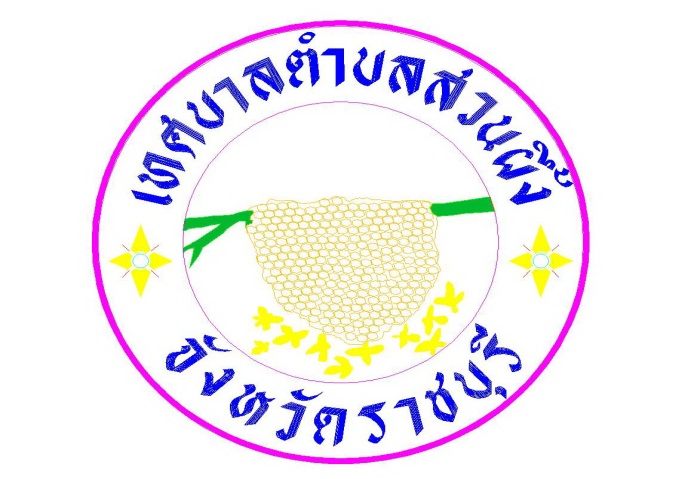 เทศบัญญัติเรื่องงบประมาณรายจ่ายประจำปีงบประมาณ  พ.ศ.2562ของเทศบาลตำบลสวนผึ้งอำเภอสวนผึ้ง  จังหวัดราชบุรีสารบัญ        หน้า	                                                                                     ส่วนที่  1											คำแถลงงบประมาณรายจ่ายประจำปีงบประมาณ พ.ศ.2562						2คำแถลงงบประมาณประจำปีงบประมาณ พ.ศ.2562  รายรับ						4คำแถลงงบประมาณประจำปีงบประมาณ พ.ศ.2562  รายจ่าย					5บันทึกหลักการและเหตุผล									6ส่วนที่  2											รายจ่ายตามงานและงบรายจ่าย								 	8รายงานประมาณการรายรับ ประจำปีงบประมาณ พ.ศ. 2562					18 รายงานรายละเอียดประมาณการรายรับงบประมาณรายจ่ายทั่วไป ประจำปีงบประมาณ พ.ศ. 2562	22รายงานประมาณการรายจ่าย ประจำปีงบประมาณ พ.ศ.2562  					25รายงานรายละเอียดประมาณการรายจ่ายงบประมาณรายจ่ายทั่วไป ประจำปีงบประมาณ พ.ศ.2562	 ประจำปีงบประมาณ พ.ศ.2562  แผนงานบริหารงานทั่วไป	 					56รายงานรายละเอียดประมาณการรายจ่ายงบประมาณรายจ่ายทั่วไป ประจำปีงบประมาณ พ.ศ.2562  แผนงานการรักษาความสงบภายใน					72รายงานรายละเอียดประมาณการรายจ่ายงบประมาณรายจ่ายทั่วไป ประจำปีงบประมาณ พ.ศ.2562  แผนงานการศึกษา							76รายงานรายละเอียดประมาณการรายจ่ายงบประมาณรายจ่ายทั่วไป ประจำปีงบประมาณ พ.ศ.2562  แผนงานสาธารณสุข						85รายงานรายละเอียดประมาณการรายจ่ายงบประมาณรายจ่ายทั่วไป ประจำปีงบประมาณ พ.ศ.2562  แผนงานเคหะและชุมชน						95รายงานรายละเอียดประมาณการรายจ่ายงบประมาณรายจ่ายทั่วไปประจำปีงบประมาณ พ.ศ.2562  แผนงานสร้างความเข้มแข็งของชุมชน				107รายงานรายละเอียดประมาณการรายจ่ายงบประมาณรายจ่ายทั่วไป ประจำปีงบประมาณ พ.ศ.2562  แผนงานการศาสนาวัฒนธรรมและนันทนาการ			109รายงานรายละเอียดประมาณการรายจ่ายงบประมาณรายจ่ายทั่วไป ประจำปีงบประมาณ พ.ศ.256  แผนงานงบกลาง							112เทศบัญญัติงบประมาณรายจ่าย									115ภาคผนวก						ส่วนที่  1คำแถลงประกอบงบประมาณรายจ่ายประจำปีงบประมาณ  พ.ศ.2562ของเทศบาลตำบลสวนผึ้งอำเภอสวนผึ้ง    จังหวัดราชบุรี-2-คำแถลงงบประมาณประกอบงบประมาณรายจ่ายประจำปีงบประมาณ พ.ศ.2562ท่านประธานสภาฯ  และสมาชิกสภาเทศบาลตำบลสวนผึ้งบัดนี้ ถึงเวลาที่คณะผู้บริหารของเทศบาลตำบลสวนผึ้ง จะได้เสนอร่างเทศบัญญัติงบประมาณรายจ่ายประจำปีต่อสภาเทศบาลตำบลสวนผึ้ง อีกครั้งหนึ่ง ฉะนั้น ในโอกาสนี้คณะผู้บริหารเทศบาลตำบลสวนผึ้ง จึงขอแถลงให้ท่านประธานและสมาชิกสภาทุกท่านได้ทราบถึงสถานะการคลัง ตลอดจนหลักการและแนวนโยบายในการดำเนินงานปีงบประมาณ  พ.ศ.2562  ดังต่อไปนี้1. สถานะการคลัง1.1 งบประมาณรายจ่ายทั่วไปในปีงบประมาณ 2561   เทศบาลตำบลสวนผึ้ง มีสถานะการเงิน ดังนี้ณ  วันที่  25  กรกฎาคม  25611.1.1 เงินฝากธนาคารทั้งสิ้น	37,492,620.87  บาท	1.1.2  เงินทุนสะสม		20,311,375.21  บาท1.1.3  ทุนสำรองเงินสะสม	12,666,076.36  บาท1.1.4  รายการกันเงินไว้แบบก่อหนี้ผูกพันและยังไม่ได้เบิกจ่าย   จำนวน  -  โครงการ                   รวม  -   บาท1.1.5  รายการที่ได้กันเงินไว้โดยยังไม่ได้ก่อหนี้ผูกพัน  จำนวน   -   โครงการ                   รวม   -  บาท1.2  เงินกู้คงค้าง  -  บาท2.  การบริหารงบประมาณในปีงบประมาณ 2561 ณ วันที่ 25 กรกฎาคม พ.ศ.2561(1)  รายรับจริงทั้งสิ้น  34,483,644.76   บาท ประกอบด้วย	หมวดภาษีอากร					             606,851.33  บาท	หมวดค่าธรรมเนียม ค่าปรับ และใบอนุญาต		             419,220.20  บาท	หมวดรายได้จากทรัพย์สิน				             330,475.86  บาท	หมวดรายได้จากสาธารณูปโภคและการพาณิชย์			-	หมวดรายได้เบ็ดเตล็ด				                 9,300.00  บาท	หมวดรายได้จากทุน				                   410.00  บาท	หมวดภาษีจัดสรร			          		16,550,064.37 บาท	หมวดเงินอุดหนุนทั่วไป					16,567,323.00 บาท(2)  เงินอุดหนุนที่รัฐบาลให้โดยระบุวัตถุประสงค์                              	-			-3-(3)  รายจ่ายจริง  จำนวน  24,811,901.17  บาท       ประกอบด้วย	งบกลาง								 3,036,800.00  บาท		งบบุคลากร (หมวดเงินเดือน ค่าจ้างประจำ และค่าจ้างชั่วคราว)	13,428,962.00 บาท	งบดำเนินงาน (หมวดค่าตอบแทนใช้สอยและวัสดุและหมวดค่าสาธารณูปโภค)					  4,291,359.17 บาท		งบลงทุน (หมวดค่าครุภัณฑ์ที่ดินและสิ่งก่อสร้าง)			  1,180,200.00 บาท		งบรายจ่ายอื่น (หมวดรายจ่ายอื่น)						-		งบเงินอุดหนุน (หมวดเงินอุดหนุน)					  2,874,580.00 บาท	(4)  รายจ่ายที่จ่ายจากเงินอุดหนุนที่รัฐบาลให้โดยระบุวัตถุประสงค์			-	(5)  มีการจ่ายเงินสะสมเพื่อดำเนินการตามอำนาจหน้าที่        		     206,700.00 บาท			3. งบเฉพาะการประเภทกิจการ    -     กิจการ      -	ปีงบประมาณ   -    มีรายรับจริง       -    รายจ่ายจริง    -		เงินกู้จากธนาคาร/กสท./อื่นๆ		จำนวน		-	บาท		ยืมเงินสะสมจากเทศบาล			จำนวน		-	บาท		กำไรสุทธิ				จำนวน		-	บาท		เงินฝากธนาคารทั้งสิ้น  ณ  วันที่		จำนวน		-	บาท		ทรัพย์จำนำ				จำนวน		-	บาท-4-คำแถลงงบประมาณประจำปีงบประมาณ พ.ศ.2562เทศบาลตำบลสวนผึ้งอำเภอสวนผึ้ง   จังหวัดราชบุรี2.1  รายรับ-5-คำแถลงงบประมาณประกอบงบประมาณรายจ่ายประจำปีงบประมาณ พ.ศ.2562เทศบาลตำบลสวนผึ้งอำเภอสวนผึ้ง   จังหวัดราชบุรี2.2  รายจ่าย-6-บันทึกหลักการและเหตุผลประกอบร่างเทศบัญญัติงบประมาณรายจ่ายประจำปีงบประมาณ พ.ศ.2562  ของเทศบาลตำบลสวนผึ้งอำเภอสวนผึ้ง   จังหวัดราชบุรีส่วนที่  2คำแถลงประกอบงบประมาณรายจ่ายประจำปีงบประมาณ  พ.ศ.2562ของเทศบาลตำบลสวนผึ้งอำเภอสวนผึ้ง    จังหวัดราชบุรีรายจ่ายตามงานและงบรายจ่ายเทศบาลตำบลสวนผึ้งอำเภอสวนผึ้ง    จังหวัดราชบุรีงบกลาง-8-รายจ่ายตามงานและงบรายจ่ายเทศบาลตำบลสวนผึ้งอำเภอสวนผึ้ง    จังหวัดราชบุรีแผนงานบริหารงานทั่วไป-9-รายจ่ายตามงานและงบรายจ่ายเทศบาลตำบลสวนผึ้งอำเภอสวนผึ้ง    จังหวัดราชบุรีแผนงานการรักษาความสงบภายใน-10-รายจ่ายตามงานและงบรายจ่ายเทศบาลตำบลสวนผึ้งอำเภอสวนผึ้ง    จังหวัดราชบุรีแผนงานการศึกษา-11-รายจ่ายตามงานและงบรายจ่ายเทศบาลตำบลสวนผึ้งอำเภอสวนผึ้ง    จังหวัดราชบุรีแผนงานสาธารณสุข-12-รายจ่ายตามงานและงบรายจ่ายเทศบาลตำบลสวนผึ้งอำเภอสวนผึ้ง    จังหวัดราชบุรีแผนงานเคหะและชุมชน-13-รายจ่ายตามงานและงบรายจ่ายเทศบาลตำบลสวนผึ้งอำเภอสวนผึ้ง    จังหวัดราชบุรีแผนงานสร้างความเข้มแข็งของชุมชน-14-รายจ่ายตามงานและงบรายจ่ายเทศบาลตำบลสวนผึ้งอำเภอสวนผึ้ง    จังหวัดราชบุรีแผนงานการศาสนาวัฒนธรรมและนันทนาการ-15--16-เทศบัญญัติงบประมาณรายจ่าย ประจำปีงบประมาณ พ.ศ.2562เทศบาลตำบลสวนผึ้งอำเภอสวนผึ้ง  จังหวัดราชบุรีโดยที่เป็นการสมควรตั้งงบประมาณรายจ่ายประจำปีงบประมาณ พ.ศ.2562  อาศัยอำนาจตามความในพระราชบัญญัติเทศบาล พ.ศ.2496  มาตรา  65  จึงตราเทศบัญญัติขึ้นไว้โดยความเห็นชอบของสภาเทศบาลตำบลสวนผึ้ง  และโดยอนุมัติของผู้ว่าราชการจังหวัดราชบุรี  ดังต่อไปนี้ข้อ 1  เทศบัญญัตินี้เรียกว่า “เทศบัญญัติงบประมาณรายจ่ายประจำปีงบประมาณ พ.ศ.2562”ข้อ 2  เทศบัญญัตินี้ให้ใช้บังคับตั้งแต่วันที่  1  ตุลาคม  พ.ศ.2561  เป็นต้นไปข้อ 3  งบประมาณรายจ่ายประจำปีงบประมาณ พ.ศ.2562  ให้ตั้งจ่ายเป็นจำนวนรวมทั้งสิ้น 41,146,800  บาทข้อ 4  งบประมาณรายจ่ายทั่วไปจ่ายจากรายได้จัดเก็บเอง หมวดภาษีจัดสรร และหมวดเงินอุดหนุนทั่วไป เป็นจำนวนรวมทั้งสิ้น  41,146,800 บาท  โดยแยกรายละเอียดตามแผนงานได้ ดังนี้-17-ข้อ 5 งบประมาณรายจ่ายเฉพาะการจ่ายจากรายได้  เป็นจำนวนรวมทั้งสิ้น  41,146,800  บาท  ดังนี้ข้อ 6  ให้นายกเทศมนตรีตำบลสวนผึ้ง ปฏิบัติการเบิกจ่ายงบประมาณที่ได้รับอนุมัติให้เป็นไปตามระเบียบการเบิกจ่ายเงินของเทศบาลตำบลสวนผึ้งข้อ 7  ให้นายกเทศมนตรีตำบลสวนผึ้ง มีหน้าที่รักษาการให้เป็นไปตามเทศบัญญัตินี้        ประกาศ  ณ  วันที่  					(ลงนาม).....................................................                                                                (นายอนันต์   เฮงทองเลิศ)                                                               นายกเทศมนตรีตำบลสวนผึ้ง          เห็นชอบรายงานประมาณการรายรับประจำปีงบประมาณ พ.ศ.2562เทศบาลตำบลสวนผึ้งอำเภอสวนผึ้ง  จังหวัดราชบุรี-18--19--20--21--22-รายงานรายละเอียดประมาณการรายรับงบประมาณรายจ่ายทั่วไปประจำปีงบประมาณ พ.ศ.2562เทศบาลตำบลสวนผึ้งอำเภอสวนผึ้ง   จังหวัดราชบุรีประมาณการรายรับรวมทั้งสิ้น     41,146,800  บาท     แยกเป็นรายได้จัดเก็บเองหมวดภาษีอากร							รวม			710,000  บาท	ภาษีโรงเรียนและที่ดิน					จำนวน			500,000  บาทประมาณการรับไว้ใกล้เคียงกับที่รับจริงในปีที่ผ่านมา				ภาษีบำรุงท้องถิ่น						จำนวน			  30,000  บาทประมาณการรับไว้ใกล้เคียงกับที่รับจริงในปีที่ผ่านมา			ภาษีป้าย						จำนวน			180,000 บาทประมาณการรับไว้ใกล้เคียงกับที่รับจริงในปีที่ผ่านมา		หมวดค่าธรรมเนียม ค่าปรับและใบอนุญาต			รวม			570,600  บาท	ค่าธรรมเนียมเกี่ยวกับใบอนุญาตขายสุรา			จำนวน			   5,000  บาทประมาณการรับไว้ใกล้เคียงกับที่รับจริงในปีที่ผ่านมา			ค่าธรรมเนียมเกี่ยวกับใบอนุญาตเล่นพนัน			จำนวน			   2,000  บาทประมาณการรับไว้ใกล้เคียงกับที่รับจริงในปีที่ผ่านมา			ค่าธรรมเนียมเกี่ยวกับการควบคุมอาคาร			จำนวน			   1,000  บาทประมาณการรับไว้ใกล้เคียงกับที่รับจริงในปีที่ผ่านมา			ค่าธรรมเนียมเก็บขยะมูลฝอย				จำนวน			300,000  บาทประมาณการรับไว้ใกล้เคียงกับที่รับจริงในปีที่ผ่านมา			ค่าธรรมเนียมปิดแผ่นผ้ายประกาศ หรือเขียนข้อความหรือภาพติดตั้งเขียนป้าย หรือเอกสาร หรือทิ้ง หรือโปรยแผ่นประกาศเพื่อโฆษณาแก่ประชาชน				จำนวน			      100  บาทประมาณการรับไว้ใกล้เคียงกับที่รับจริงในปีที่ผ่านมา			ค่าธรรมเนียมเกี่ยวกับการทะเบียนราษฎร			จำนวน			    1,000  บาทประมาณการรับไว้ใกล้เคียงกับที่รับจริงในปีที่ผ่านมา			ค่าธรรมเนียมจดทะเบียนพาณิชย์				จำนวน			    1,000  บาทประมาณการรับไว้ใกล้เคียงกับที่รับจริงในปีที่ผ่านมา			ค่าปรับผู้กระทำผิดกฎหมายจราจรทางบก			จำนวน			   60,000  บาทประมาณการรับไว้ใกล้เคียงกับที่รับจริงในปีที่ผ่านมา	-23-	ค่าใบอนุญาตประกอบการค้าสำหรับกิจการที่เป็นอันตรายต่อสุขภาพ						จำนวน			100,000  บาทประมาณการรับไว้ใกล้เคียงกับที่รับจริงในปีที่ผ่านมา	ค่าใบอนุญาตจัดตั้งสถานที่จำหน่ายอาหารหรือที่		จำนวน			  40,000  บาทสะสมอาหารในอาคารหรือพื้นที่ใดซึ่งมีพื้นที่เกิน 200 ตร.ม.ประมาณการรับไว้ใกล้เคียงกับที่รับจริงในปีที่ผ่านมา		ค่าใบอนุญาตจำหน่ายสินค้าในที่หรือทางสาธารณะ		จำนวน			20,000  บาทประมาณการรับไว้ใกล้เคียงกับที่รับจริงในปีที่ผ่านมา	ค่าใบอนุญาตจัดตั้งตลาด					จำนวน			  4,000  บาทประมาณการรับไว้ใกล้เคียงกับที่รับจริงในปีที่ผ่านมาค่าใบอนุญาตเกี่ยวกับควบคุมอาคาร			จำนวน			    500  บาทประมาณการรับไว้ใกล้เคียงกับที่รับจริงในปีที่ผ่านมา			ค่าใบอนุญาตเกี่ยวกับโฆษณาและขยายเสียง		จำนวน			  1,000  บาทประมาณการรับไว้ใกล้เคียงกับที่รับจริงในปีที่ผ่านมา			ค่าปรับผิดสัญญา						จำนวน			 30,000  บาทประมาณการรับไว้ใกล้เคียงกับที่รับจริงในปีที่ผ่านมา			ค่าใบอนุญาตอื่นๆ					จำนวน			   5,000  บาทประมาณการรับไว้ใกล้เคียงกับที่รับจริงในปีที่ผ่านมา		หมวดรายได้จากทรัพย์สิน					รวม			500,000  บาท	ดอกเบี้ยเงินฝากต่างๆ					จำนวน			500,000  บาทประมาณการรับไว้ใกล้เคียงกับที่รับจริงในปีที่ผ่านมา		หมวดรายได้เบ็ดเตล็ด						รวม			   5,200  บาท	ค่าขายแบบแปลน					จำนวน			      100  บาทประมาณการรับไว้ใกล้เคียงกับที่รับจริงในปีที่ผ่านมา			ค่ารับรองสำเนาและถ่ายเอกสาร				จำนวน			      100  บาทประมาณการรับไว้ใกล้เคียงกับที่รับจริงในปีที่ผ่านมา			รายได้เบ็ดเตล็ดอื่นๆ					จำนวน			    5,000  บาทประมาณการรับไว้ใกล้เคียงกับที่รับจริงในปีที่ผ่านมา		หมวดรายได้จากทุน						รวม			    1,000  บาท	ค่าขายทอดตลาดทรัพย์สิน				จำนวน			    1,000  บาทประมาณการรับไว้ใกล้เคียงกับที่รับจริงในปีที่ผ่านมา		-24-รายได้ที่รัฐบาลเก็บแล้วจัดสรรให้องค์กรปกครองส่วนท้องถิ่นหมวดภาษีจัดสรร						รวม			20,360,000 บาท	ภาษีและค่าธรรมเนียมรถยนต์หรือล้อเลื่อน			จำนวน			    500,000  บาทประมาณการรับไว้ใกล้เคียงกับที่รับจริงในปีที่ผ่านมา			ภาษีมูลค่าเพิ่ม						จำนวน			16,000,000  บาทประมาณการรับไว้ใกล้เคียงกับที่รับจริงในปีที่ผ่านมา			ภาษีธุรกิจเฉพาะ						จำนวน			    100,000  บาทประมาณการรับไว้ใกล้เคียงกับที่รับจริงในปีที่ผ่านมา			ภาษีสรรพสามิต						จำนวน			  3,000,000 บาทประมาณการรับไว้ใกล้เคียงกับที่รับจริงในปีที่ผ่านมา			ค่าภาคหลวงแร่						จำนวน			      30,000 บาทประมาณการรับไว้ใกล้เคียงกับที่รับจริงในปีที่ผ่านมา			ค่าภาคหลวงปิโตรเลียม					จำนวน			      30,000 บาทประมาณการรับไว้ใกล้เคียงกับที่รับจริงในปีที่ผ่านมา		ค่าธรรมเนียนจดทะเบียนสิทธิและนิติกรรมที่ดิน		จำนวน			    700,000  บาทประมาณการรับไว้ใกล้เคียงกับที่รับจริงในปีที่ผ่านมา		รายได้ที่รัฐบาลอุดหนุนให้องค์กรปกครองส่วนท้องถิ่นหมวดเงินอุดหนุนทั่วไป						รวม			19,000,000 บาท	เงินอุดหนุนทั่วไปสำหรับดำเนินการตามอำนาจหน้าที่และภารกิจถ่ายโอนเลือกทำ					จำนวน			  9,000,000 บาทประมาณการรับไว้ใกล้เคียงกับที่รับจริงในปีที่ผ่านมา			เงินอุดหนุนระบุวัตถุประสงค์/เฉพาะกิจจากกรมส่งเสริมการปกครองท้องถิ่น					จำนวน			 10,000,000 บาทประมาณการรับไว้ใกล้เคียงกับที่รับจริงในปีที่ผ่านมา	รายงานประมาณการรายจ่ายประจำปีงบประมาณ พ.ศ.2562เทศบาลตำบลสวนผึ้งอำเภอสวนผึ้ง  จังหวัดราชบุรี-25--26--27--28--29--30--31-รายงานประมาณการรายจ่ายประจำปีงบประมาณ พ.ศ.2562เทศบาลตำบลสวนผึ้งอำเภอสวนผึ้ง  จังหวัดราชบุรี-32--33-รายงานประมาณการรายจ่ายประจำปีงบประมาณ พ.ศ.2562เทศบาลตำบลสวนผึ้งอำเภอสวนผึ้ง  จังหวัดราชบุรี-34--35--36--37--38-รายงานประมาณการรายจ่ายประจำปีงบประมาณ พ.ศ.2562เทศบาลตำบลสวนผึ้งอำเภอสวนผึ้ง  จังหวัดราชบุรี-39--40--41--42--43-รายงานประมาณการรายจ่ายประจำปีงบประมาณ พ.ศ.2562เทศบาลตำบลสวนผึ้งอำเภอสวนผึ้ง  จังหวัดราชบุรี-44--45--46--47--48--49--50-รายงานประมาณการรายจ่ายประจำปีงบประมาณ พ.ศ.2562เทศบาลตำบลสวนผึ้งอำเภอสวนผึ้ง  จังหวัดราชบุรี-51--52-รายงานประมาณการรายจ่ายประจำปีงบประมาณ พ.ศ.2562เทศบาลตำบลสวนผึ้งอำเภอสวนผึ้ง  จังหวัดราชบุรี-53--54-รายงานประมาณการรายจ่ายประจำปีงบประมาณ พ.ศ.2562เทศบาลตำบลสวนผึ้งอำเภอสวนผึ้ง  จังหวัดราชบุรี-55--56-รายละเอียดประมาณการรายจ่ายงบประมาณรายจ่ายทั่วไปประจำปีงบประมาณ พ.ศ.2562เทศบาลตำบลสวนผึ้งอำเภอสวนผึ้ง  จังหวัดราชบุรีงบประมาณรายจ่ายรวมทั้งสิ้น  41,146,800 บาท   จ่ายจากรายได้จัดเก็บเอง  หมวดภาษีจัดสรรและหมวดเงินอุดหนุนทั่วไป แยกเป็นแผนงานบริหารงานทั่วไปงานบริหารทั่วไป									รวม		9,275,640 บาทงบบุคลากร									รวม		7,481,640 บาทเงินเดือน (ฝ่ายการเมือง)								รวม	          2,624,640 บาทเงินเดือนนายก/รองนายก							จำนวน		  695,520 บาท	เพื่อจ่ายเป็นเงินเดือนให้แก่นายกเทศมนตรี จำนวน 1 คน	อัตราเดือนละ 27,600 บาท จำนวน 12 เดือน เป็นเงิน 331,200 บาทและเงินเดือนรองนายกเทศมนตรี จำนวน 2 คนๆ ละ 15,180 บาท	จำนวน 12 เดือน เป็นเงิน 364,320 บาท - เป็นไปตามระเบียบกระทรวงมหาดไทยว่าด้วยเงินเดือนเงินค่าตอบแทนและประโยชน์ตอบแทนอย่างอื่นของนายกเทศมนตรีรองนายกเทศมนตรี ประธานสภาเทศบาล รองประธานสภาเทศบาลสมาชิกสภาเทศบาล เลขานุการ ที่ปรึกษา และการจ่ายค่าเบี้ยประชุมกรรมการสภาเทศบาล พ.ศ.2554 แก้ไขเพิ่มเติม (ฉบับที่ 2) พ.ศ.2557 (ตั้งจ่ายจากเงินรายได้)เงินค่าตอบแทนประจำตำแหน่งนายก/รองนายก					จำนวน		120,000  บาท	เพื่อจ่ายเป็นเงินค่าตอบแทนประจำตำแหน่งนายกเทศมนตรี	จำนวน 1 คน เดือนละ 4,000 บาท จำนวน 12 เดือน เป็นเงิน	48,000 บาท และเงินค่าตอบแทนประจำตำแหน่งรองนายก	เทศมนตรี จำนวน 2 คนๆ ละ 3,000 บาท จำนวน 12 เดือน	เป็นเงิน 72,000 บาท - เป็นไปตามระเบียบกระทรวงมหาดไทยว่าด้วยเงินเดือนเงินค่าตอบแทนและประโยชน์ตอบแทนอย่างอื่นของนายกเทศมนตรีรองนายกเทศมนตรี ประธานสภาเทศบาล รองประธานสภาเทศบาล สมาชิกสภาเทศบาล เลขานุการ ที่ปรึกษา และการจ่ายค่าเบี้ยประชุมกรรมการสภาเทศบาล พ.ศ.2554 แก้ไขเพิ่มเติม (ฉบับที่ 2) พ.ศ.2557 (ตั้งจ่ายจากเงินรายได้)-57-เงินค่าตอบแทนพิเศษนายก/รองนายก						จำนวน		 120,000  บาท	เพื่อจ่ายเป็นค่าตอบแทนประจำตำแหน่งนายกเทศมนตรี	จำนวน 1 คน เดือนละ 4,000 บาท จำนวน 12 เดือน เป็นเงิน	48,000 บาท และเงินค่าตอบแทนพิเศษรองนายกเทศมนตรี จำนวน 2 คน ๆ ละ 3,000 บาท จำนวน 12 เดือน เป็นเงิน72,000 บาท  - เป็นไปตามระเบียบกระทรวงมหาดไทยว่าด้วยเงินเดือนเงินค่าตอบแทนและประโยชน์ตอบแทนอย่างอื่น	ของนายกเทศมนตรี รองนายกเทศมนตรี ประธานสภาเทศบาล	รองประธานสภาเทศบาล สมาชิกสภาเทศบาล เลขานุการ ที่ปรึกษาและการจ่ายค่าเบี้ยประชุมกรรมการสภาเทศบาล พ.ศ.2554 แก้ไข	เพิ่มเติม (ฉบับที่ 2) พ.ศ.2557 (ตั้งจ่ายจากเงินรายได้)เงินค่าตอบแทนเลขานุการ/ที่ปรึกษานายกเทศมนตรี				จำนวน		 198,720  บาท	เพื่อจ่ายเป็นค่าตอบแทนให้แก่เลขานุการนายกเทศมนตรี	จำนวน 1 คน เดือนละ 9,660 บาท จำนวน 12 เดือน เป็นเงิน	115,920 บาท และที่ปรึกษานายกเทศมนตรี จำนวน 1 คน 	เดือนละ 6,900 บาท จำนวน 12 เดือน เป็นเงิน 82,800 บาท	- เป็นไปตามระเบียบกระทรวงมหาดไทยว่าด้วยเงินเดือน เงินค่าตอบแทนและประโยชน์ตอบแทนอย่างอื่นของนายกเทศมนตรี รองนายกเทศมนตรีประธานสภาเทศบาล รองประธานสภาเทศบาล สมาชิกสภาเทศบาลเลขานุการที่ปรึกษาและการจ่ายค่าเบี้ยประชุมกรรมการสภาเทศบาล พ.ศ.2554แก้ไขเพิ่มเติม (ฉบับที่ 2) พ.ศ.2557 (ตั้งจ่ายจากเงินรายได้)เงินค่าตอบแทนสมาชิกสภาเทศบาล						จำนวน	         1,490,400  บาท	เพื่อจ่ายเป็นค่าตอบแทนรายเดือนประธานสภาเทศบาล จำนวน 1 คน	เดือนละ 15,180 บาท จำนวน 12 เดือน เป็นเงิน 182,160 บาท	รองประธานสภาเทศบาล จำนวน 1 คน เดือนละ 12,420 บาท	จำนวน 12 เดือน เป็นเงิน 149,040 บาท และสมาชิกสภาเทศบาล	จำนวน 10 คน ๆ ละ 9,660 บาท จำนวน 12 เดือน เป็นเงิน 1,159,200 บาท	- เป็นไปตามระเบียบกระทรวงมหาดไทยว่าด้วยเงินเดือน เงินค่าตอบแทนและประโยชน์ตอบแทนอย่างอื่นของนายกเทศมนตรี รองนายกเทศมนตรีประธานสภาเทศบาลรองประธานสภาเทศบาล สมาชิกสภาเทศบาล เลขานุการ ที่ปรึกษาและการจ่ายค่าเบี้ยประชุมกรรมการสภาเทศบาลพ.ศ.2554 แก้ไขเพิ่มเติม (ฉบับที่ 2) พ.ศ.2557  (ตั้งจ่ายจากเงินรายได้)-58-เงินเดือน (ฝ่ายประจำ)								รวม		4,857,000 บาทหมวดเงินเดือนและค่าจ้างประจำ							รวม		3,992,940 บาทประเภทเงินเดือนพนักงาน							จำนวน		3,704,940 บาท	เพื่อจ่ายเป็นเงินเดือนพนักงานเทศบาล เงินปรับปรุงเงินเดือน	ประจำปีของพนักงานเทศบาล จำนวน 11 อัตรา - เป็นไปตามหนังสือสำนักงาน กจ.กท. และ ก.อบต. ที่ มท 0809.2/ว 138 ลงวันที่ 30 ธันวาคม 2558	(ตั้งจ่ายจากเงินรายได้)ประเภทเงินเพิ่มต่างๆ ของพนักงาน						จำนวน		    84,000 บาท	เพื่อจ่ายเป็นค่าตอบแทนรายเดือนให้แก่ปลัดเทศบาล จำนวน 1 อัตรา	เดือนละ 7,000 บาท จำนวน 12 เดือน เป็นเงิน 84,000 บาท และเงินเพิ่ม	ค่าครองชีพชั่วคราว เงินเพิ่มตามคุณวุฒิสำหรับพนักงานเทศบาลและเงินเพิ่ม	อื่นๆ - เป็นไปตามหนังสือสำนักงาน กจ.กท. และ ก.อบต. ที่ มท 0809.2/ว 138 ลงวันที่ 30 ธันวาคม 2558	(ตั้งจ่ายจากเงินรายได้)ประเภทเงินประจำตำแหน่ง							จำนวน		  204,000 บาท	เพื่อจ่ายเป็นเงินประจำตำแหน่งของพนักงานเทศบาลที่ควรได้รับตามที่	ระเบียบฯ กำหนด ได้แก่	- ปลัดเทศบาล จำนวน 1 อัตราๆ เดือนละ 7,000 บาท เป็นเงิน 84,000 บาท	- รองปลัดเทศบาล จำนวน 1 อัตราๆ เดือนละ 3,500 บาท เป็นเงิน 42,000 บาท	- หัวหน้าสำนักปลัดเทศบาล จำนวน 1 อัตราๆ เดือนละ 3,500 บาท เป็นเงิน 42,000 บาท- หัวหน้าฝ่ายอำนวยการ จำนวน 1 อัตราๆ ละ 1,500 บาท เป็นเงิน18,000 บาท- หัวหน้าฝ่ายปกครอง จำนวน 1 อัตราๆ ละ 1,500 บาท เป็นเงิน18,000 บาท- เป็นไปตามหนังสือสำนักงาน กจ.กท. และ ก.อบต. ที่ มท 0809.2/ว 138 ลงวันที่ 30 ธันวาคม 2558	(ตั้งจ่ายจากเงินรายได้)หมวดค่าจ้างชั่วคราว								รวม		864,060  บาทประเภทเงินค่าตอบแทนพนักงานจ้าง						จำนวน		794,160  บาท	เพื่อจ่ายเป็นค่าตอบแทนพนักงานจ้างตามภารกิจ จำนวน 2 อัตรา  และพนักงานจ้างทั่วไป จำนวน 4 อัตรา- เป็นไปตามหนังสือสำนักงาน กจ.กท. และ ก.อบต. ที่ มท 0809.2/ว 138 ลงวันที่ 30 ธันวาคม 2558	(ตั้งจ่ายจากเงินรายได้)-59-ประเภทเงินเพิ่มต่างๆ ของพนักงานจ้าง						จำนวน		    69,900 บาท	เพื่อจ่ายเป็นเงินเพิ่มต่างๆ ของพนักงานจ้างตามภารกิจ จำนวน 	2 อัตรา	และพนักงานจ้างทั่วไป จำนวน 4 อัตรา- เป็นไปตามหนังสือสำนักงาน กจ.กท. และ ก.อบต. ที่ มท 0809.2/ว 138 ลงวันที่ 30 ธันวาคม 2558	(ตั้งจ่ายจากเงินรายได้)งบดำเนินงาน									รวม		1,230,000 บาทหมวดค่าตอบแทนใช้สอยและวัสดุ						รวม		  915,000 บาทค่าตอบแทน									รวม		    80,000 บาทประเภทค่าตอบแทนผู้ปฏิบัติราชการอันเป็นประโยชน์แก่ อปท.			จำนวน		    10,000 บาท	เพื่อจ่ายเป็นค่าตอบแทนผู้ปฏิบัติราชการอันเป็นประโยชน์แก่เทศบาล	ค่าตอบแทนคณะกรรมการประเมินผลงานสอบคัดเลือก ค่าตอบแทน	การสั่งใช้ อปพร. ค่าตอบแทนคณะกรรมการสอบสวนทางวินัย หรือ	ค่าตอบแทนคณะกรรมการอื่นๆ ที่มีสิทธิได้รับ ตามระเบียบฯ 	- เป็นไปตาม หนังสือ ที่ มท 0808.2/ว 7271 ลงวันที่ 26 ธันวาคม 2561	- เป็นไปตามระเบียบกรทรวงมหาดไทยว่าด้วยค่าใช้จ่ายการคัดเลือก	พนักงานและลูกจ้างของ อปท. (ฉบับที่ 2) พ.ศ.2558 (ตั้งจ่ายจากเงินรายได้)ประเภทค่าตอบแทนการปฏิบัติงานนอกเวลาราชการ				จำนวน		    10,000 บาท	เพื่อจ่ายเป็นค่าตอบแทนแก่พนักงานเทศบาลและลูกจ้างประจำ	พนักงานจ้างที่ได้รับคำสั่งให้มาปฏิบัติราชการเป็นกรณีเร่งด่วน	นอกเวลาราชการ - เป็นไปตามหนังสือกระทรวงมหาดไทย  ที่ มท 0808.4/ว 1562 ลงวันที่ 15 พฤษภาคม 2550 (ตั้งจ่ายจากเงินรายได้)ประเภทเงินช่วยเหลือการศึกษาบุตร						จำนวน		    60,000 บาท	เพื่อจ่ายเป็นเงินช่วยเหลือการศึกษาบุตรให้กับพนักงานเทศบาล	ลูกจ้างประจำ ซึ่งมีสิทธิได้รับ - เป็นไปตามหนังสือ กรมส่งเสริมการปกครองท้องถิ่น ด่วนที่สุดที่ มท 0803/ว 1318 ลงวันที่ 4 กรกฎาคม 2559	(ตั้งจ่ายจากเงินรายได้)ค่าใช้สอย									รวม		  685,000 บาทประเภทรายจ่ายเพื่อให้ได้มาซึ่งบริการ						จำนวน		    87,000 บาท	เพื่อจ่ายเป็นค่าใช้จ่ายเพื่อให้ได้มาซึ่งบริการ ดังนี้1. เพื่อจ่ายเป็นค่ารับเอกสาร ค่าวารสาร ค่าเย็บเล่มเอกสาร	เข้าปกหนังสือ ค่าจ้างเหมาถ่ายเอกสาร ค่าเช่าทรัพย์สิน	ค่าธรรมเนียม ค่าใช้จ่ายในการดำเนินคดี ค่าจ้างเหมาบริการ	ค่าเบี้ยประกันภัยรถยนต์ราชการของเทศบาล จำนวน 10,000 บาท	2. ค่าธรรมเนียมลงทะเบียนการประชุมสมาคมสันนิบาตเทศบาล	แห่งประเทศไทย จำนวน 3,000 บาท	3. ค่าเช่าพื้นที่เก็บข้อมูลเว็บไซด์และโดเมนเนม จำนวน 4,000 บาท-60-	4. ค่าจัดทำเว็บไซด์ของเทศบาลตำบลสวนผึ้ง จำนวน 70,000 บาทตลอดจนค่าใช้จ่ายอื่นที่เป็นกิจการในอำนาจหน้าที่ที่สามารถเบิกจ่ายในประเภทรายจ่ายนี้	- เป็นไปตามหนังสือ ด่วนมากที่ มท 0808.2/ว 1657 ลงวันที่ 16 กรกฎาคม 2556และหนังสือกระทรวงมหาดไทย ด่วนมาก ที่ มท 0808.2/ว 3523ลงวันที่ 20 มิถุนายน 2559 และหนังสือกระทรวงมหาดไทย ที่ มท 0313.4/ว1452 ลงวันที่ 27 พฤษภาคม 2541 (ตั้งจ่ายจากเงินอุดหนุนทั่วไป) ประเภทรายจ่ายเกี่ยวกับการรับรองและพิธีการ					จำนวน		 20,000  บาท	เพื่อจ่ายเป็นค่าใช้จ่ายเกี่ยวกับการรับรองและพิธีการ ดังนี้	1. ค่ารับรอง  เพื่อจ่ายเป็นค่าอาหาร ค่าเครื่องดื่ม ค่าของขวัญ ค่าพิมพ์เอกสาร ค่าใช้จ่ายที่เกี่ยวเนื่องในการรับรองรวมทั้งค่าบริการ และค่าใช้จ่ายอื่นซึ่งจำเป็นต้องจ่ายที่เกี่ยวกับการรับรอง	เพื่อเป็นค่ารับรองในการต้อนรับบุคคลหรือคณะบุคคลที่ไปนิเทศงาน	ตรวจงาน หรือเยี่ยมชมหรือทัศนศึกษาดูงาน และเจ้าหน้าที่ที่เกี่ยวข้อง	ซึ่งร่วมต้อนรับบุคคลหรือคณะบุคคล จำนวน 10,000 บาท	2. ค่าเลี้ยงรับรอง  เพื่อจ่ายเป็นค่าอาหาร เครื่องดื่มต่างๆ เครื่องใช้ในการเลี้ยงรับรองและค่าบริการอื่นๆ ซึ่งจำเป็นต้องจ่ายที่เกี่ยวกับการเลี้ยงรับรองในการประชุมสภาท้องถิ่น จำนวน 10,000 บาท- เป็นไปตามหนังสือกระทรวงหมาดไทย ที่ มท 0808.4/ว 2381 ลงวันที่ 28 กรกฎาคม 2548  (ตั้งจ่ายจากเงินอุดหนุนทั่วไป)รายจ่ายเกี่ยวเนื่องกับการปฏิบัติราชการที่ไม่เข้าลักษณะรายจ่ายหมวดอื่นๆ		รวม		578,000 บาทค่าใช้จ่ายในการจัดงานพิธีถวายราชสักการะพระบาทสมเด็จพระจุลจอมเกล้าเจ้าอยู่หัวรัชกาลที่ 5 เนื่องในวันท้องถิ่นไทย     					จำนวน 		  30,000 บาท  	เพื่อจ่ายเป็นค่าใช้จ่ายในการจัดงานพิธีถวายราชสักการะพระบาท	สมเด็จพระจุลเจอมเกล้าเจ้าอยู่หัว รัชกาลที่ 5 เนื่องในวันท้องถิ่นไทย	เช่น ค่าป้าย ค่าจัดสถานที่ ค่าวัสดุอุปกรณ์และค่าใช้จ่ายอื่นที่จำเป็น	- เป็นไปตามหนังสือกระทรวงมหาดไทย ที่ มท 0313.4/ว 1347	ลงวันที่ 19 พฤษภาคม 2541  	- เป็นไปตามแผนพัฒนาท้องถิ่นสี่ปี (พ.ศ.2561-2564) หน้า 168 ลำดับที่ 5 	(ตั้งจ่ายจากเงินอุดหนุนทั่วไป)โครงการเพิ่มศักยภาพคณะผู้บริหาร สมาชิกสภาเทศบาล พนักงานเทศบาลและพนักงานจ้าง								จำนวน		100,000  บาท	เพื่อจ่ายเป็นค่าใช้จ่ายในการดำเนินการตามโครงการฯ เช่น ค่าเช่าที่พัก	ค่ายานพาหนะ ค่าอาหารและเครื่องดื่ม ค่าวิทยากร ค่าป้ายประชาสัมพันธ์	ค่าจัดซื้อของที่ระลึก และค่าใช้จ่ายอื่นที่จำเป็น- เป็นไปตามระเบียบกระทรวงหมาดไทยว่าด้วยค่าใช้จ่ายในการฝึกอบรมและการเข้ารับการฝึกอบรมของเจ้าหน้าที่ท้องถิ่น พ.ศ.2557 - เป็นไปตามแผนพัฒนาท้องถิ่นสี่ปี (พ.ศ.2561-2564) หน้า 166 ลำดับที่ 1	(ตั้งจ่ายจากเงินอุดหนุนทั่วไป)-61-ค่าใช้จ่ายในการเลือกตั้ง								จำนวน		270,000  บาท	เพื่อจ่ายเป็นค่าใช้จ่ายในการเลือกตั้งสมาชิกสภาเทศบาลและนายกเทศมนตรีเทศบาลตำบลสวนผึ้งโดยตรง (กรณีครบวาระ ยุบสภา แทนตำแหน่งที่ว่าง	เนื่องจากลาออกหรือเสียชีวิต) หรือตามที่คณะกรรมการการเลือกตั้งกำหนด และค่าใช้จ่ายอื่นๆ ที่จำเป็น - เป็นไปตามหนังสือกระทรวงมหาดไทย ด่วนที่สุด ที่ มท 0808.2/ว 4072ลงวันที่ 15 กรกฎาคม 2559 - เป็นไปตามแผนพัฒนาท้องถิ่นสี่ปี (พ.ศ.2561-2564) เพิ่มเติม ฉบับที่ 1หน้า 34 ลำดับที่ 2  (ตั้งจ่ายจากเงินอุดหนุนทั่วไป)โครงการส่งเสริมประชาธิปไตยรณรงค์การไปใช้สิทธิ์เลือกตั้ง			จำนวน		    5,000  บาท	เพื่อจ่ายเป็นค่าใช้จ่ายในโครงการส่งเสริมประชาธิปไตย รณรงค์การไปใช้สิทธิ์	เลือกตั้ง เช่น ค่าป้ายประชาสัมพันธ์ สื่อแบบพิมพ์ต่างๆ และค่าใช้จ่ายอื่นที่จำเป็น - เป็นไปตามหนังสือกระทรวงมหาดไทย ด่วนที่สุด ที่ มท 0808.2/ว 4072ลงวันที่ 15 กรกฎาคม 2559 (ตั้งจ่ายจากเงินอุดหนุนทั่วไป)- เป็นไปตามแผนพัฒนาท้องถิ่นสี่ปี (พ.ศ.2561-2564)  หน้า 168   ลำดับที่ 6 (ตั้งจ่ายจากเงินอุดหนุนทั่วไป)โครงการสนับสนุนประชาคมในการจัดทำแผนพัฒนาเทศบาลตำบลสวนผึ้ง		จำนวน		   5,000  บาท	เพื่อจ่ายเป็นค่าใช้จ่ายในการจัดประชุมประชาคมในการจัดทำแผนพัฒนา	เทศบาลตำบลสวนผึ้ง เช่น ค่าป้ายประชาสัมพันธ์ สื่อแบบพิมพ์ต่างๆและค่าใช้จ่ายอื่นที่จำเป็น - เป็นไปตามหนังสือกระทรวงมหาดไทย ด่วนที่สุด ที่ มท 0810.2/ว 0600 ลงวันที่ 29 มกราคม 2559 - เป็นไปตามแผนพัฒนาท้องถิ่นสี่ปี (พ.ศ.2561-2564) หน้า 169 ลำดับที่ 8 (ตั้งจ่ายจากเงินอุดหนุนทั่วไป)ค่าใช้จ่ายในการสำรวจจัดเก็บข้อมูลพื้นฐานในการจัดทำแผนพัฒนาเทศบาลฯ	จำนวน		  5,000  บาท	เพื่อจ่ายเป็นค่าใช้จ่ายในการสำรวจจัดเก็บข้อมูลพื้นฐานในการจัดทำ	แผนพัฒนาเทศบาลตำบลสวนผึ้ง	- เป็นไปตามหนังสือ ด่วนที่สุด ที่  มท 0810.2/ว 0600 ลงวันที่ 	29 มกราคม 2559  - เป็นไปตามแผนพัฒนาท้องถิ่นสี่ปี (พ.ศ.2561-2564) เพิ่มเติม (ฉบับที่ 1)หน้า 34  ลำดับที่ 1 (ตั้งจ่ายจากเงินอุดหนุนทั่วไป)-62-ค่าใช้จ่ายในการเดินทางไปราชการ						จำนวน		30,000  บาท	เพื่อจ่ายเป็นค่าใช้จ่ายในการเดินทางไปราชการในราชอาณาจักรและ	นอกราชอาณาจักร เช่น ค่าลงทะเบียน ค่าเช่าที่พัก ค่าเบี้ยเลี้ยง และ	ค่าใช้จ่ายอื่นในการเดินทางไปราชการของผู้บริหาร สมาชิกสภาเทศบาล พนักงานเทศบาลและพนักงานจ้าง- เป็นไปตามระเบียบกระทรวงมหาดไทยว่าด้วยค่าใช้จ่ายในการเดินทางไปราชการของเจ้าหน้าที่ท้องถิ่น พ.ศ.2555 แก้ไขเพิ่มเติม (ฉบับที่ 2)พ.ศ.2558 (ตั้งจ่ายจากเงินอุดหนุนทั่วไป)ค่าใช้จ่ายในงานรัฐพิธีและงานพิธีการ						จำนวน		 3,000 บาท	เพื่อจ่ายเป็นค่าใช้จ่ายในงานรัฐพิธีและงานพิธีการต่างๆ เช่น	ค่าพวงมาลัย ช่อดอกไม้ กระเช้าดอกไม้ พวงหรีด และพวงมาลา	ในวันสำคัญต่างๆ เป็นต้น- เป็นไปตามหนังสือกระทรวงมหาดไทย ด่วนที่สุด ที่ มท 0407/ว1284ลงวันที่ 10 พฤศจิกายน 2530 (ตั้งจ่ายจากเงินอุดหนุนทั่วไป)ค่าชดใช้ค่าเสียหายหรือค่าสินไหมทดแทน						จำนวน		  10,000  บาท	เพื่อจ่ายเป็นค่าใช้จ่ายในการชดใช้ความเสียหายหรือค่าสินไหมทดแทน	ผู้ประสบภัยจากรถยนต์ รถจักรยานยนต์ของเทศบาลตำบลสวนผึ้ง	- เป็นไปตามหนังสือกระทรวงมหาดไทย ที่ มท 0808.4/ว 1033ลงวันที่ 16 มีนาคม 2554 (ตั้งจ่ายจากเงินอุดหนุนทั่วไป)การจัดตั้งศูนย์ปฏิบัติการร่วมในการช่วยเหลือประชาชนของ อปท. ระดับอำเภอ 	จำนวน		  70,000  บาท	เพื่อจ่ายเป็นค่าใช้จ่ายในการจัดตั้งศูนย์ปฏิบัติการร่วมในการช่วยเหลือ	ประชาชนของ อปท. ระดับอำเภอ 	เช่น ค่าป้าย ค่าวัสดุอุปกรณ์ และ	ค่าใช้จ่ายอื่นๆ ที่จำเป็นต้องใช้	- เป็นไปตามระเบียบกระทรวงมหาดไทยว่าด้วยค่าใช้จ่ายเพื่อช่วยเหลือ	ประชาชนตามอำนาจหน้าที่ขององค์กรปกครองส่วนท้องถิ่น พ.ศ.2560	- เป็นไปตามหนังสือกระทรวงมหาดไทย ด่วนที่สุด ที่ มท 0808.2/ว 5836 	ลงวันที่ 11 ตุลาคม  2560	- เป็นไปตามหนังสือกระทรวงมหาดไทย ด่วนที่สุด ที่ มท 0810.7/ว 6768 	ลงวันที่  29 พฤศจิกายน  2560	- เป็นไปตามแผนพัฒนาท้องถิ่นสี่ปี (พ.ศ.2561-2564) เพิ่มเติม (ฉบับที่ 1)หน้า 25 ลำดับที่ 3 (ตั้งจ่ายจากเงินอุดหนุนทั่วไป)ค่าบำรุงรักษาและซ่อมแซม							จำนวน		  50,000  บาท	เพื่อจ่ายเป็นค่าบำรุงรักษาและซ่อมแซมทรัพย์สิน ครุภัณฑ์ที่ชำรุดเสียหาย	เช่น ยานพาหนะ ครุภัณฑ์ เครื่องพิมพ์ดีด เครื่องคอมพิวเตอร์ เครื่องโทรสาร	เครื่องถ่ายเอกสาร รวมถึงสิ่งที่ก่อสร้างต่างๆ ที่อยู่ในความดูแลของสำนักปลัด	ให้ใช้งานได้- เป็นไปตามหนังสือกระทรวงมหาดไทย ด่วนมาก ที่ มท 0808.2/ว 3523ลงวันที่ 20 มิถุนายน 2559  (ตั้งจ่ายจากเงินรายได้)-63-ค่าวัสดุ										รวม		150,000  บาทวัสดุสำนักงาน									จำนวน		  40,000  บาท	เพื่อจ่ายเป็นค่าจัดซื้อวัสดุสำนักงานต่างๆ ที่จำเป็นต้องใช้ในสำนักงาน	ตามบัญชีจำแนกประเภทรายจ่ายสำหรับงบประมาณรายจ่ายประจำปี	ขององค์กรปกครองท้องถิ่น- เป็นไปตามหนังสือกรมส่งเสริมการปกครองท้องถิ่น ด่วนที่สุดที่ มท 0808.2/ว 1248 ลงวันที่ 27 มิถุนายน 2559 (ตั้งจ่ายจากเงินอุดหนุนทั่วไป)วัสดุงานบ้านงานครัว								จำนวน		  30,000  บาท	เพื่อจ่ายเป็นค่าจัดซื้อวัสดุงานบ้านงานครัว ที่จำเป็นต้องใช้ในสำนักงาน	ตามบัญชีจำแนกประเภทรายจ่ายสำหรับงบประมาณรายจ่ายประจำปี	ขององค์กรปกครองท้องถิ่น- เป็นไปตามหนังสือกรมส่งเสริมการปกครองท้องถิ่น ด่วนที่สุดที่ มท 0808.2/ว 1248 ลงวันที่ 27 มิถุนายน 2559 (ตั้งจ่ายจากเงินอุดหนุนทั่วไป)วัสดุยานพาหนะและขนส่ง							จำนวน		  20,000  บาท	เพื่อจ่ายเป็นค่าจัดซื้อวัสดุยานพาหนะและขนส่ง ที่จำเป็นต้องใช้ในงาน	ราชการ ตามบัญชีจำแนกประเภทรายจ่ายสำหรับงบประมาณรายจ่ายประจำปี	ขององค์กรปกครองท้องถิ่น - เป็นไปตามหนังสือกรมส่งเสริมการปกครองท้องถิ่น ด่วนที่สุดที่ มท 0808.2/ว 1248 ลงวันที่ 27 มิถุนายน 2559 (ตั้งจ่ายจากเงินอุดหนุนทั่วไป)วัสดุคอมพิวเตอร์								จำนวน		  30,000  บาท	เพื่อจ่ายเป็นค่าจัดซื้อวัสดุคอมพิวเตอร์ ที่จำเป็นต้องใช้ในงานราชการ	ตามบัญชีจำแนกประเภทรายจ่ายสำหรับงบประมาณรายจ่ายประจำปี	ขององค์กรปกครองท้องถิ่น - เป็นไปตามหนังสือกรมส่งเสริมการปกครองท้องถิ่น ด่วนที่สุดที่ มท 0808.2/ว 1248 ลงวันที่ 27 มิถุนายน 2559 (ตั้งจ่ายจากเงินอุดหนุนทั่วไป)วัสดุเชื้อเพลิงและหล่อลื่น							จำนวน		 30,000  บาท	เพื่อจ่ายเป็นค่าจัดซื้อวัสดุเชื้อเพลิงและหล่อลื่น ที่จำเป็นต้องใช้ในงาน	ราชการ ตามบัญชีจำแนกประเภทรายจ่ายสำหรับงบประมาณรายจ่ายประจำปี	ขององค์กรปกครองท้องถิ่น - เป็นไปตามหนังสือกรมส่งเสริมการปกครองท้องถิ่น ด่วนที่สุดที่ มท 0808.2/ว 1248 ลงวันที่ 27 มิถุนายน 2559 (ตั้งจ่ายจากเงินอุดหนุนทั่วไป จำนวน 15,000 บาท)(ตั้งจ่ายจากเงินรายได้         จำนวน  15,000 บาท)ค่าสาธารณูปโภค								รวม		315,000  บาทค่าน้ำประปา									จำนวน		  50,000  บาท	เพื่อจ่ายเป็นค่าน้ำประปาที่ใช้ในสำนักงาน และสถานที่อยู่ในความดูแล	ของเทศบาลตำบลสวนผึ้ง รวมถึงค่าใช้จ่ายที่ต้องชำระพร้อมกัน เช่น	ค่าบริการ ค่าภาษี และค่าใช้จ่ายอื่นเป็นต้น (ตั้งจ่ายจากเงินรายได้)-64-ค่าไฟฟ้า									จำนวน		200,000  บาท	เพื่อจ่ายเป็นค่าไฟฟ้าสาธารณะภายในเขตเทศบาลตำบลสวนผึ้ง ค่าไฟฟ้า	สำนักงาน ระบบเสียงไร้สาย และค่าไฟฟ้าสถานที่ที่อยู่ในความดูแลของ	เทศบาลตำบลสวนผึ้ง รวมถึงค่าใช้จ่ายที่ต้องชำระพร้อมกัน เช่น ค่าบริการ	ค่าภาษี และค่าใช้จ่ายอื่นเป็นต้น (ตั้งจ่ายจากเงินอุดหนุนทั่วไป  จำนวน  100,000 บาท)(ตั้งจ่ายจากเงินรายได้          จำนวน   100,000 บาท)ค่าโทรศัพท์									จำนวน		  50,000  บาท	เพื่อจ่ายเป็นค่าโทรศัพท์สำนักงาน โทรศัพท์เคลื่อนที่ที่ใช้ในการติดต่อ	ราชการ รวมถึงค่าใช้จ่ายที่ต้องชำระพร้อมกัน เช่น ค่าเช่าเครื่อง	ค่าอินเตอร์เน็ต ค่าเช่าหมายเลขโทรศัพท์ ค่าบำรุงรักษาสาย ค่าภาษี	(ตั้งจ่ายจากเงินรายได้)ค่าไปรษณีย์									จำนวน		  15,000  บาท	เพื่อจ่ายเป็นค่าไปรษณีย์โทรเลข เช่น ค่าฝากส่งไปรษณีย์ โทรเลข	ธนาณัติ ค่าดวงตราไปรษณีย์อากร ค่าจดทะเบียนพัสดุและค่าบริการอื่นๆ	(ตั้งจ่ายจากเงินรายได้)งบลงทุน									รวม		564,000 บาทหมวดค่าครุภัณฑ์ที่ดินและสิ่งก่อสร้าง						รวม		564,000 บาทค่าครุภัณฑ์									รวม		514,000 บาทครุภัณฑ์สำนักงาน								จำนวน		  15,000 บาทเพื่อจ่ายเป็นค่าจัดซื้อเก้าอี้สำนักงานมีพนักพิง จำนวน 5 ตัวเพื่อใช้ในงานสำนักงานปลัด ตั้งซื้อตามราคาท้องตลาดเนื่องจากไม่มีกำหนดไว้ในบัญชีราคามาตรฐานครุภัณฑ์- เป็นไปตามหนังสือกระทรวงมหาดไทย ที่ มท 0808.2/ว 1989 ลงวันที่22 มิถุนายน 2552 - เป็นไปตามแผนพัฒนาท้องถิ่นสี่ปี (พ.ศ.2561-2564) เพิ่มเติม (ฉบับที่ 1)หน้า 43  ลำดับที่ 3  (ตั้งจ่ายจากเงินอุดหนุนทั่วไป)ครุภัณฑ์ไฟฟ้าและวิทยุ								รวม		449,000  บาทเพื่อจ่ายเป็นค่าใช้จ่ายในการซื้อกล้องโทรทัศน์วงจรปิดพร้อมติดตั้ง	ประกอบด้วย ดังนี้	1. กล้องโทรทัศน์วงจรปิดชนิดเครือข่าย แบบมุมมองคงที่ จำนวน 16  ตัวๆ ละ	23,000 บาท เป็นเงิน  368,000 บาท	คุณลักษณะพื้นฐาน	- มีความละเอียดของภาพสูงสุดไม่น้อยกว่า 1,920x1,080 pixel หรือ	ไม่น้อยกว่า 2,073,600 pixel	- มี frame rate ไม่น้อยกว่า 25 ภาพต่อวินาที (frame per second)	- ใช้เทคโนโลยี IR-Cut Filter หรือ Infrared Cut-off Removable (ICR) 	สำหรับการบันทึกภาพได้ทั้งกลางวันและกลางคืนโดยอัตโนมัติ-65-- มีความไวแสงน้อยสุด ไม่มากกว่า 0.25 LUX สำหรับการแสดงภาพสี (Color)	และไม่มากกว่า 0.05 LUX สำหรับการแสดงภาพขาวดำ (Black/White)	- มีขนาดตัวรับภาพ (Image Sensor) ไม่น้อยกว่า 1/3 นิ้ว	- มีผลต่างค่าความยาวโฟกัสต่ำสุดกับค่าความยาวโฟกัสสูงสุดไม่น้อยกว่า 4.5 มิลลิเมตร	- สามารถตรวจจับความเคลื่อนไหวอัตโนมัติ (Motion Detection) ได้	- สามารถแสดงรายละเอียดของภาพที่มีความแตกต่างของแสงมาก (Wide Dynamic Range หรือ Super Dynamic Range) ได้- สามารส่งสัญญาณภาพ (Streaming) ไปแสดงได้อย่างน้อย 2 แหล่ง- ได้รับมาตรฐาน ONvif (Open Network Video Interface Forum)- สามารถส่งสัญญาณภาพได้ตามมาตรฐาน H.264 เป็นอย่างน้อย- สามารถใช้งานตามมาตรฐาน IPv4 และ Ipv6 ได้- มีช่องเชื่อมต่อระบบเครือข่าย (Network Interface) แบบ 10/100 Base-T หรือดีกว่าและ- สามารถทำงานได้ตามมาตรฐาน HTTP,HTTPS, “NTP หรือ SNTP”, SNMP, RTSP, IEEE802.1Xได้เป็นอย่างน้อย- มีช่องสำหรับบันทึกข้อมูลลงหน่วยความจำแบบ SD Card หรือ MicroSD Crad หรือ Mini SD Card- ต้องมี Software Development Kit (SDK) หรือ  Application Programming Interface (API)ในรูปแบบแผ่น CD หรือ DVD ที่มีลิขสิทธิ์ถูกต้อง หรือสามารถ Download จากเว็บไซต์ผู้ผลิต- ได้รับมาตรฐานด้านความปลอดภัยต่อผู้ใช้งาน- ผู้ผลิตต้องได้รับมาตรฐานด้านระบบการจัดการสิ่งแวดล้อม- ผู้ผลิตต้องได้รับมาตรฐานด้านการบริหารจัดการหรือบริหารงานที่มีคุณภาพ2. อุปกรณ์บันทึกภาพผ่านเครือข่าย (Network Video Recorder) แบบ 16  ช่อง	จำนวน  1  ตัวๆ ละ 64,000  บาท  เป็นเงิน  64,000 บาท	คุณลักษณะพื้นฐาน	- เป็นอุปกรณ์ที่ผลิตมาเพื่อบันทึกภาพจากกล้องวงจรปิดโดยเฉพาะ	- สามารถบันทึกและบีบอัดภาพได้ตามมาตรฐาน MPEG4 หรือ H.264 หรือดีกว่า- ได้รับมาตรฐาน ONvif (Open Network Video Interface Forum)- มีช่องเชื่อมต่อระบบเครือข่าย (Network Interface) แบบ 10/100/1000 Base-Tหรือดีกว่า จำนวนไม่น้อยกว่า 1 ช่อง- สามารถบันทึกภาพและส่งภาพเพื่อแสดงผลที่ความละเอียดของภาพสูงสุดไม่น้อยกว่า 1,920x1,080 pixel หรือไม่น้อยกว่า 2,073,600 pixel- สามารถใช้งานกับมาตรฐาน HTTP,SMTP, “NTP หรือ SNTP”, SNMP, RTSPได้เป็นอย่างน้อย- มีหน่วยจัดเก็บข้อมูลสำหรับกล้องวงจรปิดโดยเฉพาะ (Surveillance Hard Disk)ชนิด SATA ขนาดความจุรวมไม่น้อยกว่า 16 TB- มีช่องเชื่อมต่อ (Interface) แบบ USB จำนวนไม่น้อยกว่า 2 ช่อง- สามารถใช้งานตามมาตรฐาน IPv4 และ Ipv6 ได้- ต้องมี Software Development Kit (SDK) หรือ  Application Programming Interface (API)ในรูปแบบแผ่น CD หรือ DVD ที่มีลิขสิทธิ์ถูกต้อง หรือสามารถ Download จากเว็บไซต์ผู้ผลิต- สามารถแสดงภาพที่บันทึกจากกล้องโทรทัศน์วงจรปิดผ่านระบบเครือข่ายได้-66-- ผู้ผลิตต้องได้รับมาตรฐานด้านการบริหารจัดการหรือบริหารงานที่มีคุณภาพ3. อุปกรณ์กระจายสัญญาณแบบ PoE (PoE L2 Switch) ขนาด 16  ช่อง  จำนวน  1 ตัวๆ ละ 17,000 บาทเป็นเงิน  17,000  บาทคุณลักษณะพื้นฐาน- มีลักษณะการทำงานไม่น้อยกว่า Layer 2 ของ OSI Model- มี Switching Capacity ไม่น้อยกว่า 30  Gbps- รองรับ Mac Address ได้ไม่น้อยกว่า 8,000 Mac Address- มีช่องเชื่อมต่อระบบเครือข่าย (Network Interface)แบบ 10/100/1000 Base-Tหรือดีกว่า และสามารถทำงานได้ตามมาตรฐาน IEEE 802.3af หรือ IEEE 802.3at (Power over Ethernet)ในช่องเดียวกันได้ จำนวนไม่น้อยกว่า 16 ช่อง- มีสัญญาณไฟแสดงสถานะของการทำงานช่องเชื่อมต่อระบบเครือข่ายทุกช่อง- ซื้อตามเกณฑ์ราคากลางและคุณลักษณะพื้นฐานของระบบกล้องโทรทัศน์วงจรปิดประจำปี พ.ศ.2560- เป็นไปตามระเบียบกระทรวงการคลังว่าด้วยการจัดซื้อจัดจ้างและการบริหารพัสดุภาครัฐ พ.ศ.2560- เป็นไปตามแผนพัฒนาท้องถิ่นสี่ปี (พ.ศ.2561-2564)  เพิ่มเติม (ฉบับที่ 1) หน้า 44  ลำดับที่  7(ตั้งจ่ายจากเงินอุดหนุนทั่วไป)ค่าบำรุงรักษาและปรับปรุงครุภัณฑ์						จำนวน		50,000  บาท	เพื่อจ่ายเป็นค่าซ่อมแซมบำรุงรักษาโครงสร้างของครุภัณฑ์ขนาดใหญ่	ซึ่งไม่รวมถึงค่าซ่อมบำรุงปกติหรือค่าซ่อมกลาง ตามรูปแบบการจำแนก	ประเภทรายรับ-รายจ่ายงบประมาณรายจ่ายประจำปีขององค์กรปกครอง	ส่วนท้องถิ่น - เป็นไปตามหนังสือกระทรวงมหาดไทย ด่วนมาก ที่ มท 0808.2/ว 3523ลงวันที่ 20 มิถุนายน 2559 (ตั้งจ่ายจากเงินอุดหนุนทั่วไป)ค่าที่ดินและสิ่งก่อสร้าง								รวม		50,000  บาทค่าบำรุงรักษาและปรับปรุงที่ดินและสิ่งก่อสร้าง					จำนวน 		50,000  บาท	เพื่อจ่ายเป็นค่าใช้จ่ายในการประกอบขึ้นใหม่ ดัดแปลง ต่อเติมหรือปรับปรุงสิ่งก่อสร้างที่อยู่ในความดูแลของสำนักปลัด เช่น อาคารสำนักงาน สิ่งก่อสร้างต่างๆ ตามความจำเป็น	ตามรูปแบบการจำแนกประเภทรายรับ-รายจ่ายงบประมาณรายจ่ายประจำปีขององค์กรปกครองส่วนท้องถิ่น - เป็นไปตามระเบียบกระทรวงมหาดไทยว่าด้วยการพัสดุของหน่วยงานการบริหารราชการส่วนท้องถิ่น พ.ศ.2535 แก้ไขเพิ่มเติมถึง (ฉบับที่ 10) พ.ศ.2558- เป็นไปตามแผนพัฒนาท้องถิ่นสี่ปี (พ.ศ.2561-2564) เพิ่มเติม (ฉบับที่ 1)หน้า 37 ลำดับที่ 1 (ตั้งจ่ายจากเงินอุดหนุนทั่วไป)-67-แผนงานบริหารงานทั่วไปงานบริหารงานคลัง								รวม		2,788,280 บาทงบบุคลากร									รวม		2,048,280 บาทเงินเดือน (ฝ่ายประจำ)								รวม		2,048,280 บาทหมวดเงินเดือนและค่าจ้างประจำ							รวม		1,906,920 บาทประเภทเงินเดือนพนักงาน							จำนวน		1,828,920 บาท	เพื่อจ่ายเป็นเงินเดือนพนักงานเทศบาล เงินปรับปรุงเงินเดือน	ประจำปีของพนักงานเทศบาล จำนวน 6  อัตรา - เป็นไปตามหนังสือสำนักงาน กจ.กท. และ ก.อบต. ที่ มท 0809.2/ว 138 ลงวันที่ 30 ธันวาคม 2558	(ตั้งจ่ายจากเงินรายได้)ประเภทเงินประจำตำแหน่ง							จำนวน		    78,000 บาท	เพื่อจ่ายเป็นเงินประจำตำแหน่งของพนักงานเทศบาลที่ควรได้รับตามที่	ระเบียบฯ กำหนด ได้แก่	- ผู้อำนวยการกองคลัง  จำนวน 1 อัตราๆ ละ 3,500 บาท 	เป็นเงิน 42,000 บาท	- หัวหน้าฝ่าย จำนวน 1 อัตราๆ ละ 1,500 บาท เป็นเงิน18,000 บาท- หัวหน้าฝ่าย จำนวน 1 อัตราๆ ละ 1,500 บาท เป็นเงิน18,000 บาท - เป็นไปตามหนังสือสำนักงาน กจ.กท. และ ก.อบต. ที่ มท 0809.2/ว 138 ลงวันที่ 30 ธันวาคม 2558	(ตั้งจ่ายจากเงินรายได้)หมวดค่าจ้างชั่วคราว								รวม		141,360  บาทประเภทเงินค่าตอบแทนพนักงานจ้าง						จำนวน		117,360 บาท	เพื่อจ่ายเป็นค่าตอบแทนพนักงานจ้างทั่วไป จำนวน 1 อัตรา- เป็นไปตามหนังสือสำนักงาน กจ.กท. และ ก.อบต. ที่ มท 0809.2/ว 138 ลงวันที่ 30 ธันวาคม 2558	(ตั้งจ่ายจากเงินรายได้)ประเภทเงินเพิ่มต่างๆ ของพนักงานจ้าง						จำนวน		  24,000  บาท	เพื่อจ่ายเป็นเงินเพิ่มต่างๆ ของพนักงานจ้างทั่วไป จำนวน 1 อัตรา- เป็นไปตามหนังสือสำนักงาน กจ.กท. และ ก.อบต. ที่ มท 0809.2/ว 138 ลงวันที่ 30 ธันวาคม 2558	(ตั้งจ่ายจากเงินรายได้)-68-งบดำเนินงาน									รวม		670,000 บาทหมวดค่าตอบแทนใช้สอยและวัสดุ						รวม		670,000 บาทค่าตอบแทน									รวม		25,000  บาทประเภทค่าตอบแทนการปฏิบัติงานนอกเวลาราชการ				จำนวน		  5,000  บาท	เพื่อจ่ายเป็นค่าตอบแทนแก่พนักงานเทศบาลและลูกจ้างประจำ	พนักงานจ้างที่ได้รับคำสั่งให้มาปฏิบัติราชการเป็นกรณีเร่งด่วน	นอกเวลาราชการ - เป็นไปตามหนังสือกระทรวงมหาดไทย  ที่ มท 0808.4/ว 1562 ลงวันที่ 15 พฤษภาคม 2550 (ตั้งจ่ายจากเงินรายได้)ประเภทเงินช่วยเหลือการศึกษาบุตร						จำนวน		20,000  บาท	เพื่อจ่ายเป็นเงินช่วยเหลือการศึกษาบุตรให้กับพนักงานเทศบาล	ลูกจ้างประจำ ซึ่งมีสิทธิได้รับ - เป็นไปตามหนังสือ  ด่วนที่สุด ที่ มท 0803/ว 1318 ลงวันที่ 4 กรกฎาคม 2559  (ตั้งจ่ายจากเงินรายได้)ค่าใช้สอย									รวม		395,000  บาทประเภทรายจ่ายเพื่อให้ได้มาซึ่งบริการ						จำนวน		35,000  บาท	เพื่อจ่ายเป็นค่ารับเอกสาร สื่อสิ่งพิมพ์ต่างๆ ค่าเย็บเล่มเอกสาร	เข้าปกหนังสือ ถ่ายเอกสาร ค่าโฆษณาประชาสัมพันธ์และ	เผยแพร่ ค่าธรรมเนียมลงทะเบียนต่างๆ ค่าใช้จ่ายในการ	ดำเนินคดีตามกฎหมายเกี่ยวกับการจัดเก็บภาษี ค่าจ้างเหมาบริการต่างๆ- เป็นไปตามหนังสือ ด่วนมากที่ มท 0808.2/ว 1657 ลงวันที่ 16 กรกฎาคม 2556และหนังสือกระทรวงมหาดไทย ด่วนมาก ที่ มท 0808.2/ว 3523ลงวันที่ 20 มิถุนายน 2559 และหนังสือกระทรวงมหาดไทย ที่ มท 0313.4/ว1452 ลงวันที่ 27 พฤษภาคม 2541 (ตั้งจ่ายจากเงินอุดหนุนทั่วไป) ประเภทรายจ่ายเกี่ยวเนื่องกับการปฏิบัติราชการที่ไม่เข้าลักษณะรายจ่ายหมวดอื่นๆ 	รวม		  360,000 บาทโครงการจัดทำแผนที่ภาษีและทะเบียนทรัพย์สิน					จำนวน		  300,000 บาท	เพื่อจ่ายเป็นค่าจ้างเหมาจัดทำโครงการแผนที่ภาษีและทะเบียนทรัพย์สิน	ช่วงระยะที่ 2 เช่น การจัดทำฐานข้อมูลที่ดินและสิ่งปลูกสร้างตามที่กฎหมาย	กำหนด	- เป็นไปตามหนังสือ ด่วนมาก ที่ มท 0808.2/ว 3028 ลงวันที่ 6 มิถุนายน 2561	และระเบียบกระทรวงมหาดไทยว่าด้วยแผนที่ภาษีและทะเบียนทรัพย์สินของ	องค์กรปกครองส่วนท้องถิ่น พ.ศ.2550	- เป็นไปตามแผนพัฒนาท้องถิ่นสี่ปี (พ.ศ.2561-2564) เพิ่มเติม (ฉบับที่ 1)	หน้า 34  ลำดับที่ 3  (ตั้งจ่ายจากเงินรายได้)-69-ค่าใช้จ่ายในการเดินทางไปราชการ						จำนวน		  40,000  บาท	เพื่อจ่ายเป็นค่าใช้จ่ายในการเดินทางไปราชการในราชอาณาจักรและ	นอกราชอาณาจักร เช่น ค่าลงทะเบียน ค่าเบี้ยเลี้ยง ค่าเช่าที่พัก	สำหรับพนักงานเทศบาล ลูกจ้างประจำ และพนักงานจ้าง- เป็นไปตามระเบียบกระทรวงมหาดไทยว่าด้วยค่าใช้จ่ายในการเดินทางไปราชการของเจ้าหน้าที่ท้องถิ่น พ.ศ.2555 แก้ไขเพิ่มเติม (ฉบับที่ 2)พ.ศ.2558 (ตั้งจ่ายจากเงินอุดหนุนทั่วไป) ค่าบำรุงรักษาและซ่อมแซม							จำนวน		   20,000 บาท	เพื่อจ่ายเป็นค่าบำรุงรักษาและซ่อมแซมครุภัณฑ์และทรัพย์สินที่ชำรุด	เสียหาย เช่น ยานพาหนะ ครุภัณฑ์ และสิ่งก่อสร้างต่างๆ ที่อยู่ในความ	ดูแลของกองคลังให้ใช้งานได้- เป็นไปตามหนังสือกระทรวงมหาดไทย ด่วนมาก ที่ มท 0808.2/ว 3523ลงวันที่ 20 มิถุนายน 2559  (ตั้งจ่ายจากเงินอุดหนุนทั่วไป)ค่าวัสดุ										รวม		250,000  บาทวัสดุสำนักงาน									จำนวน		  70,000  บาท	เพื่อจ่ายเป็นค่าใช้จ่ายในการจัดซื้อวัสดุสำนักงาน ที่ใช้ในงานราชการ	ตามบัญชีจำแนกประเภทรายจ่ายสำหรับงบประมาณรายจ่ายประจำปี	ขององค์กรปกครองท้องถิ่น- เป็นไปตามหนังสือกรมส่งเสริมการปกครองท้องถิ่น ด่วนที่สุดที่ มท 0808.2/ว 1248 ลงวันที่ 27 มิถุนายน 2559 (ตั้งจ่ายจากเงินอุดหนุนทั่วไป)วัสดุยานพาหนะและขนส่ง							จำนวน		  20,000  บาท	เพื่อจ่ายเป็นค่าใช้จ่ายในการจัดซื้อวัสดุยานพาหนะและขนส่ง ที่ใช้ในงานราชการตามบัญชีจำแนกประเภทรายจ่ายสำหรับงบประมาณรายจ่ายประจำปี	ขององค์กรปกครองท้องถิ่น- เป็นไปตามหนังสือกรมส่งเสริมการปกครองท้องถิ่น ด่วนที่สุดที่ มท 0808.2/ว 1248 ลงวันที่ 27 มิถุนายน 2559 (ตั้งจ่ายจากเงินอุดหนุนทั่วไป)วัสดุโฆษณาและเผยแพร่								จำนวน		  10,000  บาท	เพื่อจ่ายเป็นค่าใช้จ่ายในการจัดซื้อวัสดุโฆษณาและเผยแพร่ ที่ใช้ในงานราชการ	ตามบัญชีจำแนกประเภทรายจ่ายสำหรับงบประมาณรายจ่ายประจำปี	ขององค์กรปกครองท้องถิ่น- เป็นไปตามหนังสือกรมส่งเสริมการปกครองท้องถิ่น ด่วนที่สุดที่ มท 0808.2/ว 1248 ลงวันที่ 27 มิถุนายน 2559 (ตั้งจ่ายจากเงินอุดหนุนทั่วไป)-70-วัสดุเชื้อเพลิงและหล่อลื่น							จำนวน		  100,000 บาท	เพื่อจ่ายเป็นค่าใช้จ่ายในการจัดซื้อวัสดุเชื้อเพลิงและหล่อลื่น ที่ใช้ในงานราชการตามบัญชีจำแนกประเภทรายจ่ายสำหรับงบประมาณรายจ่ายประจำปี	ขององค์กรปกครองท้องถิ่น- เป็นไปตามหนังสือกรมส่งเสริมการปกครองท้องถิ่น ด่วนที่สุดที่ มท 0808.2/ว 1248 ลงวันที่ 27 มิถุนายน 2559(ตั้งจ่ายจากเงินอุดหนุนทั่วไป จำนวน 50,000 บาท)(ตั้งจ่ายจากเงินรายได้         จำนวน 50,000 บาท)วัสดุคอมพิวเตอร์								จำนวน		  50,000  บาท	เพื่อจ่ายเป็นค่าใช้จ่ายในการจัดซื้อวัสดุคอมพิวเตอร์ ที่ใช้ในงานราชการ	ตามบัญชีจำแนกประเภทรายจ่ายสำหรับงบประมาณรายจ่ายประจำปี	ขององค์กรปกครองท้องถิ่น- เป็นไปตามหนังสือกรมส่งเสริมการปกครองท้องถิ่น ด่วนที่สุดที่ มท 0808.2/ว 1248 ลงวันที่ 27 มิถุนายน 2559 (ตั้งจ่ายจากเงินอุดหนุนทั่วไป)งบลงทุน									จำนวน		70,000 บาทหมวดค่าครุภัณฑ์ที่ดินและสิ่งก่อสร้าง						รวม		70,000  บาทค่าครุภัณฑ์									รวม		70,000  บาทครุภัณฑ์สำนักงาน								จำนวน		10,000  บาทเพื่อจ่ายเป็นค่าจัดซื้อเก้าอี้สำนักงานมีพนักพิง จำนวน 4 ตัวเพื่อใช้ในงานกองคลัง  ตั้งซื้อตามราคาท้องตลาดเนื่องจากไม่มีกำหนดไว้ในบัญชีราคามาตรฐานครุภัณฑ์- เป็นไปตามหนังสือกระทรวงมหาดไทย ที่ มท 0808.2/ว 1989 ลงวันที่22 มิถุนายน 2552 - เป็นไปตามแผนพัฒนาท้องถิ่นสี่ปี (พ.ศ.2561-2564) เพิ่มเติม (ฉบับที่ 1)หน้า 45  ลำดับที่ 8  (ตั้งจ่ายจากเงินอุดหนุนทั่วไป)-71-ครุภัณฑ์คอมพิวเตอร์								จำนวน		60,000 บาท	เพื่อจ่ายเป็นค่าจัดซื้อเครื่องคอมพิวเตอร์ (จอภาพขนาดไม่น้อยกว่า 19 นิ้ว) จำนวน 2 ชุดๆ ละ 30,000 บาท	คุณลักษณะพื้นฐาน	- มีหน่วยประมวลผลกลาง (CPU) ไม่น้อยกว่า 4 แกนหลัก (4 core) จำนวน	1 หน่วย มีหน่วยความจำแบบ Cache Memory ขนาดไม่น้อยกว่า 8 MB	มีความเร็วสัญญาณนาฬิกาพื้นฐานไม่น้อยกว่า 3.2 GHz	- มีหน่วยประมวลผลเพื่อแสดงภาพ โดยมีคุณลักษณะอย่างใดอย่างหนึ่ง หรือดีกว่า ดังนี้	1. เป็นแผงวงจรเพื่อแสดงภาพแยกจากแผงวงจรหลักที่มีหน่วยความจำขนาดไม่น้อยกว่า	2 GB 	2. มีหน่วยประมวลผลเพื่อแสดงภาพติดตั้งอยู่ในหน่วยประมวลผลกลาง แบบ Graphics Processing Unit ที่สามารถใช้หน่วยความจำหลักในการแสดงภาพขนาดไม่น้อยกว่า 2 GB หรือ3. มีหน่วยประมวลผลเพื่อแสดงภาพที่มีความสามารถในการใช้หน่วยความจำหลักในการแสดงภาพ ขนาดไม่น้อยกว่า 2 GB- มีหน่วยความจำหลัก (RAM) ชนิด DDR4 หรือดีกว่า มีขนาดไม่น้อยกว่า 8 GB- มีหน่วยจัดเก็บข้อมูล (Hard Drive) ชนิด SATA หรือดีกว่า ขนาดความจุไม่น้อยกว่า2 TB  หรือชนิด Solid State Drive ขนาดความจุไม่น้อยกว่า 240 GB จำนวน 1 หน่วย- มี DVD-RW หรือดีกว่า จำนวน 1 หน่วย- มีช่องเชื่อมต่อระบบเครือข่าย (Network Interface) แบบ 10/100/1000 Base-Tหรือดีกว่า จำนวนไม่น้อยกว่า 1 ช่อง- มีช่องเชื่อมต่อ (Interface) แบบ USB 2.0 หรือดีกว่า ไม่น้อยกว่า 3 ช่อง- มีแป้นพิมพ์และเมาส์- มีจอภาพแบบ LED หรือดีกว่า มี Contrast Ratio ไม่น้อยกว่า 600 : 1 และมีขนาดไม่น้อยกว่า 19 นิ้ว จำนวน 1 หน่วย- ซื้อตามเกณฑ์ราคากลางและคุณลักษณะพื้นฐานครุภัณฑ์คอมพิวเตอร์ ประจำปี พ.ศ.2561- เป็นไปตามระเบียบกระทรวงการคลังว่าด้วยการจัดซื้อจัดจ้างและการบริหารพัสดุภาครัฐ พ.ศ.2560	- เป็นไปตามแผนพัฒนาท้องถิ่นสี่ปี (พ.ศ.2561-2564) เพิ่มเติม (ฉบับที่ 1) หน้า 45  ลำดับที่ 9	(ตั้งจ่ายจากเงินอุดหนุนทั่วไป)-72-แผนงานการรักษาความสงบภายในงานป้องกันภัยฝ่ายพลเรือนและระงับอัคคีภัย					รวม		2,371,840 บาทงบบุคลากร									รวม		1,851,840 บาทเงินเดือน (ฝ่ายประจำ)								รวม		1,851,840 บาทหมวดเงินเดือนและค่าจ้างประจำ							รวม		  849,120 บาทประเภทเงินเดือนพนักงาน							จำนวน		  315,480 บาท	เพื่อจ่ายเป็นเงินเดือนพนักงานเทศบาล เงินปรับปรุงเงินเดือน	ประจำปีของพนักงานเทศบาล จำนวน 1 อัตรา - เป็นไปตามหนังสือสำนักงาน กจ.กท. และ ก.อบต. ที่ มท 0809.2/ว 138 ลงวันที่ 30 ธันวาคม 2558	(ตั้งจ่ายจากเงินรายได้)ประเภทค่าจ้างลูกจ้างประจำ							จำนวน		  533,640 บาท	เพื่อจ่ายเป็นค่าลูกจ้างประจำ และจ่ายเป็นเงินปรับปรุงค่าจ้างประจำปีจำนวน  2  อัตรา - เป็นไปตามหนังสือสำนักงาน กจ.กท. และ ก.อบต. ที่ มท 0809.2/ว 138 ลงวันที่ 30 ธันวาคม 2558	(ตั้งจ่ายจากเงินรายได้)หมวดค่าจ้างชั่วคราว								รวม		1,002,720 บาทประเภทเงินค่าตอบแทนพนักงานจ้าง						จำนวน		  882,720 บาท	เพื่อจ่ายเป็นค่าตอบแทนพนักงานจ้างตามภารกิจ จำนวน 2 อัตรา  และพนักงานจ้างทั่วไป จำนวน  6 อัตรา- เป็นไปตามหนังสือสำนักงาน กจ.กท. และ ก.อบต. ที่ มท 0809.2/ว 138 ลงวันที่ 30 ธันวาคม 2558	(ตั้งจ่ายจากเงินรายได้)ประเภทเงินเพิ่มต่างๆ ของพนักงานจ้าง						จำนวน		120,000 บาท	เพื่อจ่ายเป็นเงินเพิ่มต่างๆ ของพนักงานจ้างตามภารกิจ จำนวน 2 อัตรา	และพนักงานจ้างทั่วไป จำนวน 6  อัตรา- เป็นไปตามหนังสือสำนักงาน กจ.กท. และ ก.อบต. ที่ มท 0809.2/ว 138 ลงวันที่ 30 ธันวาคม 2558	(ตั้งจ่ายจากเงินรายได้)งบดำเนินงาน									รวม		420,000  บาทหมวดค่าตอบแทนใช้สอยและวัสดุ						รวม		420,000  บาทค่าตอบแทน									รวม		  10,000  บาทประเภทค่าตอบแทนผู้ปฏิบัติราชการอันเป็นประโยชน์แก่ อปท.			จำนวน		  10,000  บาท	เพื่อจ่ายเป็นค่าตอบแทนผู้ปฏิบัติราชการอันเป็นประโยชน์แก่เทศบาล	ค่าตอบแทนคณะกรรมการประเมินผลงานสอบคัดเลือก ค่าตอบแทน	การสั่งใช้ อปพร. ค่าตอบแทนคณะกรรมการสอบสวนทางวินัย หรือ	ค่าตอบแทนคณะกรรมการอื่นๆ ที่มีสิทธิได้รับ 	- เป็นไปตามหนังสือ ด่วนมาก ที่ มท 0808.2/ว 7271 ลงวันที่ 26 ธันวาคม 2560 (ตั้งจ่ายจากเงินรายได้)-73-ค่าใช้สอย									รวม		210,000 บาทประเภทรายจ่ายเกี่ยวเนื่องกับการปฏิบัติราชการที่ไม่เข้าลักษณะรายจ่ายหมวดอื่นๆ	รวม		210,000 บาทการป้องกันและลดอุบัติเหตุทางถนนในช่วงเทศกาลต่างๆ				จำนวน		  10,000  บาท	เพื่อจ่ายเป็นค่าใช้จ่ายในการจัดตั้งศูนย์ป้องกันและลดอุบัติเหตุทางถนน	ในช่วงเทศกาลต่างๆ เช่น การตั้งศูนย์บริการ การจัดทำป้ายแจ้งเตือน	และค่าใช้จ่ายอื่นๆ ที่จำเป็น - เป็นไปตามหนังสือกรมส่งเสริมการปกครองท้องถิ่นด่วนที่สุด ที่ มท 0804.5/ว 1634 ลงวันที่ 22 กันยายน 2557 และหนังสือกรมส่งเสริมการปกครองท้องถิ่นด่วนที่สุด ที่ มท 0810.4/ว 661 ลงวันที่ 9 มีนาคม 2561 	- เป็นไปตามแผนพัฒนาท้องถิ่นสี่ปี (พ.ศ.2561-2564) เพิ่มเติม ฉบับที่ 1 หน้า 25  ลำดับที่ 4    (ตั้งจ่ายจากเงินอุดหนุนทั่วไป)โครงการฝึกอบรมและส่งเสริมการปฏิบัติหน้าที่อาสาสมัครป้องกันภัยฝ่ายพลเรือน (อปพร.)									จำนวน		100,000  บาท	เพื่อจ่ายเป็นค่าใช้จ่ายในการดำเนินการฝึกอบรมและส่งเสริมการปฏิบัติหน้าที่อาสาสมัครป้องกันภัยฝ่ายพลเรือน (อปพร.) เช่น ค่าวิทยากร ค่าป้าย ค่าวัสดุต่างๆ ที่เกี่ยวข้อง และค่าใช้จ่ายอื่นๆ ที่จำเป็น - เป็นไปตามระเบียบกระทรวงมหาดไทยว่าด้วยกิจการอาสาสมัครป้องกันภัยฝ่ายพลเรือน พ.ศ.2553- เป็นไปตามแผนพัฒนาท้องถิ่นสี่ปี (พ.ศ.2561-2564) หน้า 128  ลำดับที่  2(ตั้งจ่ายจากเงินอุดหนุนทั่วไป) การฝึกอบรมและซ้อมแผนป้องกันและบรรเทาสาธารณภัยต่างๆ			จำนวน		  30,000  บาท	เพื่อจ่ายเป็นค่าใช้จ่ายในการฝึกอบรมและซ้อมแผนป้องกันและ	บรรเทาสาธารณภัยต่างๆ เช่น ค่าตอบแทนวิทยากร ค่าอาหาร	ค่าอาหารว่างและเครื่องดื่ม ค่าแบบพิมพ์เครื่องเขียน ค่าวัสดุต่างๆ	และค่าใช้จ่ายอื่นๆ ที่จำเป็น - เป็นไปตามหนังสือ มท 0605/ว 266  ลงวันที่ 14  มีนาคม  2560และพระราชบัญญัติป้องกันและบรรเทาสาธารณภัย พ.ศ.2550- เป็นไปตามแผนพัฒนาท้องถิ่นสี่ปี (พ.ศ.2561-2564) เพิ่มเติม ฉบับที่ 1 หน้า 25   ลำดับที่  5 (ตั้งจ่ายจากเงินอุดหนุนทั่วไป)ค่าใช้จ่ายในการเดินทางไปราชการ						จำนวน		  20,000  บาท	เพื่อจ่ายเป็นค่าใช้จ่ายในการเดินทางไปราชการในราชอาณาจักรและ	นอกราชอาณาจักร เช่น ค่าลงทะเบียน ค่าเบี้ยเลี้ยง ค่าเช่าที่พัก	สำหรับพนักงานเทศบาล ลูกจ้างประจำ และพนักงานจ้าง- เป็นไปตามระเบียบกระทรวงมหาดไทยว่าด้วยค่าใช้จ่ายในการเดินทางไปราชการของเจ้าหน้าที่ท้องถิ่น พ.ศ.2555 แก้ไขเพิ่มเติม (ฉบับที่ 2)พ.ศ.2558 (ตั้งจ่ายจากเงินอุดหนุนทั่วไป)-74-ค่าบำรุงรักษาและซ่อมแซม							จำนวน		  50,000 บาท	เพื่อจ่ายเป็นค่าบำรุงรักษาและซ่อมแซมครุภัณฑ์และทรัพย์สินที่ชำรุด	เสียหาย เช่น ยานพาหนะ ครุภัณฑ์ และสิ่งก่อสร้างต่างๆ ที่อยู่ในความ	ดูแลของงานป้องกันและบรรเทาสาธารณภัยให้ใช้งานได้- เป็นไปตามหนังสือกระทรวงมหาดไทย ด่วนมาก ที่ มท 0808.2/ว 3523ลงวันที่ 20 มิถุนายน 2559  (ตั้งจ่ายจากเงินรายได้)ค่าวัสดุ										รวม		 200,000 บาทวัสดุยานพาหนะและขนส่ง							จำนวน		   50,000  บาท	เพื่อจ่ายเป็นค่าใช้จ่ายในการจัดซื้อวัสดุยานพาหนะและขนส่ง ที่ใช้ใน	งานราชการ ตามบัญชีจำแนกประเภทรายจ่ายสำหรับงบประมาณ	รายจ่ายประจำปีขององค์กรปกครองท้องถิ่น - เป็นไปตามหนังสือกรมส่งเสริมการปกครองท้องถิ่น ด่วนที่สุดที่ มท 0808.2/ว 1248 ลงวันที่ 27 มิถุนายน 2559 (ตั้งจ่ายจากเงินอุดหนุนทั่วไป)วัสดุเชื้อเพลิงและหล่อลื่น							จำนวน		   50,000  บาท	เพื่อจ่ายเป็นค่าใช้จ่ายในการจัดซื้อวัสดุเชื้อเพลิงและหล่อลื่น ที่ใช้ใน	งานราชการ ตามบัญชีจำแนกประเภทรายจ่ายสำหรับงบประมาณ	รายจ่ายประจำปีขององค์กรปกครองท้องถิ่น - เป็นไปตามหนังสือกรมส่งเสริมการปกครองท้องถิ่น ด่วนที่สุดที่ มท 0808.2/ว 1248 ลงวันที่ 27 มิถุนายน 2559 (ตั้งจ่ายจากเงินรายได้)วัสดุเครื่องดับเพลิง								จำนวน		  50,000  บาท	เพื่อจ่ายเป็นค่าใช้จ่ายในการจัดซื้อวัสดุเครื่องดับเพลิง ที่ใช้ในงาน	ราชการ ตามบัญชีจำแนกประเภทรายจ่ายสำหรับงบประมาณ	รายจ่ายประจำปีขององค์กรปกครองท้องถิ่น - เป็นไปตามหนังสือกรมส่งเสริมการปกครองท้องถิ่น ด่วนที่สุดที่ มท 0808.2/ว 1248 ลงวันที่ 27 มิถุนายน 2559 (ตั้งจ่ายจากเงินอุดหนุนทั่วไป)วัสดุไฟฟ้าและวิทยุ								จำนวน		  20,000  บาท	เพื่อจ่ายเป็นค่าใช้จ่ายในการจัดซื้อวัสดุไฟฟ้าและวิทยุ ที่ใช้ในงาน	ราชการ ตามบัญชีจำแนกประเภทรายจ่ายสำหรับงบประมาณ	รายจ่ายประจำปีขององค์กรปกครองท้องถิ่น - เป็นไปตามหนังสือกรมส่งเสริมการปกครองท้องถิ่น ด่วนที่สุดที่ มท 0808.2/ว 1248 ลงวันที่ 27 มิถุนายน 2559 (ตั้งจ่ายจากเงินอุดหนุนทั่วไป)วัสดุเครื่องแต่งกาย								จำนวน		  30,000  บาท	เพื่อจ่ายเป็นค่าใช้จ่ายในการจัดซื้อวัดสุเครื่องแต่งกาย ที่ใช้ในงาน	ราชการ ตามบัญชีจำแนกประเภทรายจ่ายสำหรับงบประมาณ	รายจ่ายประจำปีขององค์กรปกครองท้องถิ่น - เป็นไปตามหนังสือกรมส่งเสริมการปกครองท้องถิ่น ด่วนที่สุดที่ มท 0808.2/ว 1248 ลงวันที่ 27 มิถุนายน 2559 (ตั้งจ่ายจากเงินอุดหนุนทั่วไป)-75-งบลงทุน									รวม		100,000  บาทหมวดค่าครุภัณฑ์ที่ดินและสิ่งก่อสร้าง						รวม		100,000  บาทค่าครุภัณฑ์									รวม		100,000  บาทค่าบำรุงรักษาและปรับปรุงครุภัณฑ์						จำนวน		100,000  บาท	เพื่อจ่ายเป็นค่าซ่อมแซมบำรุงรักษาโครงสร้างของครุภัณฑ์ขนาดใหญ่	ซึ่งไม่รวมถึงค่าซ่อมบำรุงปกติหรือค่าซ่อมกลาง ตามรูปแบบการจำแนก	ประเภทรายรับ-รายจ่ายงบประมาณรายจ่ายประจำปีขององค์กรปกครอง	ส่วนท้องถิ่น - เป็นไปตามหนังสือกระทรวงมหาดไทย ด่วนมาก ที่ มท 0808.2/ว 3523ลงวันที่ 20 มิถุนายน 2559 (ตั้งจ่ายจากเงินอุดหนุนทั่วไป)-76-แผนงานการศึกษางานบริหารทั่วไปเกี่ยวกับการศึกษา						รวม		740,600 บาทงบบุคลากร									รวม		555,600 บาทเงินเดือน (ฝ่ายประจำ)								รวม		555,600 บาทหมวดเงินเดือนและค่าจ้างประจำ							รวม		435,600 บาทเงินเดือนพนักงาน								จำนวน		393,600 บาท	เพื่อจ่ายเป็นเงินเดือนพนักงานเทศบาล และจ่ายเป็น	เงินปรับปรุงเงินเดือนประจำปี จำนวน  1  อัตรา- เป็นไปตามหนังสือสำนักงาน กจ.กท.และ ก.อบต. ที่ มท 0809.2/ว 138 ลงวันที่ 30 ธันวาคม 2558	(ตั้งจ่ายจากเงินรายได้)ประเภทเงินประจำตำแหน่ง							จำนวน		  42,000  บาท	เพื่อจ่ายเป็นเงินประจำตำแหน่งพนักงานเทศบาลที่ควรได้รับตามที่ระเบียบกำหนด ได้แก่- ผู้อำนวยการกองการศึกษา จำนวน 1 อัตราๆ เดือนละ 3,500 บาทเป็นเงิน 42,000 บาท- เป็นไปตามหนังสือสำนักงาน กจ.กท. และ ก.อบต. ที่ มท 0809.2/ว 138 ลงวันที่ 30 ธันวาคม 2558	(ตั้งจ่ายจากเงินรายได้)หมวดค่าจ้างชั่วคราว								รวม		120,000 บาทประเภทค่าตอบแทนพนักงานจ้าง							จำนวน		108,000  บาท   	เพื่อจ่ายเป็นค่าตอบแทนพนักงานจ้างตามภารกิจ จำนวน 1 อัตราและพนักงานจ้างทั่วไป จำนวน  1  อัตรา- เป็นไปตามหนังสือสำนักงาน กจ.กท. และ ก.อบต. ที่ มท 0809.2/ว 138 ลงวันที่ 30 ธันวาคม 2558	(ตั้งจ่ายจากเงินรายได้)ประเภทเงินเพิ่มต่างๆ ของพนักงานจ้าง						จำนวน		  12,000  บาท 	เพื่อจ่ายเป็นเงินเพิ่มต่างๆ ของพนักงานจ้างตามภารกิจ จำนวน	1 อัตรา	และพนักงานจ้างทั่วไป จำนวน 1 อัตรา เช่น เงินเพิ่มค่าครองชีพชั่วคราว- เป็นไปตามหนังสือสำนักงาน กจ.กท. และ ก.อบต. ที่ มท 0809.2/ว 138 ลงวันที่ 30 ธันวาคม 2558	(ตั้งจ่ายจากเงินรายได้)-77-งบดำเนินงาน									รวม		185,000 บาท    หมวดค่าตอบแทนใช้สอยและวัสดุ						รวม		125,000 บาท         ค่าใช้สอย									รวม		 40,000  บาทรายจ่ายเพื่อให้ได้มาซึ่งบริการ							จำนวน		 10,000  บาท	เพื่อจ่ายเป็นค่ารับวารสาร สื่อสิ่งพิมพ์ต่างๆ ค่าเย็บหนังสือ	หรือเข้าปกหนังสือ ค่าเช่าทรัพย์สิน ค่าโฆษณาและเผยแพร่	ค่าธรรมเนียมต่างๆ ค่าใช้จ่ายในการดำเนินคดี ค่าจ้างเหมาบริการ ค่าจ้างเหมาแรงงาน ตลอดจนค่าใช้จ่ายอื่นที่เป็นกิจการในอำนาจหน้าที่ที่สามารถเบิกจ่ายในประเภทรายจ่ายนี้	- เป็นไปตามหนังสือกระทรวงมหาดไทย ที่ มท 0313.4/ว 1452	ลงวันที่ 27 พฤษภาคม 2541 (ตั้งจ่ายจากเงินอุดหนุนทั่วไป)ประเภทรายเกี่ยวเนื่องกับการปฏิบัติราชการที่ไม่เข้าลักษณะรายจ่ายหมวดอื่นๆ	รวม		30,000  บาทค่าใช้จ่ายในการเดินทางไปราชการ						จำนวน		20,000  บาท	เพื่อจ่ายเป็นค่าใช้จ่ายในการเดินทางไปราชการ เช่น ค่าเบี้ยเลี้ยง	ค่าพาหนะ ค่าที่พักและค่าใช้จ่ายอื่นในการเดินทางไปราชการหรือ	สัมมนาของพนักงานเทศบาล และพนักงานจ้าง ตามคำสั่งเทศบาล	หรือหนังสือสั่งการและมีสิทธิเบิกค่าใช้จ่ายได้	- เป็นไปตามระเบียบกระทรวงมหาดไทยว่าด้วยค่าใช้จ่ายในการ	เดินทางไปราชการของเจ้าหน้าที่ท้องถิ่น พ.ศ.2555 แก้ไขเพิ่มเติม	(ฉบับที่ 2) พ.ศ.2558 (ตั้งจ่ายจากเงินอุดหนุนทั่วไป)ประเภทค่าบำรุงรักษาและซ่อมแซม						จำนวน		10,000  บาท	เพื่อจ่ายเป็นค่าใช้จ่ายเป็นค่าบำรุงรักษาและซ่อมแซมทรัพย์สิน	ครุภัณฑ์สิ่งก่อสร้างและทรัพย์สินอื่นๆ เช่น ครุภัณฑ์สำนักงาน	ครุภัณฑ์ยานพาหนะและขนส่ง รวมถึงสิ่งก่อสร้างและทรัพย์สินอื่นๆ	- เป็นไปตามหนังสือกระทรวงมหาดไทย ด่วนมาก ที่ มท 0808.2/ว 3523 ลงวันที่ 20 มิถุนายน 2559	 (ตั้งจ่ายจากเงินอุดหนุนทั่วไป)ค่าวัสดุ										รวม		 85,000 บาทวัสดุสำนักงาน									จำนวน		 40,000  บาท	เพื่อจ่ายเป็นค่าใช้จ่ายในการจัดซื้อวัสดุสำนักงาน ที่ใช้ในงานราชการ	ตามบัญชีจำแนกประเภทรายจ่ายสำหรับงบประมาณรายจ่ายประจำปี	ขององค์กรปกครองท้องถิ่น - เป็นไปตามหนังสือกรมส่งเสริมการปกครองท้องถิ่น ด่วนที่สุด ที่ มท 0808.2/ว 1248  ลงวันที่  27  มิถุนายน 2559 (ตั้งจ่ายจากเงินอุดหนุนทั่วไป)-78-วัสดุไฟฟ้าและวิทยุ								จำนวน		 10,000  บาทเพื่อจ่ายเป็นค่าใช้จ่ายในการจัดซื้อวัสดุไฟฟ้าและวิทยุ ที่ใช้ในงานราชการ	ตามบัญชีจำแนกประเภทรายจ่ายสำหรับงบประมาณรายจ่ายประจำปี	ขององค์กรปกครองท้องถิ่น - เป็นไปตามหนังสือกรมส่งเสริมการปกครองท้องถิ่น ด่วนที่สุด ที่ มท 0808.2/ว 1248  ลงวันที่  27  มิถุนายน 2559 (ตั้งจ่ายจากเงินอุดหนุนทั่วไป)วัสดุโฆษณาและเผยแพร่								จำนวน		 10,000  บาท	เพื่อจ่ายเป็นค่าใช้จ่ายในการจัดซื้อวัสดุโฆษณาและเผยแพร่ ที่ใช้ในงานราชการ	ตามบัญชีจำแนกประเภทรายจ่ายสำหรับงบประมาณรายจ่ายประจำปี	ขององค์กรปกครองท้องถิ่น - เป็นไปตามหนังสือกรมส่งเสริมการปกครองท้องถิ่น ด่วนที่สุด ที่ มท 0808.2/ว 1248  ลงวันที่  27  มิถุนายน 2559 (ตั้งจ่ายจากเงินอุดหนุนทั่วไป)วัสดุคอมพิวเตอร์								จำนวน		 20,000  บาท	เพื่อจ่ายเป็นค่าใช้จ่ายในการจัดซื้อวัสดุคอมพิวเตอร์ ที่ใช้ในงานราชการ	ตามบัญชีจำแนกประเภทรายจ่ายสำหรับงบประมาณรายจ่ายประจำปี	ขององค์กรปกครองท้องถิ่น - เป็นไปตามหนังสือกรมส่งเสริมการปกครองท้องถิ่น ด่วนที่สุด ที่ มท 0808.2/ว 1248  ลงวันที่  27  มิถุนายน 2559 (ตั้งจ่ายจากเงินอุดหนุนทั่วไป)วัสดุการเกษตร									จำนวน		  5,000  บาท	เพื่อจ่ายเป็นค่าใช้จ่ายในการจัดซื้อวัสดุการเกษตร ที่ใช้ในงานราชการ	ตามบัญชีจำแนกประเภทรายจ่ายสำหรับงบประมาณรายจ่ายประจำปี	ขององค์กรปกครองท้องถิ่น - เป็นไปตามหนังสือกรมส่งเสริมการปกครองท้องถิ่น ด่วนที่สุด ที่ มท 0808.2/ว 1248  ลงวันที่  27  มิถุนายน 2559 (ตั้งจ่ายจากเงินอุดหนุนทั่วไป)ค่าสาธารณูปโภค								รวม		60,000  บาทค่าน้ำประปา									จำนวน		20,000  บาท	เพื่อจ่ายเป็นค่าน้ำประปาที่ใช้ในศูนย์พัฒนาเด็กเล็กเทศบาลตำบลสวนผึ้งและสถานที่อยู่ในความดูแลของกองการศึกษา รวมถึงค่าใช้จ่ายที่ต้องชำระพร้อมกัน เช่น ค่าบริการ ค่าภาษี และค่าใช้จ่ายอื่นเป็นต้น (ตั้งจ่ายจากเงินรายได้)-79-ค่าไฟฟ้า									จำนวน		30,000  บาท	เพื่อจ่ายเป็นค่าไฟฟ้าของศูนย์พัฒนาเด็กเล็กเทศบาลตำบลสวนผึ้ง 	และค่าไฟฟ้าสถานที่ที่อยู่ในความดูแลของกองการศึกษา 	รวมถึงค่าใช้จ่ายที่ต้องชำระพร้อมกัน เช่น ค่าบริการ	ค่าภาษี และค่าใช้จ่ายอื่นเป็นต้น (ตั้งจ่ายจากเงินรายได้)ค่าโทรศัพท์									จำนวน		10,000  บาท	เพื่อจ่ายเป็นค่าโทรศัพท์ของศูนย์พัฒนาเด็กเล็กเทศบาลตำบลสวนผึ้งที่ใช้ในการติดต่อราชการ รวมถึงค่าใช้จ่ายที่ต้องชำระพร้อมกัน เช่น ค่าเช่าเครื่องค่าอินเตอร์เน็ต ค่าเช่าหมายเลขโทรศัพท์ ค่าบำรุงรักษาสายค่าภาษี	(ตั้งจ่ายจากเงินรายได้)-80-แผนงานการศึกษางานระดับก่อนวัยเรียนและประถมศึกษา						รวม		8,009,216 บาทงบบุคลากร									รวม		1,187,400 บาทเงินเดือน (ฝ่ายประจำ)								รวม		1,187,400 บาทหมวดเงินเดือนและค่าจ้างประจำ							รวม		1,187,400 บาทประเภทเงินเดือนพนักงาน							จำนวน		  549,720 บาท	เพื่อจ่ายเป็นเงินเดือนพนักงานเทศบาลและจ่ายเป็น	เงินปรับปรุงเงินเดือนประจำปี จำนวน 2 อัตรา- เป็นไปตามหนังสือสำนักงาน กจ.กท. และ ก.อบต. ที่ มท 0809.2/ว 138 ลงวันที่ 30 ธันวาคม 2558	(ตั้งจ่ายจากอุดหนุนทั่วไป)หมวดค่าจ้างชั่วคราว								รวม		  637,680 บาทประเภทค่าตอบแทนพนักงานจ้าง							จำนวน		  600,360 บาท	เพื่อจ่ายเป็นค่าตอบแทนพนักงานจ้างตามภารกิจ จำนวน 3 อัตราและพนักงานงานจ้างทั่วไป จำนวน  1  อัตรา- เป็นไปตามหนังสือสำนักงาน กจ.กท. และ ก.อบต. ที่ มท 0809.2/ว 138 ลงวันที่ 30 ธันวาคม 2558	(ตั้งจ่ายจากเงินรายได้  จำนวน 147,240 บาท ) (ตั้งจ่ายจากเงินอุดหนุน จำนวน 453,120  บาท)ประเภทเงินเพิ่มต่างๆ ของพนักงานจ้าง						จำนวน		    37,320 บาท	เพื่อจ่ายเป็นเงินเพิ่มต่างๆ ของพนักงานจ้างตามภารกิจ จำนวน 3 อัตรา	และพนักงานจ้างทั่วไป จำนวน 1 อัตรา เช่น เงินเพิ่มค่าครองชีพชั่วคราว- เป็นไปตามหนังสือสำนักงาน กจ.กท. และ ก.อบต. ที่ มท 0809.2/ว 138 ลงวันที่ 30 ธันวาคม 2558(ตั้งจ่ายจากเงินรายได้  จำนวน  12,180 บาท)(ตั้งจ่ายจากเงินอุดหนุน จำนวน 25,140  บาท)งบดำเนินงาน									รวม		2,610,316 บาทหมวดค่าตอบแทนใช้สอยและวัสดุ						รวม		2,610,316 บาทค่าตอบแทน									รวม		    25,000 บาทประเภทเงินช่วยเหลือการศึกษาบุตร						จำนวน		    25,000 บาท	เพื่อจ่ายเป็นเงินช่วยเหลือการศึกษาบุตรให้กับพนักงานเทศบาล	ลูกจ้างประจำ ซึ่งมีสิทธิได้รับ - เป็นไปตามระเบียบกระทรวงมหาดไทยว่าด้วยเงินสวัสดิการเกี่ยวกับการศึกษาบุตรพนักงานส่วนท้องถิ่น (ฉบับที่ 3) พ.ศ.2549(ตั้งจ่ายจากเงินอุดหนุนทั่วไป)-81-ค่าใช้สอย									รวม		535,640 บาทประเภทรายจ่ายเกี่ยวเนื่องกับการปฏิบัติราชการที่ไม่เข้าลักษณะรายจ่ายหมวดอื่นๆ	รวม		535,640 บาทโครงการฝึกอบรมให้ความรู้ในการเลี้ยงดูเด็กปฐมวัย				จำนวน		  10,000 บาท	เพื่อจ่ายเป็นค่าใช้จ่ายในการดำเนินโครงการฝึกอบรมให้ความรู้	ในการเลี้ยงดูเด็กปฐมวัย เช่น ค่าอาหารว่างและเครื่องดื่ม	ค่าวัสดุอุปกรณ์สื่อสิ่งพิมพ์ ค่าป้ายโครงการ และค่าใช้จ่ายอื่นๆ	ที่จำเป็นและเกี่ยวข้องกับโครงการ	- เป็นไปตามระเบียบกระทรวงมหาดไทยว่าด้วยค่าใช้จ่ายในการฝึกอบรม	และการเข้ารับการฝึกอบรมของเจ้าที่ท้องถิ่น พ.ศ.2557	- เป็นไปตามแผนพัฒนาท้องถิ่นสี่ปี (พ.ศ.2561-2564) หน้า 136	ลำดับที่ 8 (ตั้งจ่ายจากเงินอุดหนุนทั่วไป)สนับสนุนค่าจัดการเรียนการสอนของศูนย์พัฒนาเด็กเล็กเทศบาลตำบลสวนผึ้ง	จำนวน		115,600 บาท	เพื่อจ่ายเป็นค่าใช้จ่ายในการจัดการเรียนการสอน (รายหัว) ให้กับเด็กนักเรียนของศูนย์พัฒนาเด็กเล็กเทศบาลตำบลสวนผึ้งอัตราคนละ 1,700 บาท/ปี - เป็นไปตามหนังสือ ด่วนที่สุด ที่ มท 0816.2/ว 3274 ลงวันที่19 มิถุนายน 2561- เป็นไปตามแผนพัฒนาท้องถิ่นสี่ปี (พ.ศ.2561-2564) เพิ่มเติม (ฉบับที่ 1)หน้า 29  ลำดับที่  1  (ตั้งจ่ายจากเงินอุดหนุนทั่วไป)สนับสนุนอาหารกลางวันให้กับเด็กนักเรียนของศูนย์พัฒนาเด็กเล็กเทศบาลตำบลสวนผึ้ง									จำนวน		333,200  บาท	เพื่อจ่ายเป็นค่าอาหารกลางวันให้กับเด็กนักเรียนของศูนย์พัฒนาเด็กเล็กเทศบาลตำบลสวนผึ้ง อัตราคนละ 20 บาท/คน จำนวน 245 วัน						- เป็นไปตามหนังสือ ด่วนที่สุด ที่ มท 0816.2/ว 3274 ลงวันที่19 มิถุนายน 2561- เป็นไปตามแผนพัฒนาท้องถิ่นสี่ปี (พ.ศ.2561-2564) เพิ่มเติม (ฉบับที่ 1)หน้า 29  ลำดับที่  2  (ตั้งจ่ายจากเงินอุดหนุนทั่วไป)สนับสนุนค่าใช้จ่ายในการจัดการศึกษาสำหรับศูนย์พัฒนาเด็กเล็กเทศบาลตำบลสวนผึ้ง									จำนวน		  76,840  บาท	เพื่อจ่ายเป็นค่าหนังสือเรียน ค่าอุปกรณ์การเรียน ค่าเครื่องแบบนักเรียน	และค่ากิจกรรมพัฒนาผู้เรียน ให้กับเด็กนักเรียนของศูนย์พัฒนาเด็กเล็ก	เทศบาลตำบลสวนผึ้ง- เป็นไปตามหนังสือ ด่วนที่สุด ที่ มท 0816.2/ว 3274 ลงวันที่19 มิถุนายน 2561- เป็นไปตามแผนพัฒนาท้องถิ่นสี่ปี (พ.ศ.2561-2564) เพิ่มเติม (ฉบับที่ 1)หน้า 29  ลำดับที่  3  (ตั้งจ่ายจากเงินอุดหนุนทั่วไป)-82-ค่าวัสดุ										รวม		2,049,676 บาทวัสดุงานบ้านงานครัว								จำนวน		    30,000 บาท	เพื่อจ่ายเป็นค่าใช้จ่ายในการจัดซื้อวัสดุงานบ้านงานครัว ที่ใช้ในงานราชการตามบัญชีจำแนกประเภทรายจ่ายสำหรับงบประมาณรายจ่ายประจำปี	ขององค์กรปกครองท้องถิ่น - เป็นไปตามหนังสือกรมส่งเสริมการปกครองท้องถิ่น ด่วนที่สุด ที่ มท 0808.2/ว 1248  ลงวันที่  27  มิถุนายน 2559 (ตั้งจ่ายจากเงินรายได้)ค่าอาหารเสริม (นม)								จำนวน		2,019,676 บาท  	เพื่อจ่ายเป็นค่าจัดหาอาหารเสริม (นม) ให้กับเด็กนักเรียน ดังนี้	1. ศูนย์พัฒนาเด็กเล็กเทศบาลตำบลสวนผึ้ง เป็นเงิน 130,302 บาท	2. โรงเรียนชุมชนบ้านบ่อ  เป็นเงิน  1,624,938  บาท	3. โรงเรียนวัดนาขุนแสน  เป็นเงิน     264,436  บาท- เป็นไปตามหนังสือ ด่วนที่สุด ที่ มท 0816.2/ว 3274 ลงวันที่19 มิถุนายน 2561- เป็นไปตามแผนพัฒนาท้องถิ่นสี่ปี (พ.ศ.2561-2564) หน้า 137  ลำดับที่  11  (ตั้งจ่ายจากเงินอุดหนุนทั่วไป)งบลงทุน									รวม		267,500  บาทหมวดค่าครุภัณฑ์ที่ดินและสิ่งก่อสร้าง						รวม		267,500  บาทค่าครุภัณฑ์									รวม		217,500  บาทครุภัณฑ์ไฟฟ้าและวิทยุ								รวม		217,500  บาทเพื่อจ่ายเป็นค่าใช้จ่ายในการซื้อกล้องโทรทัศน์วงจรปิดพร้อมติดตั้ง	ประกอบด้วย ดังนี้	1. กล้องโทรทัศน์วงจรปิดชนิดเครือข่าย แบบมุมมองคงที่ จำนวน 8 ตัวๆ ละ	23,000 บาท เป็นเงิน  184,000 บาท	คุณลักษณะพื้นฐาน	- มีความละเอียดของภาพสูงวุดไม่น้อยกว่า 1,920x1,080 pixel หรือ	ไม่น้อยกว่า 2,073,600 pixel	- มี frame rate ไม่น้อยกว่า 25 ภาพต่อวินาที (frame per second)	- ใช้เทคโนโลยี IR-Cut Filter หรือ Infrared Cut-off Removable (ICR) 	สำหรับการบันทึกภาพได้ทั้งกลางวันและกลางคืนโดยอัตโนมัติ	- มีความไวแสงน้อยสุด ไม่มากกว่า 0.25 LUX สำหรับการแสดงภาพสี (Color)	และไม่มากกว่า 0.05 LUX สำหรับการแสดงภาพขาวดำ (Black/White)	- มีขนาดตัวรับภาพ (Image Sensor) ไม่น้อยกว่า 1/3 นิ้ว	- มีผลต่างค่าความยาวโฟกัสต่ำสุดกับค่าความยาวโฟกัสสูงสุดไม่น้อยกว่า 4.5 มิลลิเมตร	- สามารถตรวจจับความเคลื่อนไหวอัตโนมัติ (Motion Detection) ได้	- สามารถแสดงรายละเอียดของภาพที่มีความแตกต่างของแสงมาก (Wide Dynamic Range หรือ Super Dynamic Range) ได้-83-- สามารส่งสัญญาณภาพ (Streaming) ไปแสดงได้อย่างน้อย 2 แหล่ง- ได้รับมาตรฐาน ONvif (Open Network Video Interface Forum)- สามารถส่งสัญญาณภาพได้ตามมาตรฐาน H.264 เป็นอย่างน้อย- สามารถใช้งานตามมาตรฐาน IPv4 และ Ipv6 ได้- มีช่องเชื่อมต่อระบบเครือข่าย (Network Interface) แบบ 10/100 Base-T หรือดีกว่าและ- สามารถทำงานได้ตามมาตรฐาน HTTP,HTTPS, “NTP หรือ SNTP”, SNMP, RTSP, IEEE802.1Xได้เป็นอย่างน้อย- มีช่องสำหรับบันทึกข้อมูลลงหน่วยความจำแบบ SD Card หรือ MicroSD Crad หรือ Mini SD Card- ต้องมี Software Development Kit (SDK) หรือ  Application Programming Interface (API)ในรูปแบบแผ่น CD หรือ DVD ที่มีลิขสิทธิ์ถูกต้อง หรือสามารถ Download จากเว็บไซต์ผู้ผลิต- ได้รับมาตรฐานด้านความปลอดภัยต่อผู้ใช้งาน- ผู้ผลิตต้องได้รับมาตรฐานด้านระบบการจัดการสิ่งแวดล้อม- ผู้ผลิตต้องได้รับมาตรฐานด้านการบริหารจัดการหรือบริหารงานที่มีคุณภาพ2. อุปกรณ์บันทึกภาพผ่านเครือข่าย (Network Video Recorder) แบบ 8 ช่อง	จำนวน  1  ตัวๆ ละ 24,000  บาท  เป็นเงิน  24,000 บาท	คุณลักษณะพื้นฐาน	- เป็นอุปกรณ์ที่ผลิตมาเพื่อบันทึกภาพจากกล้องวงจรปิดโดยเฉพาะ	- สามารถบันทึกและบีบอัดภาพได้ตามมาตรฐาน MPEG4 หรือ H.264 หรือดีกว่า- ได้รับมาตรฐาน ONvif (Open Network Video Interface Forum)- มีช่องเชื่อมต่อระบบเครือข่าย (Network Interface) แบบ 10/100/1000 Base-Tหรือดีกว่า จำนวนไม่น้อยกว่า 1 ช่อง- สามารถบันทึกภาพและส่งภาพเพื่อแสดงผลที่ความละเอียดของภาพสูงสุดไม่น้อยกว่า 1,920x1,080 pixel หรือไม่น้อยกว่า 2,073,600 pixel- สามารถใช้งานกับมาตรฐาน HTTP,SMTP, “NTP หรือ SNTP”, SNMP, RTSPได้เป็นอย่างน้อย- มีหน่วยจัดเก็บข้อมูลสำหรับกล้องวงจรปิดโดยเฉพาะ (Surveillance Hard Disk)ชนิด SATA ขนาดความจุรวมไม่น้อยกว่า 8 TB- มีช่องเชื่อมต่อ (Interface) แบบ USB จำนวนไม่น้อยกว่า 2 ช่อง- สามารถใช้งานตามมาตรฐาน IPv4 และ Ipv6 ได้- ต้องมี Software Development Kit (SDK) หรือ  Application Programming Interface (API)ในรูปแบบแผ่น CD หรือ DVD ที่มีลิขสิทธิ์ถูกต้อง หรือสามารถ Download จากเว็บไซต์ผู้ผลิต- สามารถแสดงภาพที่บันทึกจากกล้องโทรทัศน์วงจรปิดผ่านระบบเครือข่ายได้- ผู้ผลิตต้องได้รับมาตรฐานด้านการบริหารจัดการหรือบริหารงานที่มีคุณภาพ3. อุปกรณ์กระจายสัญญาณแบบ PoE (PoE L2 Switch) ขนาด 8 ช่อง  จำนวน  1 ตัวๆ ละ 9,500 บาทเป็นเงิน  9,500  บาทคุณลักษณะพื้นฐาน- มีลักษณะการทำงานไม่น้อยกว่า Layer 2 ของ OSI Model- มี Switching Capacity ไม่น้อยกว่า 16  Gbps-84-- รองรับ Mac Address ได้ไม่น้อยกว่า 8,000 Mac Address- มีช่องเชื่อมต่อระบบเครือข่าย (Network Interface)แบบ 10/100/1000 Base-Tหรือดีกว่า และสามารถทำงานได้ตามมาตรฐาน IEEE 802.3af หรือ IEEE 802.3at (Power over Ethernet)ในช่องเดียวกันได้ จำนวนไม่น้อยกว่า 8 ช่อง- มีสัญญาณไฟแสดงสถานะของการทำงานช่องเชื่อมต่อระบบเครือข่ายทุกช่อง- ซื้อตามเกณฑ์ราคากลางและคุณลักษณะพื้นฐานของระบบกล้องโทรทัศน์วงจรปิดประจำปี พ.ศ.2560- เป็นไปตามระเบียบกระทรวงการคลังว่าด้วยการจัดซื้อจัดจ้างและการบริหารพัสดุภาครัฐ พ.ศ.2560- เป็นไปตามแผนพัฒนาท้องถิ่นสี่ปี (พ.ศ.2561-2564)  เพิ่มเติม (ฉบับที่ 1) หน้า 48  ลำดับที่ 16(ตั้งจ่ายจากเงินอุดหนุนทั่วไป)ค่าที่ดินและสิ่งก่อสร้าง								รวม		50,000  บาทค่าบำรุงรักษาและปรับปรังที่ดินและสิ่งก่อสร้าง					จำนวน		50,000  บาท	เพื่อจ่ายเป็นค่าใช้จ่ายในการปรับปรุงรักษาและซ่อมแซมทรัพย์สินสิ่งก่อสร้าง เช่น อาคาร รั้ว ประตู โรงอาหาร สนามเด็กเล่น ของศูนย์พัฒนาเด็กเล็กเทศบาลฯ รวมถึงสิ่งก่อสร้างอื่นๆ ที่อยู่ในความดูแลรับผิดชอบของกองการศึกษา - เป็นไปตามระเบียบกระทรวงการคลังว่าด้วยการจัดซื้อจัดจ้างและการบริหารพัสดุภาครัฐ พ.ศ.2560- เป็นไปตามแผนพัฒนาท้องถิ่นสี่ปี (พ.ศ.2561-2564) เพิ่มเติม(ฉบับที่ 1) หน้า 37  ลำดับที่  1 (ตั้งจ่ายจากเงินอุดหนุนทั่วไป)งบเงินอุดหนุน									รวม		3,944,000 บาทหมวดเงินอุดหนุน								รวม		3,944,000 บาทเงินอุดหนุน									รวม		3,944,000 บาทประเภทเงินอุดหนุนส่วนราชการ							รวม		3,944,000 บาทเงินอุดหนุนอาหารกลางวันสำหรับนักเรียนโรงเรียนประถมศึกษาสังกัด สพฐ.ในเขตพื้นที่									จำนวน		3,944,000 บาท	เพื่อจ่ายเป็นเงินอุดหนุนอาหารกลางวันสำหรับนักเรียนโรงเรียน	ประถมศึกษาสังกัด สพฐ. ในเขตเทศบาลตำบลสวนผึ้ง ดังนี้		- โรงเรียนชุมชนบ้านบ่อ  เป็นเงิน    3,392,000  บาท	- โรงเรียนวัดนาขุนแสน  เป็นเงิน       552,000  บาท- เป็นไปตามหนังสือ ด่วนที่สุด ที่ มท 0816.2/ว 3274 ลงวันที่19 มิถุนายน 2561- เป็นไปตามแผนพัฒนาท้องถิ่นสี่ปี (พ.ศ.2561-2564) เพิ่มเติม(ฉบับที่ 1) หน้า 40  ลำดับที่  1  (ตั้งจ่ายจากเงินอุดหนุนทั่วไป)-85-แผนงานสาธารณสุขงานบริหารทั่วไปเกี่ยวกับสาธารณสุข						รวม		2,980,540 บาทงบบุคลากร									รวม		2,805,540 บาทหมวดเงินเดือน (ฝ่ายประจำ)							รวม		2,805,540 บาทหมวดเงินเดือนและค่าจ้างประจำ							รวม		1,449,300 บาทประเภทเงินเดือนพนักงาน							จำนวน		1,407,300 บาท	เพื่อจ่ายเป็นเงินเดือนพนักงานเทศบาลและจ่ายเป็น	เงินปรับปรุงเงินเดือนประจำปี จำนวน 4 อัตรา- เป็นไปตามหนังสือสำนักงาน กจ.กท. และ ก.อบต. ที่ มท 0809.2/ว 138 ลงวันที่ 30 ธันวาคม 2558	(ตั้งจ่ายจากเงินรายได้)ประเภทเงินประจำตำแหน่ง							จำนวน		    42,000 บาทเพื่อจ่ายเป็นเงินประจำตำแหน่งของพนักงานเทศบาลที่ควรได้รับตามที่ระเบียบฯ กำหนด ได้แก่	- ผู้อำนวยการกองสาธารณสุข  จำนวน 1 อัตราๆ เดือนละ	3,500 บาท เป็นเงิน 42,000 บาท- เป็นไปตามหนังสือสำนักงาน กจ.กท. และ ก.อบต. ที่ มท 0809.2/ว 138 ลงวันที่ 30 ธันวาคม 2558	(ตั้งจ่ายจากเงินรายได้)หมวดค่าจ้างชั่วคราว								รวม		1,356,240 บาทประเภทค่าตอบแทนพนักงานจ้าง							จำนวน		1,262,040 บาท	เพื่อจ่ายเป็นค่าตอบแทนพนักงานจ้างตามภารกิจ จำนวน 7 อัตราและพนักงานงานจ้างทั่วไป จำนวน 2 อัตรา- เป็นไปตามหนังสือสำนักงาน กจ.กท. และ ก.อบต. ที่ มท 0809.2/ว 138 ลงวันที่ 30 ธันวาคม 2558	(ตั้งจ่ายจากเงินรายได้)ประเภทเงินเพิ่มต่างๆ ของพนักงานจ้าง						จำนวน		   94,200 บาท	เพื่อจ่ายเป็นเงินเพิ่มต่างๆ ของพนักงานจ้างตามภารกิจ จำนวน 7 อัตรา	และพนักงานจ้างทั่วไป จำนวน 2 อัตรา เช่น เงินเพิ่มค่าครองชีพชั่วคราว- เป็นไปตามหนังสือสำนักงาน กจ.กท. และ ก.อบต. ที่ มท 0809.2/ว 138 ลงวันที่ 30 ธันวาคม 2558	(ตั้งจ่ายจากเงินรายได้)งบดำเนินงาน									รวม		175,000  บาทหมวดค่าตอบแทนใช้สอยและค่าวัสดุ						รวม		175,000  บาทค่าตอบแทน									รวม		  20,000  บาทประเภทเงินช่วยเหลือการศึกษาบุตร						จำนวน		  10,000  บาท	เพื่อจ่ายเป็นเงินช่วยเหลือการศึกษาบุตรให้กับพนักงานเทศบาล	ลูกจ้างประจำ ซึ่งมีสิทธิได้รับ - เป็นไปตามระเบียบกระทรวงมหาดไทยว่าด้วยเงินสวัสดิการเกี่ยวกับการศึกษาบุตรพนักงานส่วนท้องถิ่น (ฉบับที่ 3) พ.ศ.2549(ตั้งจ่ายจากเงินรายได้)-86-ประเภทค่าตอบแทนการปฏิบัติงานนอกเวลาราชการ				จำนวน		10,000  บาท	เพื่อจ่ายเป็นค่าตอบแทนแก่พนักงานเทศบาลและลูกจ้างประจำ	พนักงานจ้างที่ได้รับคำสั่งให้มาปฏิบัติราชการเป็นกรณีเร่งด่วน	นอกเวลาราชการ - เป็นไปตามระเบียบหนังสือกระทรวงมหาดไทย ที่ มท 0808.4/ว 1562 ลงวันที่ 15 พฤษภาคม 2550 (ตั้งจ่ายจากเงินรายได้)ค่าใช้สอย									รวม		55,000  บาทรายจ่ายเพื่อให้ได้มาซึ่งบริการ							จำนวน		  5,000 บาท	เพื่อจ่ายเป็นค่าธรรมเนียมต่างๆ ค่าจ้างเหมาบริการ ค่าถ่ายเอกสาร	ค่าเย็บหนังสือหรือเข้าปกหนังสือ ค่าโฆษณาและเผยแพร่ตลอดจนค่าใช้จ่ายอื่นที่เป็นกิจการในอำนาจหน้าที่ที่สามารถเบิกจ่ายในประเภทรายจ่ายนี้	- เป็นไปตามหนังสือกระทรวงมหาดไทย ที่ มท 0313.4/ว 1452	ลงวันที่ 27 พฤษภาคม 2541 (ตั้งจ่ายจากเงินอุดหนุนทั่วไป)รายจ่ายเกี่ยวเนื่องกับการปฏิบัติราชการที่ไม่เข้าลักษณะรายจ่ายหมวดอื่นๆ		รวม		50,000  บาทประเภทค่าใช้จ่ายในการเดินทางไปราชการ					จำนวน		20,000  บาท	เพื่อจ่ายเป็นค่าใช้จ่ายในการเดินทางไปราชการ เช่น ค่าเบี้ยเลี้ยง	ค่าพาหนะ ค่าที่พักและค่าใช้จ่ายอื่นในการเดินทางไปราชการหรือ	สัมมนาของพนักงานเทศบาล และพนักงานจ้าง ตามคำสั่งเทศบาล	หรือหนังสือสั่งการและมีสิทธิเบิกค่าใช้จ่ายได้	- เป็นไปตามระเบียบกระทรวงมหาดไทยว่าด้วยค่าใช้จ่ายในการ	เดินทางไปราชการของเจ้าหน้าที่ท้องถิ่น พ.ศ.2555 แก้ไขเพิ่มเติม	(ฉบับที่ 2) พ.ศ.2558 (ตั้งจ่ายจากเงินอุดหนุนทั่วไป)ประเภทค่าบำรุงรักษาและซ่อมแซม						จำนวน		30,000  บาท	เพื่อจ่ายเป็นค่าใช้จ่ายเป็นค่าบำรุงรักษาและซ่อมแซมทรัพย์สิน	ครุภัณฑ์สิ่งก่อสร้างและทรัพย์สินอื่นๆ เช่น ครุภัณฑ์สำนักงาน	ครุภัณฑ์ยานพาหนะและขนส่ง รวมถึงสิ่งก่อสร้างและทรัพย์สินอื่นๆ	- เป็นไปตามหนังสือกระทรวงมหาดไทย ด่วนมาก ที่ มท 0808.2/ว 3523 ลงวันที่ 20 มิถุนายน 2559	 (ตั้งจ่ายจากเงินรายได้)			ค่าวัสดุ										รวม		100,000  บาทวัสดุสำนักงาน									จำนวน		  20,000  บาท	เพื่อจ่ายเป็นค่าใช้จ่ายในการจัดซื้อวัสดุสำนักงาน ที่ใช้ในงานราชการ	ตามบัญชีจำแนกประเภทรายจ่ายสำหรับงบประมาณรายจ่ายประจำปี	ขององค์กรปกครองท้องถิ่น - เป็นไปตามหนังสือกรมส่งเสริมการปกครองท้องถิ่น ด่วนที่สุด ที่ มท 0808.2/ว 1248  ลงวันที่  27  มิถุนายน 2559 (ตั้งจ่ายจากเงินรายได้)-87-วัสดุยานพาหนะและขนส่ง							จำนวน		50,000  บาท	เพื่อจ่ายเป็นค่าใช้จ่ายในการจัดซื้อวัสดุยานพาหนะและขนส่งที่ใช้ในงานราชการตามบัญชีจำแนกประเภทรายจ่ายสำหรับงบประมาณรายจ่ายประจำปีขององค์กรปกครองท้องถิ่น - เป็นไปตามหนังสือกรมส่งเสริมการปกครองท้องถิ่น ด่วนที่สุด ที่ มท 0808.2/ว 1248  ลงวันที่  27  มิถุนายน 2559 (ตั้งจ่ายจากเงินอุดหนุนทั่วไป)วัสดุการเกษตร									จำนวน		5,000  บาท	เพื่อจ่ายเป็นค่าใช้จ่ายในการจัดซื้อวัสดุการเกษตรที่ใช้ในงานราชการ	ตามบัญชีจำแนกประเภทรายจ่ายสำหรับงบประมาณรายจ่ายประจำปี	ขององค์กรปกครองท้องถิ่น - เป็นไปตามหนังสือกรมส่งเสริมการปกครองท้องถิ่น ด่วนที่สุด ที่ มท 0808.2/ว 1248  ลงวันที่  27  มิถุนายน 2559 (ตั้งจ่ายจากเงินอุดหนุนทั่วไป)วัสดุไฟฟ้าและวิทยุ								จำนวน		5,000  บาท	เพื่อจ่ายเป็นค่าใช้จ่ายในการจัดซื้อวัสดุไฟฟ้าและวิทยุที่ใช้ในงานราชการ	ตามบัญชีจำแนกประเภทรายจ่ายสำหรับงบประมาณรายจ่ายประจำปี	ขององค์กรปกครองท้องถิ่น - เป็นไปตามหนังสือกรมส่งเสริมการปกครองท้องถิ่น ด่วนที่สุด ที่ มท 0808.2/ว 1248  ลงวันที่  27  มิถุนายน 2559 (ตั้งจ่ายจากเงินอุดหนุนทั่วไป)วัสดุคอมพิวเตอร์								จำนวน		20,000  บาท	เพื่อจ่ายเป็นค่าใช้จ่ายในการจัดซื้อวัสดุคอมพิวเตอร์ที่ใช้ในงานราชการ	ตามบัญชีจำแนกประเภทรายจ่ายสำหรับงบประมาณราจ่ายประจำปี	ขององค์กรปกครองท้องถิ่น- เป็นไปตามหนังสือกรมส่งเสริมการปกครองท้องถิ่น ด่วนที่สุด ที่ มท 0808.2/ว 1248  ลงวันที่  27  มิถุนายน 2559 (ตั้งจ่ายจากเงินอุดหนุนทั่วไป)-88-แผนงานสาธารณสุขงานบริการสาธารณสุขและงานสาธารณสุขอื่น					รวม		448,000  บาทงบดำเนินงาน									รวม		368,000  บาทหมวดค่าตอบแทนใช้สอยและวัสดุ						รวม		368,000  บาทค่าใช้สอย									รวม		208,000  บาทรายจ่ายเพื่อให้ได้มาซึ่งบริการ							จำนวน		  10,000  บาท	เพื่อจ่ายเป็นค่าใช้จ่ายในการรับวารสาร สื่อสิ่งพิมพ์ต่างๆ 	ค่าโฆษณาประชาสัมพันธ์และเผยแพร่ ค่าธรรมเนียมต่างๆ	ค่าจ้างเหมาบริการ ค่าจ้างเหมาแรงงานที่เกี่ยวกับงานสาธารณสุข	เช่น ค่าจ้างเหมาขุดลอกท่อระบายน้ำ ตลอดจนค่าใช้จ่ายอื่นที่เป็นกิจการในอำนาจหน้าที่ที่สามารถเบิกจ่ายในประเภทรายจ่ายนี้	- เป็นไปตามหนังสือกรมส่งเสริมการปกครองส่วนท้องถิ่น ด่วนมาก	ที่ มท 0808.2/ว 1657  ลงวันที่ 16 กรกฎาคม 2556 และตาม	หนังสือกระทรวงมหาดไทย ที่ มท 0313.4/ว 1452 ลงวันที่ 27	พฤษภาคม 2541 (ตั้งจ่ายจากเงินรายได้)รายจ่ายเกี่ยวเนื่องกับการปฏิบัติราชการที่ไม่เข้าลักษณะรายจ่ายหมวดอื่นๆ		รวม		198,000  บาทโครงการควบคุมป้องกันโรคพิษสุนัขบ้า (สัตว์ปลอดโรค คนปลอดภัย)		จำนวน		  40,000  บาท	เพื่อจ่ายเป็นค่าใช้จ่ายในการดำเนินกิจกรรมควบคุมและป้องกันโรคพิษสุนัขบ้าหรือใช้จ่ายในการดำเนินกิจกรรมตามโครงการสัตว์ปลอดโรคคนปลอดภัย จากโรคพิษสุนัขบ้า เช่น ค่าจัดซื้อวัคซีนป้องกันโรคพิษสุนัขบ้า ค่าป้ายโครงการ ค่าตอบแทนวิทยากร ค่าป้ายและเอกสารเผยแพร่ความรู้ ค่าจ้างเหมาสำรวจข้อมูลประชากรสุนัขและแมวรวมถึงค่าใช้จ่ายอื่นๆ ที่เกี่ยวข้องกับโครงการ	- เป็นไปตามหนังสือกรมส่งเสริมการปกครองท้องถิ่น ที่ มท 0810.5/ว 2072  ลงวันที่ 5 กรกฎาคม  2561- เป็นไปตามแผนพัฒนาท้องถิ่นสี่ปี (พ.ศ.2561-2564) เพิ่มเติม(ฉบับที่ 1) หน้า  26 ลำดับที่ 1 (ตั้งจ่ายจากเงินอุดหนุนทั่วไป)โครงการควบคุมป้องกันโรคเอดส์และโรคติดต่อทางเพศสัมพันธ์			จำนวน		20,000  บาท	เพื่อจ่ายเป็นค่าใช้จ่ายในกิจกรรมควบคุมป้องกันโรคเอดส์และ	โรคติดต่อทางเพศสัมพันธ์ เช่น ค่าป้ายโครงการ ค่าตอบแทนวิทยากร	ค่าอาหาร ค่าอาหารว่างและเครื่องดื่ม ค่าจัดทำป้ายความรู้และเอกสาร	เผยแพร่ความรู้ และค่าใช้จ่ายอื่นๆ ที่เกี่ยวข้องกับโครงการ	- เป็นไปตามหนังสือกรมส่งเสริมการปกครองท้องถิ่น ที่ มท 0808.2/	ว 4072 ลงวันที่ 15 กรกฎาคม 2559 - เป็นไปตามแผนพัฒนาท้องถิ่นสี่ปี (พ.ศ.2561-2564) เพิ่มเติม (ฉบับที่ 1)หน้า 27 ลำดับที่ 4  (ตั้งจ่ายจากเงินอุดหนุนทั่วไป)-89-โครงการควบคุมป้องกันโรค มือ เท้า ปาก						จำนวน		  3,000  บาท	เพื่อจ่ายเป็นค่าใช้จ่ายในกิจกรรมควบคุมป้องกันโรค มือ เท้า ปาก	เช่น ค่าป้ายโครงการ ค่าจัดทำป้ายความรู้ และเอกสารเผยแพร่ความรู้	ค่าใช้จ่ายอื่นๆ ที่เกี่ยวข้องกับโครงการ	- เป็นไปตามหนังสือกรมส่งเสริมการปกครองท้องถิ่น ที่ มท 0891.3/	ว 755 ลงวันที่ 12 พฤษภาคม 2557- เป็นไปตามแผนพัฒนาท้องถิ่นสี่ปี (พ.ศ.2561-2564) เพิ่มเติม (ฉบับที่ 1)หน้า 28  ลำดับที่ 5  (ตั้งจ่ายจากเงินอุดหนุนทั่วไป)โครงการป้องกันและแก้ไขปัญหาโรคขาดสารไอโอดีนอย่างเข้มแข็งและยั่งยืน	จำนวน		20,000  บาท	เพื่อจ่ายเป็นค่าใช้จ่ายในกิจกรรมการป้องกันแก้ไขปัญหาโรคขาดสาร	ไอโอดีน เช่น ค่าป้ายโครงการ ค่าจัดซื้อชุดสำหรับตรวจหาสารไอโอดีน	ค่าจัดซื้อเกลือ ค่าตอบแทนวิทยากร ค่าจัดทำป้ายความรู้และเอกสาร	เผยแพร่ความรู้ ค่าใช้จ่ายอื่นๆ ที่เกี่ยวข้องกับโครงการ	- เป็นไปตามหนังสือ ด่วนมก ที่ มท 0808.2/ว 3028 ลงวันที่6 มิถุนายน  2561 และหนังสือกรมส่งเสริมการปกครองท้องถิ่นด่วนที่สุด ที่ มท 0810.5/1175 ลงวันที่ 25 เมษายน 2561- เป็นไปตามแผนพัฒนาท้องถิ่นสี่ปี (พ.ศ.2561-2564) เพิ่มเติม (ฉบับที่ 1)หน้า 28  ลำดับที่ 6  (ตั้งจ่ายจากเงินอุดหนุนทั่วไป)โครงการส่งเสริมป้องกันและแก้ไขปัญหาด้านสุขภาพอนามัย			จำนวน		20,000  บาท	เพื่อจ่ายเป็นค่าใช้จ่ายในกิจกรรมส่งเสริม การป้องกันและแก้ไขปัญหา	ด้านสุขภาพอนามัย อาทิ กิจกรรมการส่งเสริมสุขภาพช่องปาก 	กิจกรรมการส่งเสริมการออกกำลังกาย กิจกรรมการป้องกันและแก้ไข	ปัญหายาเสพติด กิจกรรมการป้องกันและแก้ไขปัญหาการตั้งครรภ์	ในวัยรุ่น รวมถึงกิจกรรมอื่นๆ ที่เกี่ยวข้องกับการส่งเสริมการป้องกันและ	แก้ไขปัญหาสุขภาพอนามัย ฯลฯ เช่น ค่าป้ายโครงการ ค่าตอบแทนวิทยากร	ค่าจัดทำสื่อการสอน ค่าจัดทำเอกสารเผยแพร่ ค่าอาหาร ค่าอาหารว่างและ	เครื่องดื่ม และค่าใช้จ่ายอื่นๆ ที่จำเป็นและเกี่ยวข้องกับโครงการ	- เป็นไปตามหนังสือ ที่ มท 0808.2/ว 3028 ลงวันที่ 6 มิถุนายน 2561	และหนังสือกรมส่งเสริมการปกครองท้องถิ่น ด่วนมาก ที่ มท 0816.5/ว	2726 ลงวันที่ 5 ธันวาคม 2560	- เป็นไปตามแผนพัฒนาท้องถิ่นสี่ปี (พ.ศ.2561-2564) เพิ่มเติม (ฉบับที่ 1)	หน้า 28 ลำดับที่ 7 (ตั้งจ่ายจากเงินอุดหนุนทั่วไป)-90-โครงการอนามัยแม่และเด็ก							จำนวน		5,000  บาท	เพื่อจ่ายเป็นค่าใช้จ่ายในกิจกรรมงานอนามัยแม่และเด็ก เช่น ค่าป้าย	โครงการ ค่าจัดทำเอกสารเผยแพร่ความรู้ ค่าอาหารว่างและเครื่องดื่ม	ค่าใช้จ่ายอื่นที่จำเป็นและเกี่ยวข้องกับโครงการ	- เป็นไปตามหนังสือกระทรวงมหาดไทย ที่ มท 0808.2/ว 3028 ลงวันที่ 6 มิถุนายน 2561 - เป็นไปตามแผนพัฒนาท้องถิ่นสี่ปี (พ.ศ.2561-2564) หน้า 154  ลำดับที่ 9 (ตั้งจ่ายจากเงินอุดหนุนทั่วไป)โครงการส่งเสริมสุขภาพผู้สูงอายุ							จำนวน		5,000  บาท	เพื่อจ่ายเป็นค่าใช้จ่ายในกิจกรรมส่งเสริมสุขภาพผู้สูงอายุ เช่น	ค่าป้ายโครงการ ค่าตอบแทนวิทยากร ค่าจัดทำเอกสารเผยแพร่ความรู้	ค่าอาหาร ค่าอาหารว่างและเครื่องดื่ม และค่าใช้จ่ายอื่นที่จำเป็นและ	เกี่ยวข้องกับโครงการ	- เป็นไปตามหนังสือกระทรวงมหาดไทย ที่ มท 0808.2/ว 3028 ลงวันที่ 6 มิถุนายน 2561	- เป็นไปตามแผนพัฒนาท้องถิ่นสี่ปี (พ.ศ.2561-2564) หน้า 143  ลำดับที่ 8  (ตั้งจ่ายจากเงินอุดหนุนทั่วไป)โครงการติดตามเยี่ยมผู้ป่วยโรคเรื้อรัง ผู้สูงอายุ ผู้ป่วยสุขภาพจิต ผู้ป่วยกลุ่มอื่นๆที่ต้องให้บริการดูแลสุขภาพต่อเนื่องที่บ้าน						จำนวน		5,000  บาท	เพื่อจ่ายเป็นค่าใช้จ่ายในกิจกรรมการติดตามเยี่ยมผู้ป่วยโรคเรื้อรัง ผู้สูงอายุ	ผู้ป่วยสุขภาพจิตและกลุ่มผู้ป่วยที่ต้องได้รับการดูแลสุขภาพต่อเนื่องที่บ้าน	เช่น ค่าป้ายโครงการ ค่าจัดซื้อหรือจ้างเหมาจัดทำวัสดุ-อุปกรณ์ช่วยเหลือ	ผู้ป่วย และค่าใช้จ่ายอื่นๆ ที่จำเป็นและเกี่ยวข้องกับโครงการ- เป็นไปตามหนังสือกระทรวงมหาดไทย ที่ มท 0808.2/ว 3028 ลงวันที่ 6 มิถุนายน 2561	- เป็นไปตามแผนพัฒนาท้องถิ่นสี่ปี (พ.ศ.2561-2564) หน้า 156  ลำดับที่ 15  (ตั้งจ่ายจากเงินอุดหนุนทั่วไป)โครงการพัฒนามาตรฐานร้านอาหารและแผงลอยในเขตเทศบาลตำบลสวนผึ้ง	จำนวน		10,000  บาท	เพื่อจ่ายเป็นค่าใช้จ่ายในการจัดกิจกรรมการพัฒนามาตรฐานร้านอาหาร	และแผงลอยในเขตเทศบาลตำบลสวนผึ้ง เช่น ค่าป้ายโครงการ ค่าอาหารว่าง	และเครื่องดื่ม ค่าวัสดุหรืออุปกรณ์ และค่าใช้จ่ายอื่นๆ ที่จำเป็นต้องใช้- เป็นไปตามหนังสือกระทรวงมหาดไทย ที่ มท 0808.2/ว 3028 ลงวันที่ 6 มิถุนายน 2561	- เป็นไปตามแผนพัฒนาท้องถิ่นสี่ปี (พ.ศ.2561-2564) หน้า 150  ลำดับที่ 2  (ตั้งจ่ายจากเงินอุดหนุนทั่วไป)-91-โครงการตลาดนัดน่าซื้อ (อาหารปลอดภัย)					จำนวน		5,000  บาท	เพื่อจ่ายเป็นค่าใช้จ่ายในการจัดกิจกรรมต่างๆ ได้แก่ กิจกรรมการบริโภค	อาหารปลอดภัย การใช้ถุงผ้าแทนถุงพลาสติก โดยจ่ายเป็นค่าใช้จ่าย	เช่น ค่าป้ายโครงการ ค่าจัดซื้อชุดตรวจสอบสารปนเปื้อนอาหาร	ค่าวัสดุอุปกรณ์ หรือค่าใช้จ่ายอื่นๆ ที่จำเป็นในการดำเนินโครงการ- เป็นไปตามหนังสือกระทรวงมหาดไทย ที่ มท 0808.2/ว 3028 ลงวันที่ 6 มิถุนายน 2561	- เป็นไปตามพระราชบัญญัติรักษาความสะอาดและความเป็นระเบียบ	เรียบร้อยของบ้านเมือง (ฉบับที่ 2) พ.ศ.2560	- เป็นไปตามแผนพัฒนาท้องถิ่นสี่ปี (พ.ศ.2561-2564) หน้า 161	ลำดับที่ 25 (ตั้งจ่ายจากเงินอุดหนุนทั่วไป)โครงการรณรงค์ลดภาวะโลกร้อน							จำนวน		5,000  บาท	เพื่อจ่ายเป็นค่าใช้จ่ายในการจัดกิจกรรม รณรงค์ อบรมให้ความรู้	เกี่ยวกับสภาวะโลกร้อน การลดการใช้ถุงพลาสติกและกล่องโฟม	เช่น ค่าป้ายโครงการ ค่าจัดทำสื่อ ค่าอาหาร ค่าอาหารว่างและ	เครื่องดื่ม และค่าใช้จ่ายอื่นๆ ที่จำเป็นและเกี่ยวข้องกับโครงการ- เป็นไปตามหนังสือกระทรวงมหาดไทย ที่ มท 0808.2/ว 3028 ลงวันที่ 6 มิถุนายน 2561 และหนังสือกรมส่งเสริมการปกครองท้องถิ่น ด่วนที่สุด ที่ มท 0891.4/ว 164 ลงวันที่ 26 มกราคม 2558	- เป็นไปตามแผนพัฒนาท้องถิ่นสี่ปี (พ.ศ.2561-2564) หน้า 162	ลำดับที่  2  (ตั้งจ่ายจากเงินอุดหนุนทั่วไป)โครงการสร้างจิตสำนึกรณรงค์และประชาสัมพันธ์ในการจัดการทรัพยากรธรรมชาติและสิ่งแวดล้อม									จำนวน		5,000  บาท	เพื่อจ่ายเป็นค่าใช้จ่ายตามโครงการสร้างจิตสำนึกรณรงค์และ	ประชาสัมพันธ์ในการจัดการทรัพยากรธรรมชาติและสิ่งแวดล้อม	เช่น ค่าป้าย ค่าสื่อประชาสัมพันธ์ หรือค่าใช้จ่ายอื่นๆ ที่จำเป็น	ต้องใช้และเกี่ยวข้องกับโครงการ- เป็นไปตามหนังสือกระทรวงมหาดไทย ที่ มท 0808.2/ว 3028 ลงวันที่ 6 มิถุนายน 2561 และหนังสือกรมส่งเสริมการปกครองท้องถิ่น ด่วนที่สุด ที่ มท 0891.4/ว 164 ลงวันที่ 26 มกราคม 2558	- เป็นไปตามแผนพัฒนาท้องถิ่นสี่ปี (พ.ศ.2561-2564) เพิ่มเติม (ฉบับที่ 1)หน้า  33  ลำดับที่ 1 (ตั้งจ่ายจากเงินอุดหนุนทั่วไป)	-92-โครงการรณรงค์ปลูกจิตสำนึกในการคัดแยกขยะในชุมชน				จำนวน		5,000  บาท	เพื่อจ่ายเป็นค่าใช้จ่ายในการจัดกิจกรรมต่างๆ เช่น การณรงค์ให้ความรู้	ในการจัดการขยะในครัวเรือน ชุมชน และการคัดแยกขยะอันตราย	และการรณรงค์ประชาสัมพันธ์เพื่อลดปริมาณขยะ โดยจ่ายเป็นค่าใช้จ่ายเช่น ค่าป้ายโครงการ ค่าอาหาร ค่าอาหารว่างและเครื่องดื่มค่าวัสดุหรืออุปกรณ์ ค่าใช้จ่ายอื่นๆ	ที่จำเป็นต้องใช้และเกี่ยวข้องกับโครงการ- เป็นไปตามหนังสือ ที่ มท 0808.2/ว 3028 ลงวันที่ 6 มิถุนายน 2561และพระราชบัญญัติรักษาความสะอาดและความเป็นระเบียบเรียบร้อยของบ้านเมือง(ฉบับที่ 2) พ.ศ.2560	- เป็นไปตามแผนพัฒนาท้องถิ่นสี่ปี (พ.ศ.2561-2564) เพิ่มเติม (ฉบับที่ 1)หน้า  33  ลำดับที่ 2  (ตั้งจ่ายจากเงินอุดหนุนทั่วไป)โครงการปลูกต้นไม้เพื่อเพิ่มพื้นที่สีเขียว						จำนวน		5,000  บาท	เพื่อจ่ายเป็นค่าใช้จ่ายในการดำเนินโครงการปลูกต้นไม้เพื่อเพิ่มพื้นที่สีเขียว	ในเขตเทศบาลตำบลสวนผึ้ง และพื้นที่สาธารณะ โดยจ่ายเป็นค่าใช้จ่าย เช่นค่าป้ายโครงการ ค่าจัดซื้อต้นไม้ ค่าจัดซื้อวัสดุอุปกรณ์ หรือค่าใช้จ่ายอื่นๆ ที่จำเป็นสำหรับการจัดทำโครงการ- เป็นไปตามหนังสือกระทรวงมหาดไทย ที่ มท 0808.2/ว 3028 ลงวันที่ 6 มิถุนายน 2561 และหนังสือกรมส่งเสริมการปกครองท้องถิ่น ด่วนที่สุด ที่ มท 0891.4/ว 164 ลงวันที่ 26 มกราคม 2558	- เป็นไปตามแผนพัฒนาท้องถิ่นสี่ปี (พ.ศ.2561-2564) หน้า  162  ลำดับที่ 3 (ตั้งจ่ายจากเงินอุดหนุนทั่วไป)โครงการอนุรักษ์ทรัพยากรธรรมชาติและสิ่งแวดล้อม				จำนวน		5,000  บาท	เพื่อจ่ายเป็นค่าใช้จ่ายในการดำเนินโครงการรณรงค์ อบรม ให้ความรู้	การอนุรักษ์ทรัพยากรธรรมชาติและสิ่งแวดล้อม และการควบคุมการใช้	ทรัพยากรธรรมชาติและสิ่งแวดล้อมอย่างคุ้มค่า โดยจ่ายเป็นค่าใช้จ่าย	เช่น ค่าป้ายโครงการ ค่าอาหารว่างและเครื่องดื่ม ค่าวัสดุหรืออุปกรณ์	หรือค่าใช้จ่ายอื่นๆ ที่จำเป็นในการดำเนินโครงการ- เป็นไปตามหนังสือกระทรวงมหาดไทย ที่ มท 0808.2/ว 3028 ลงวันที่ 6 มิถุนายน 2561 และหนังสือกรมส่งเสริมการปกครองท้องถิ่น ด่วนที่สุด ที่ มท 0891.4/ว 164 ลงวันที่ 26 มกราคม 2558	- เป็นไปตามแผนพัฒนาท้องถิ่นสี่ปี (พ.ศ.2561-2564) เพิ่มเติม (ฉบับที่ 1)	หน้า 33 ข้อ 3 (ตั้งจ่ายจากเงินอุดหนุนทั่วไป)-93-โครงการถังขยะน่ามอง								จำนวน		5,000  บาท	เพื่อจ่ายเป็นค่าใช้จ่ายตามโครงการถังขยะน่ามอง เช่น ค่าวัสดุหรืออุปกรณ์	หรือค่าใช้จ่ายอื่นๆ ที่จำเป็นในการดำเนินโครงการ- เป็นไปตามหนังสือ ที่ มท 0808.2/ว 3028 ลงวันที่ 6 มิถุนายน 2561และพระราชบัญญัติรักษาความสะอาดและความเป็นระเบียบเรียบร้อยของบ้านเมือง(ฉบับที่ 2) พ.ศ.2560	- เป็นไปตามแผนพัฒนาท้องถิ่นสี่ปี (พ.ศ.2561-2564) หน้า 163 	ลำดับที่ 4 (ตั้งจ่ายจากเงินอุดหนุนทั่วไป)โครงการบำบัดน้ำเสียเพื่อคุณภาพชีวิตที่ดีในชุมชน					จำนวน		5,000  บาท	เพื่อจ่ายเป็นค่าใช้จ่ายในการดำเนินโครงการรณรงค์ ให้ความรู้ การบำบัด	น้ำเสียเพื่อคุณภาพชีวิตที่ดีในชุมชน โดยจ่ายเป็นค่าใช้จ่าย เช่น ค่าป้าย	โครงการ ค่าอาหารว่างและเครื่องดื่ม ค่าวัสดุอุปกรณ์ หรือค่าใช้จ่ายอื่นๆ	ที่จำเป็นในการดำเนินโครงการ- เป็นไปตามหนังสือ ที่ มท 0808.2/ว 3028 ลงวันที่ 6 มิถุนายน 2561และพระราชบัญญัติรักษาความสะอาดและความเป็นระเบียบเรียบร้อยของบ้านเมือง(ฉบับที่ 2) พ.ศ.2560	- เป็นไปตามแผนพัฒนาท้องถิ่นสี่ปี (พ.ศ.2561-2564) หน้า 163 ลำดับที่ 6	(ตั้งจ่ายจากเงินอุดหนุนทั่วไป)ประเภทค่าบำรุงรักษาและซ่อมแซม						จำนวน		30,000 บาท	เพื่อจ่ายเป็นค่าบำรุงรักษาและซ่อมแซมทรัพย์สินครุภัณฑ์สิ่งก่อสร้างและ	ทรัพย์สินอื่นๆ เช่น ครุภัณฑ์ยานพาหนะและขนส่ง รวมถึงสิ่งก่อสร้างและ	ทรัพย์สินอื่นๆ 	- เป็นไปตามระเบียบหนังสือกระทรวงมหาดไทย ด่วนมาก ที่ มท 0808.2/	ว 3523 ลงวันที่ 20 มิถุนายน 2559 (ตั้งจ่ายจากเงินรายได้)ค่าวัสดุ										รวม		160,000  บาทวัสดุเชื้อเพลิงและหล่อลื่น							จำนวน		100,000  บาทเพื่อจ่ายเป็นค่าใช้จ่ายในการจัดซื้อวัสดุเชื้อเพลิงและหล่อลื่น ที่ใช้ใน	งานราชการ ตามบัญชีจำแนกประเภทรายจ่ายสำหรับงบประมาณ	รายจ่ายประจำปีขององค์กรปกครองท้องถิ่น - เป็นไปตามหนังสือกรมส่งเสริมการปกครองท้องถิ่น ด่วนที่สุดที่ มท 0808.2/ว 1248 ลงวันที่ 27 มิถุนายน 2559 (ตั้งจ่ายจากเงินอุดหนุนทั่วไป จำนวน  50,000 บาท)(ตั้งจ่ายจากเงินรายได้         จำนวน   50,000 บาท)วัสดุวิทยาศาสตร์								จำนวน		 60,000  บาท	เพื่อจ่ายเป็นค่าใช้จ่ายในการจัดซื้อวัสดุวิทยาศาสตร์ ที่ใช้ในงานราชการ	ตามบัญชีจำแนกประเภทรายจ่ายสำหรับงบประมาณรายจ่ายประจำปี	ขององค์กรปกครองท้องถิ่น- เป็นไปตามหนังสือกรมส่งเสริมการปกครองท้องถิ่น ด่วนที่สุดที่ มท 0808.2/ว 1248 ลงวันที่ 27 มิถุนายน 2559 (ตั้งจ่ายจากเงินอุดหนุนทั่วไป)-94-งบเงินอุดหนุน									รวม		80,000  บาทหมวดเงินอุดหนุน								รวม		80,000  บาทเงินอุดหนุนกิจการที่เป็นสาธารณประโยชน์					จำนวน		80,000  บาท1. อุดหนุนชุมชนบ้านบ่อสำหรับการดำเนินงานตามแนวทางโครงการพระราชดำริด้านสาธารณสุข  จำนวน  20,000 บาท2. อุดหนุนชุมชนบ้านบ่อรวมใจสำหรับการดำเนินงานตามแนวทางโครงการพระราชดำริด้านสาธารณสุข  จำนวน  20,000 บาท3. อุดหนุนชุมชนคนรักสวนผึ้งสำหรับการดำเนินงานตามแนวทางโครงการพระราชดำริด้านสาธารณสุข  จำนวน  20,000 บาท4. อุดหนุนชุมชนนาขุนแสนสำหรับการดำเนินงานตามแนวทางโครงการพระราชดำริด้านสาธารณสุข  จำนวน  20,000 บาท- เป็นไปตามหนังสือกรมส่งเสริมการปกครองท้องถิ่น ที่ มท 0810.5/ว 2072  ลงวันที่ 5 กรกฎาคม  2561- เป็นไปตามแผนพัฒนาท้องถิ่นสี่ปี (พ.ศ.2561-2564) เปลี่ยนแปลง (ครั้งที่ 1)หน้า 3-6 ลำดับที่ 1-4  (ตั้งจ่ายจากเงินอุดหนุนทั่วไป)-95-แผนงานเคหะและชุมชนงานบริหารทั่วไปเกี่ยวกับเคหะและชุมชน						รวม		3,763,570 บาทงบบุคลากร									รวม		3,125,470 บาทหมวดเงินเดือน (ฝ่ายประจำ)							รวม		3,125,470 บาทหมวดเงินเดือนและค่าจ้างประจำ							รวม		1,299,250 บาทประเภทเงินเดือนพนักงาน							จำนวน		1,239,250 บาท	เพื่อจ่ายเป็นเงินเดือนพนักงานเทศบาลและจ่ายเป็น	เงินปรับปรุงเงินเดือนประจำปี จำนวน 4 อัตรา	- เป็นไปตามหนังสือสำนักงาน กจ.กท. และ ก.อบต.ที่มท 0809.2/ว 138 ลงวันที่ 30 ธันวาคม 2558(ตั้งจ่ายจากเงินรายได้)ประเภทเงินประจำตำแหน่ง							จำนวน		   60,000 บาทเพื่อจ่ายเป็นเงินประจำตำแหน่งของพนักงานเทศบาลที่ควรได้รับตามที่ระเบียบฯ กำหนด ได้แก่	- ผู้อำนวยการกองช่าง จำนวน 1 อัตราๆ เดือนละ 3,500 บาท เป็นเงิน 42,000 บาท- หัวหน้าฝ่ายการโยธา จำนวน 1 อัตราๆ เดือนละ 1,500 บาท เป็นเงิน 18,000 บาท- เป็นไปตามหนังสือสำนักงาน กจ.กท. และ ก.อบต.ที่มท 0809.2/ว 138 ลงวันที่ 30 ธันวาคม 2558 (ตั้งจ่ายจากเงินรายได้)หมวดค่าจ้างชั่วคราว								รวม		1,826,220 บาทประเภทค่าตอบแทนพนักงานจ้าง							จำนวน		1,610,220 บาท 	เพื่อจ่ายเป็นค่าตอบแทนพนักงานจ้างตามภารกิจ จำนวน5 อัตราๆ เดือนละ 9,780 เป็นเงิน 586,800 บาทและพนักงานงานจ้างทั่วไป จำนวน 8 อัตราๆ เดือนละ 9,000 บาทเป็นเงิน 864,000 บาท และผู้ช่วยเขียนแบบ จำนวน 1 อัตราๆ เดือนละ 13,285  เป็นเงิน 159,420 บาท- เป็นไปตามหนังสือสำนักงาน กจ.กท. และ ก.อบต.ที่ มท 0809.2/ว 138 ลงวันที่ 30 ธันวาคม 2558 (ตั้งจ่ายจากเงินรายได้)ประเภทเงินเพิ่มต่างๆ ของพนักงานจ้าง						จำนวน		  216,000 บาท	เพื่อจ่ายเป็นเงินเพิ่มต่างๆ ของพนักงานจ้างตามภารกิจ จำนวน 	5 อัตราๆ เดือนละ 2,000 บาท เป็นเงิน 120,000 บาท 	และพนักงานจ้างทั่วไป จำนวน 8 อัตราๆ เดือนละ 1,000 บาทเป็นเงิน 96,000 บาท - เป็นไปตามหนังสือสำนักงาน กจ.กท. และ ก.อบต.ที่ มท 0809.2/ว 138 ลงวันที่ 30 ธันวาคม 2558 (ตั้งจ่ายจากเงินรายได้)-96-งบดำเนินงาน									รวม		491,000  บาทค่าตอบแทน									รวม		  46,000  บาทเงินช่วยเหลือการศึกษาบุตร							จำนวน		  26,000  บาท	เพื่อจ่ายเป็นเงินช่วยเหลือการศึกษาบุตรให้กับพนักงานเทศบาล	ลูกจ้างประจำ ซึ่งมีสิทธิเบิกได้ตามระเบียบของทางราชการ	- เป็นไปตามหนังสือกรมส่งเสริมการปกครองท้องถิ่น ด่วนที่สุด	ที่ มท 0803/ว 1318 ลงวันที่ 4 กรกฎาคม 2559 (ตั้งจ่ายจากเงินรายได้)ค่าตอบแทนผู้ปฏิบัติราชการอันเป็นประโยชน์แก่องค์กรปกครองส่วนท้องถิ่น		จำนวน		  20,000  บาท	เพื่อจ่ายเป็นค่าตอบแทนคณะกรรมการจัดซื้อ จัดจ้าง คณะกรรมการ	ตรวจการจ้าง และผู้ควบคุมงานก่อสร้างขององค์กรปกครองส่วนท้องถิ่น	- เป็นไปตามหนังสือกระทรวงมหาดไทย ที่ มท 0808.4/ว 3625 ลงวันที่ 17 พฤศจิกายน	2553 (ตั้งจ่ายจากเงินรายได้)ค่าใช้สอย									รวม		125,000  บาทรายจ่ายเพื่อให้ได้มาซึ่งบริการ							จำนวน		  35,000  บาท	เพื่อจ่ายเป็นค่าใช้จ่ายในการรับวารสาร สื่อสิ่งพิมพ์ต่างๆ 	ค่าโฆษณาประชาสัมพันธ์และเผยแพร่ ค่าธรรมเนียมต่างๆ	ค่าจ้างเหมาบริการ ค่าจ้างเหมาแรงงานที่เกี่ยวกับงานเคหะและชุมชน	เช่น ค่าจ้างเหมาขุดลอกท่อระบายน้ำ ค่าจ้างเหมาเพื่อดำเนินการ	วางแผนและปรับปรุงผังเมืองรวม ตลอดจนค่าใช้จ่ายอื่นที่เป็นกิจการในอำนาจหน้าที่ที่สามารถเบิกจ่ายในประเภทรายจ่ายนี้	- เป็นไปตามหนังสือกรมส่งเสริมการปกครองส่วนท้องถิ่น ด่วนมาก	ที่ มท 0808.2/ว 1657  ลงวันที่ 16 กรกฎาคม 2556 และตาม	หนังสือกระทรวงมหาดไทย ที่ มท 0313.4/ว 1452 ลงวันที่ 27	พฤษภาคม 2541 (ตั้งจ่ายจากเงินอุดหนุนทั่วไป)รายจ่ายเกี่ยวเนื่องกับการปฏิบัติราชการที่ไม่เข้าลักษณะรายจ่ายหมวดอื่นๆ		จำนวน		  90,000  บาทค่าใช้จ่ายในการเดินทางไปราชการ						จำนวน		  30,000  บาท	เพื่อจ่ายเป็นค่าใช้จ่ายในการเดินทางไปราชการ เช่น ค่าเบี้ยเลี้ยง	ค่าพาหนะ ค่าที่พักและค่าใช้จ่ายอื่นในการเดินทางไปราชการหรือ	สัมมนาของพนักงานเทศบาล และพนักงานจ้าง ตามคำสั่งเทศบาล	หรือหนังสือสั่งการและมีสิทธิเบิกค่าใช้จ่ายได้	- เป็นไปตามระเบียบกระทรวงมหาดไทยว่าด้วยค่าใช้จ่ายในการ	เดินทางไปราชการของเจ้าหน้าที่ท้องถิ่น พ.ศ.2555 แก้ไขเพิ่มเติม	(ฉบับที่ 2) พ.ศ.2558 (ตั้งจ่ายจากเงินอุดหนุนทั่วไป)-97-โครงการจัดทำและการแก้ไขประกาศกระทรวงมหาดไทย เรื่องการกำหนดเขตตำบลในท้องที่อำเภอสวนผึ้ง					จำนวน		   10,000  บาท	เพื่อจ่ายเป็นค่าใช้จ่ายในการจัดทำโครงการและการแก้ไขประกาศ	กระทรวงมหาดไทย เรื่องการกำหนดเขตตำบลในท้องที่อำเภอสวนผึ้ง	เช่น ค่าป้าย ค่าตอบแทนวิทยากร ค่าอาหารว่างและเครื่องดื่ม	และค่าใช้จ่ายอื่นๆ ที่จำเป็นและเกี่ยวข้องกับโครงการ	- เป็นไปตามหนังสือกรมส่งเสริมการปกครองท้องถิ่น ด่วนมาก	ที่ มท 0808.2/ว 4072 ลงวันที่ 15 กรกฎาคม 2559	- เป็นไปตามแผนพัฒนาท้องถิ่นสี่ปี (พ.ศ.2561-2564) หน้า 119	ลำดับที่ 62 (ตั้งจ่ายจากเงินอุดหนุนทั่วไป)ค่าบำรุงรักษาและซ่อมแซม							จำนวน		  50,000  บาท	เพื่อจ่ายเป็นค่าบำรุงรักษาและซ่อมแซมทรัพย์สินครุภัณฑ์สิ่งก่อสร้างและ	ทรัพย์สินอื่นๆ เช่น ครุภัณฑ์ยานพาหนะและขนส่ง รวมถึงสิ่งก่อสร้างและ	ทรัพย์สินอื่นๆ 	- เป็นไปตามระเบียบหนังสือกระทรวงมหาดไทย ด่วนมาก ที่ มท 0808.2/	ว 3523 ลงวันที่ 20 มิถุนายน 2559 (ตั้งจ่ายจากเงินอุดหนุนทั่วไป)ค่าวัสดุ										รวม		320,000  บาทวัสดุสำนักงาน									จำนวน		  40,000  บาท	เพื่อจ่ายเป็นค่าใช้จ่ายในการจัดซื้อวัสดุสำนักงานที่ใช้ในงานราชการ	ตามบัญชีจำแนกประเภทรายจ่ายสำหรับงบประมาณรายจ่ายประจำปี	ขององค์กรปกครองท้องถิ่น - เป็นไปตามหนังสือกรมส่งเสริมการปกครองท้องถิ่น ด่วนที่สุด ที่ มท 0808.2/ว 1248  ลงวันที่  27  มิถุนายน 2559 (ตั้งจ่ายจากเงินรายได้)วัสดุก่อสร้าง									จำนวน		   50,000  บาท	เพื่อจ่ายเป็นค่าใช้จ่ายในการจัดซื้อวัสดุก่อสร้างที่ใช้ในงานราชการ	ตามบัญชีจำแนกประเภทรายจ่ายสำหรับงบประมาณรายจ่ายประจำปี	ขององค์กรปกครองท้องถิ่น									- เป็นไปตามหนังสือกรมส่งเสริมการปกครองท้องถิ่น ด่วนที่สุด ที่ มท 0808.2/ว 1248  ลงวันที่  27  มิถุนายน 2559 (ตั้งจ่ายจากเงินอุดหนุนทั่วไป)วัสดุเชื้อเพลิงและหล่อลื่น							จำนวน		150,000  บาท	เพื่อจ่ายเป็นค่าใช้จ่ายในการจัดซื้อวัสดุเชื้อเพลิงและหล่อลื่นที่ใช้	ในงานราชการตามบัญชีจำแนกประเภทรายจ่ายสำหรับงบประมาณ	รายจ่ายประจำปีขององค์กรปกครองท้องถิ่น- เป็นไปตามหนังสือกรมส่งเสริมการปกครองท้องถิ่น ด่วนที่สุด ที่ มท 0808.2/ว 1248  ลงวันที่  27  มิถุนายน 2559 (ตั้งจ่ายจากเงินอุดหนุนทั่วไป จำนวน 100,000 บาท)(ตั้งจ่ายจากเงินรายได้         จำนวน   50,000 บาท)-98-วัสดุยานพาหนะและขนส่ง							จำนวน		  50,000  บาท	เพื่อจ่ายเป็นค่าใช้จ่ายในการจัดซื้อวัสดุยานพาหนะและขนส่ง	ที่ใช้ในงานราชการตามบัญชีจำแนกประเภทรายจ่ายสำหรับ	งบประมาณรายจ่ายประจำปีขององค์กรปกครองท้องถิ่น- เป็นไปตามหนังสือกรมส่งเสริมการปกครองท้องถิ่น ด่วนที่สุด ที่ มท 0808.2/ว 1248  ลงวันที่  27  มิถุนายน 2559 (ตั้งจ่ายจากเงินอุดหนุนทั่วไป)วัสดุคอมพิวเตอร์								จำนวน		  30,000 บาท	เพื่อจ่ายเป็นค่าใช้จ่ายในการจัดซื้อวัสดุคอมพิวเตอร์ที่ใช้ใน	งานราชการตามบัญชีจำแนกประเภทรายจ่ายสำหรับ	งบประมาณรายจ่ายประจำปีขององค์กรปกครองท้องถิ่น- เป็นไปตามหนังสือกรมส่งเสริมการปกครองท้องถิ่น ด่วนที่สุด ที่ มท 0808.2/ว 1248  ลงวันที่  27  มิถุนายน 2559 (ตั้งจ่ายจากเงินอุดหนุนทั่วไป)งบลงทุน									รวม		147,100  บาทหมวดค่าครุภัณฑ์ที่ดินและสิ่งก่อสร้าง						รวม		147,100  บาทค่าครุภัณฑ์									รวม		  47,100  บาทครุภัณฑ์คอมพิวเตอร์								จำนวน		  37,100  บาท	เพื่อจ่ายเป็นค่าจัดซื้อครุภัณฑ์คอมพิวเตอร์ จำนวน 2 รายการ ดังนี้	1. เครื่องคอมพิวเตอร์ (จอภาพขนาดไม่น้อยกว่า 19 นิ้ว) ราคา  30,000  บาท	คุณลักษณะพื้นฐาน	- มีหน่วยประมวลผลกลาง (CPU) ไม่น้อยกว่า 4 แกนหลัก (4 core) จำนวน	1 หน่วย มีหน่วยความจำแบบ Cache Memory ขนาดไม่น้อยกว่า 8 MB	มีความเร็วสัญญาณนาฬิกาพื้นฐานไม่น้อยกว่า 3.2 GHz	- มีหน่วยประมวลผลเพื่อแสดงภาพ โดยมีคุณลักษณะอย่างใดอย่างหนึ่ง หรือดีกว่า ดังนี้	1. เป็นแผงวงจรเพื่อแสดงภาพแยกจากแผงวงจรหลักที่มีหน่วยความจำขนาดไม่น้อยกว่า	2 GB 	2. มีหน่วยประมวลผลเพื่อแสดงภาพติดตั้งอยู่ในหน่วยประมวลผลกลาง แบบ Graphics Processing Unit ที่สามารถใช้หน่วยความจำหลักในการแสดงภาพขนาดไม่น้อยกว่า 2 GB หรือ3. มีหน่วยประมวลผลเพื่อแสดงภาพที่มีความสามารถในการใช้หน่วยความจำหลักในการแสดงภาพ ขนาดไม่น้อยกว่า 2 GB- มีหน่วยความจำหลัก (RAM) ชนิด DDR4 หรือดีกว่า มีขนาดไม่น้อยกว่า 8 GB- มีหน่วยจัดเก็บข้อมูล (Hard Drive) ชนิด SATA หรือดีกว่า ขนาดความจุไม่น้อยกว่า2 TB  หรือชนิด Solid State Drive ขนาดความจุไม่น้อยกว่า 240 GB จำนวน 1 หน่วย- มี DVD-RW หรือดีกว่า จำนวน 1 หน่วย-99-- มีช่องเชื่อมต่อระบบเครือข่าย (Network Interface) แบบ 10/100/1000 Base-Tหรือดีกว่า จำนวนไม่น้อยกว่า 1 ช่อง- มีช่องเชื่อมต่อ (Interface) แบบ USB 2.0 หรือดีกว่า ไม่น้อยกว่า 3 ช่อง- มีแป้นพิมพ์และเมาส์- มีจอภาพแบบ LED หรือดีกว่า มี Contrast Ratio ไม่น้อยกว่า 600 : 1 และมีขนาดไม่น้อยกว่า 19 นิ้ว จำนวน 1 หน่วย- ซื้อตามเกณฑ์ราคากลางและคุณลักษณะพื้นฐานครุภัณฑ์คอมพิวเตอร์ ประจำปี พ.ศ.2561- เป็นไปตามระเบียบกระทรวงการคลังว่าด้วยการจัดซื้อจัดจ้างและการบริหารพัสดุภาครัฐ พ.ศ.2560- เป็นไปตามแผนพัฒนาท้องถิ่นสี่ปี (พ.ศ.2561-2564) เพิ่มเติม (ฉบับที่ 1)หน้า 49  ลำดับที่  19  (ตั้งจ่ายจากเงินอุดหนุนทั่วไป)	2. เครื่องพิมพ์แบบฉีดหมึก (Inkjet  Printer) สำหรับกระดาษ	ขนาด A3 ราคา  7,100   บาท	คุณลักษณะพื้นฐาน	- ใช้เทคโนโลยีแบบพ่นหมึก (Inkjet) 	- มีความละเอียดในการพิมพ์ไม่น้อยกว่า 1,200X1,200 dpi	- มีความเร็วในการพิมพ์ร่างขาวดำสำหรับกระดาษ ขนาด A4 ไม่น้อยกว่า	30 หน้าต่อนาที (ppm) หรือ 10.2 ภาพต่อนาที (ipm)	- มีความเร็วในการพิมพ์ร่างสีหรับกระดาษ ขนาด A4 ไม่น้อยกว่า	17 หน้าต่อนาที (ppm) หรือ 8.1 ภาพต่อนาที (ipm)	- มีช่องเชื่อมต่อ (Interface) แบบ USB 2.0 หรือดีกว่า จำนวนไม่น้อยกว่า	1 ช่อง	- มีถาดใส่กระดาษได้ไม่น้อยกว่า 100 แผ่น	- สามารถใช้ได้กับ A3, A4,Letter,Legal และ Custom	- ซื้อตามเกณฑ์ราคากลางและคุณลักษณะพื้นฐานครุภัณฑ์คอมพิวเตอร์ ประจำปี พ.ศ.2561  - เป็นไปตามระเบียบกระทรวงการคลังว่าด้วยการจัดซื้อจัดจ้างและการบริหารพัสดุภาครัฐ พ.ศ.2560- เป็นไปตามแผนพัฒนาท้องถิ่นสี่ปี (พ.ศ.2561-2564) เพิ่มเติม (ฉบับที่ 1)หน้า 49   ลำดับที่ 20 (ตั้งจ่ายจากเงินอุดหนุนทั่วไป)ค่าบำรุงรักษาและปรับปรุงครุภัณฑ์						จำนวน		  10,000  บาทเพื่อจ่ายเป็นค่าซ่อมแซมบำรุงรักษาโครงสร้างของครุภัณฑ์ขนาดใหญ่	ซึ่งไม่รวมถึงค่าซ่อมบำรุงปกติหรือค่าซ่อมกลาง ตามรูปแบบการจำแนก	ประเภทรายรับ-รายจ่ายงบประมาณรายจ่ายประจำปีขององค์กรปกครอง	ส่วนท้องถิ่น - เป็นไปตามหนังสือกระทรวงมหาดไทย ด่วนมาก ที่ มท 0808.2/ว 3523ลงวันที่ 20 มิถุนายน 2559 (ตั้งจ่ายจากเงินอุดหนุนทั่วไป)-100-ค่าที่ดินและสิ่งก่อสร้าง								รวม		100,000  บาทค่าบำรุงรักษาและปรับปรังที่ดินและสิ่งก่อสร้าง					จำนวน		100,000  บาท	เพื่อจ่ายเป็นค่าใช้จ่ายในการปรับปรุงรักษาและซ่อมแซมทรัพย์สินสิ่งก่อสร้าง เช่น อาคารอัฒจรรย์สนามกีฬากลางเทศบาลตำบลสวนผึ้งศูนย์ประชาสัมพันธ์การท่องเที่ยวอำเภอสวนผึ้งรวมถึงสิ่งก่อสร้างอื่นๆ ที่อยู่ในความดูแลรับผิดชอบของกองช่าง - เป็นไปตามระเบียบกระทรวงการคลังว่าด้วยการจัดซื้อจัดจ้างและการบริหารพัสดุภาครัฐ พ.ศ.2560- เป็นไปตามแผนพัฒนาท้องถิ่นสี่ปี (พ.ศ.2561-2564) เพิ่มเติม(ฉบับที่ 1) หน้า 37  ลำดับที่  1 (ตั้งจ่ายจากเงินอุดหนุนทั่วไป)-101-แผนงานเคหะและชุมชนงานไฟฟ้าถนน									รวม		1,590,000 บาทงบดำเนินงาน									รวม		1,150,000 บาทค่าใช้สอย									รวม		1,150,000 บาทประเภทรายจ่ายเพื่อให้ได้มาซึ่งบริการ						จำนวน		  550,000 บาท	เพื่อจ่ายเป็นค่าใช้จ่ายเพื่อให้ได้มาซึ่งบริการ ดังนี้1. เพื่อจ่ายเป็นค่าซ่อมแซมถนนที่ชำรุด เป็นหลุม เป็นบ่อในเขตเทศบาลตำบลสวนผึ้ง  จำนวน  400,000  บาท2. เพื่อจ่ายเป็นค่าซ่อมแซมท่อระบายน้ำ บ่อพัก ฝารางระบายน้ำ ทางเท้า ภายในเขตเทศบาลตำบลสวนผึ้ง จำนวน  100,000  บาท	3. เพื่อจ่ายเป็นค่าจ้างเหมาขุดลอก สระ คู คลองเดิมที่ตื้นเขิน	ในเขตเทศบาลตำบลสวนผึ้ง จำนวน 50,000  บาท	ตลอดจนค่าใช้จ่ายอื่นที่เป็นกิจการในอำนาจหน้าที่ที่สามารถเบิกจ่ายในประเภทรายจ่ายนี้	- เป็นไปตามหนังสือกรมส่งเสริมการปกครองท้องถิ่น ด่วนมาก ที่ มท 0808.2/ว 1657 ลงวันที่ 16 กรกฎาคม 2556และหนังสือกระทรวงมหาดไทย ด่วนมาก ที่ มท 0808.2/ว 3523ลงวันที่ 20 มิถุนายน 2559 และหนังสือกระทรวงมหาดไทย ที่ มท 0313.4/ว 1452 ลงวันที่ 27 พฤษภาคม 2541(ตั้งจ่ายจากเงินอุดหนุนทั่วไป) ค่าวัสดุ										รวม		600,000  บาทวัสดุไฟฟ้าและวิทยุ								จำนวน		600,000  บาท	เพื่อจ่ายเป็นค่าใช้จ่ายในการจัดซื้อวัสดุไฟฟ้าและวิทยุที่ใช้ใน	งานราชการตามบัญชีจำแนกประเภทรายจ่ายสำหรับ	งบประมาณรายจ่ายประจำปีขององค์กรปกครองท้องถิ่น- เป็นไปตามหนังสือกรมส่งเสริมการปกครองท้องถิ่น ด่วนที่สุด ที่ มท 0808.2/ว 1248  ลงวันที่  27  มิถุนายน 2559 (ตั้งจ่ายจากเงินอุดหนุนทั่วไป)-102-งบลงทุน									รวม		440,000 บาทค่าครุภัณฑ์ที่ดินและสิ่งก่อสร้าง							รวม		440,000 บาทค่าที่ดินและสิ่งก่อสร้าง								รวม		440,000 บาทประเภทค่าสิ่งก่อสร้างสาธารณูปโภค						รวม		440,000 บาท1. โครงการปรับปรุงผิวจราจรถนนคอนกรีตเสริมเหล็กซอยแยกถนนเทศบาล 2									จำนวน		  230,000 บาท	เพื่อจ่ายเป็นค่าปรับปรุงผิวจราจรถนนคอนกรีตเสริมเหล็กซอยแยกถนนเทศบาล  2 ขนาดผิวจราจรกว้าง 4.00 เมตร ยาว 72.00 เมตรหนา 0.15 เมตร มีพื้นที่ไม่น้อยกว่า 288 ตารางเมตร (ไหล่ทางลงหินคลุกบดอัดแน่น)ตามแบบแปลนของเทศบาลตำบลสวนผึ้งกำหนด- เป็นไปตามพระราชบัญญัติเทศบาล พ.ศ. 2496- เป็นไปตามแผนพัฒนาท้องถิ่นสี่ปี (พ.ศ.2561-2564) เปลี่ยนแปลง (ครั้งที่ 2)หน้า 3  ลำดับที่ 4 (ตั้งจ่ายจากเงินอุดหนุนทั่วไป)2. โครงการปรับปรุงผิวจราจรถนนคอนกรีตเสริมเหล็กซอยแยกถนนเทศบาลซอย 7 (ยกระดับ)								จำนวน		  210,000 บาท	เพื่อจ่ายเป็นค่าปรับปรุงผิวจราจรถนนคอนกรีตเสริมเหล็กซอยแยกถนนเทศบาล ซอย 7 (ยกระดับ) ขนาดผิวจราจรกว้าง 3.50 เมตร ยาว 57.00 เมตร หนา 0.15 เมตร มีพื้นที่ไม่น้อยกว่า 199.50 ตารางเมตร(พร้อมท่อระบายน้ำ ขนาด Ø 0.60 เมตร จำนวน 5 ท่อน) ตามแบบแปลนของเทศบาลตำบลสวนผึ้งกำหนด- เป็นไปตามพระราชบัญญัติเทศบาล พ.ศ. 2496- เป็นไปตามแผนพัฒนาท้องถิ่นสี่ปี (พ.ศ.2561-2564) เพิ่มเติม (ฉบับที่ 1)หน้า 5  ลำดับที่ 2 (ตั้งจ่ายจากเงินอุดหนุนทั่วไป)-103-แผนงานเคหะและชุมชนงานสวนสาธารณะ								รวม		46,044  บาทงบดำเนินงาน									รวม		46,044  บาทหมวดค่าตอบแทนใช้สอยและวัสดุ						รวม		46,044  บาทค่าวัสดุ										รวม		46,044  บาทวัสดุการเกษตร									จำนวน		46,044  บาทเพื่อจ่ายเป็นค่าใช้จ่ายในการจัดซื้อวัสดุการเกษตร ที่ใช้ใน	งานราชการตามบัญชีจำแนกประเภทรายจ่ายสำหรับ	งบประมาณรายจ่ายประจำปีขององค์กรปกครองท้องถิ่น- เป็นไปตามหนังสือกรมส่งเสริมการปกครองท้องถิ่น ด่วนที่สุด ที่ มท 0808.2/ว 1248  ลงวันที่  27  มิถุนายน 2559 (ตั้งจ่ายจากเงินอุดหนุนทั่วไป จำนวน  39,800 บาท)(ตั้งจ่ายจากเงินรายได้         จำนวน    6,244 บาท)-104-แผนงานเคหะและชุมชนงานกำจัดขยะมูลฝอยและสิ่งปฏิกูล						รวม		3,560,000 บาทงบดำเนินงาน									รวม		1,110,000 บาทหมวดค่าตอบแทนใช้สอยและวัสดุ						รวม		1,110,000 บาทค่าใช้สอย									รวม		  580,000 บาทประเภทรายจ่ายเพื่อให้ได้มาซึ่งบริการ						จำนวน		  500,000 บาท	เพื่อจ่ายเป็นค่าใช้จ่ายในการกำจัดขยะมูลฝอย หรือนำขยะไปทิ้งสถานที่กำจัดขยะ และค่าใช้จ่ายอื่นๆ ที่เกี่ยวข้องและจำเป็น ตลอดจนค่าใช้จ่ายอื่นที่เป็นกิจการในอำนาจหน้าที่ที่สามารถเบิกจ่ายในประเภทรายจ่ายนี้- เป็นไปตามหนังสือ ด่วนมาก ที่ มท 088.2/ว 3028 ลงวันที่ 6 มิถุนายน 2561(ตั้งจ่ายจากเงินอุดหนุนทั่วไป   จำนวน  400,000 บาท)(ตั้งจ่ายจากเงินรายได้           จำนวน  100,000 บาท)รายจ่ายเกี่ยวเนื่องกับการปฏิบัติราชการที่ไม่เข้าลักษณะรายจ่ายหมวดอื่นๆ		รวม		   80,000  บาทค่าบำรุงรักษาและซ่อมแซม							จำนวน		   80,000  บาท	เพื่อจ่ายเป็นค่าบำรุงรักษาและซ่อมแซมทรัพย์สินครุภัณฑ์สิ่งก่อสร้างและ	ทรัพย์สินอื่นๆ เช่น ครุภัณฑ์ยานพาหนะและขนส่ง รวมถึงสิ่งก่อสร้างและ	ทรัพย์สินอื่นๆ 	- เป็นไปตามระเบียบหนังสือกระทรวงมหาดไทย ด่วนมาก ที่ มท 0808.2/	ว 3523 ลงวันที่ 20 มิถุนายน 2559 (ตั้งจ่ายจากเงินอุดหนุนทั่วไป)ค่าวัสดุ										รวม		530,000  บาทวัสดุเชื้อเพลิงและหล่อลื่น							จำนวน		360,000  บาทเพื่อจ่ายเป็นค่าใช้จ่ายในการจัดซื้อวัสดุเชื่อเพลิงและหล่อลื่นที่ใช้ในงานราชการตามบัญชีจำแนกประเภทรายจ่ายสำหรับ	งบประมาณรายจ่ายประจำปีขององค์กรปกครองท้องถิ่น- เป็นไปตามหนังสือกรมส่งเสริมการปกครองท้องถิ่น ด่วนที่สุด ที่ มท 0808.2/ว 1248  ลงวันที่  27  มิถุนายน 2559 (ตั้งจ่ายจากเงินอุดหนุนทั่วไป  จำนวน  210,000 บาท)(ตั้งจ่ายจากเงินรายได้          จำนวน  150,000 บาท)วัสดุยานพาหนะและขนส่ง							จำนวน		  80,000  บาท	เพื่อจ่ายเป็นค่าใช้จ่ายในการจัดซื้อวัสดุยานพาหนะและขนส่งใช้ในงานราชการตามบัญชีจำแนกประเภทรายจ่ายสำหรับ	งบประมาณรายจ่ายประจำปีขององค์กรปกครองท้องถิ่น- เป็นไปตามหนังสือกรมส่งเสริมการปกครองท้องถิ่น ด่วนที่สุด ที่ มท 0808.2/ว 1248  ลงวันที่  27  มิถุนายน 2559 (ตั้งจ่ายจากเงินอุดหนุนทั่วไป)-105-วัสดุงานบ้านงานครัว								จำนวน		   60,000  บาท	เพื่อจ่ายเป็นค่าใช้จ่ายในการจัดซื้อวัสดุงานบ้านงานครัวใช้ในงานราชการตามบัญชีจำแนกประเภทรายจ่ายสำหรับ	งบประมาณรายจ่ายประจำปีขององค์กรปกครองท้องถิ่น- เป็นไปตามหนังสือกรมส่งเสริมการปกครองท้องถิ่น ด่วนที่สุด ที่ มท 0808.2/ว 1248  ลงวันที่  27  มิถุนายน 2559 (ตั้งจ่ายจากเงินอุดหนุนทั่วไป)วัสดุเครื่องแต่งกาย								จำนวน		   30,000  บาท	เพื่อจ่ายเป็นค่าใช้จ่ายในการจัดซื้อวัสดุเครื่องแต่งกายที่ใช้ในงานราชการตามบัญชีจำแนกประเภทรายจ่ายสำหรับ	งบประมาณรายจ่ายประจำปีขององค์กรปกครองท้องถิ่น- เป็นไปตามหนังสือกรมส่งเสริมการปกครองท้องถิ่น ด่วนที่สุด ที่ มท 0808.2/ว 1248  ลงวันที่  27  มิถุนายน 2559 (ตั้งจ่ายจากเงินอุดหนุนทั่วไป)งบลงทุน									รวม		2,450,000 บาทหมวดค่าครุภัณฑ์ที่ดินและสิ่งก่อสร้าง						รวม		2,450,000 บาทค่าครุภัณฑ์									รวม		2,450,000 บาทครุภัณฑ์ยานพาหนะและขนส่ง							จำนวน		2,400,000 บาท	เพื่อจ่ายเป็นค่าใช้จ่ายในการจัดซื้อรถบรรทุกขยะ ขนาด 6 ตัน 6 ล้อ	ปริมาตรกระบอกสูบไม่ต่ำกว่า 6,000 ซีซี หรือกำลังเครื่องยนต์สูงสุด	ไม่ต่ำกว่า 170 กิโลวัตต์ (แบบอัดท้าย) จำนวน 1 คัน โดยมีคุณลักษณะ	ดังนี้	- ตู้บรรทุกมูลฝอย มีขนาดความจุของตู้ไม่น้อยกว่า 10 ลูกบาศก์เมตร	และสามารถรับน้ำหนักมูลฝอยได้ไม่น้อยกว่า 5,000 กิโลกรัม	- ตัวถังทำด้วยเหล็กหนาไม่น้อยกว่า 3 มิลลิเมตร พื้นหนาไม่น้อยกว่า	4.50 มิลลิเมตร	- น้ำหนักของรถรวมน้ำหนักบรรทุก ไม่ต่ำกว่า 12,000 กิโลกรม	- ชุดอัดท้ายทำงานด้วยระบบไฮดรอลิก สามารถผลิตแรงดันสูงสุด	ไม่น้อยกว่า 2,500 ปอนด์ต่อตารางนิ้ว	- มีโคมไฟสัญญาณวับวาบสีเหลือง 1 ดวง	- เป็นไปตามบัญชีราคามาตรฐานครุภัณฑ์ ประจำปี พ.ศ.2561  - เป็นไปตามระเบียบกระทรวงการคลังว่าด้วยการจัดซื้อจัดจ้างและการบริหารพัสดุภาครัฐ พ.ศ.2560	- เป็นไปตามแผนพัฒนาท้องถิ่นสี่ปี (พ.ศ.2561-2564) เปลี่ยนแปลง	ครั้งที่ 2  หน้า 1  ลำดับที่ 1 (ตั้งจ่ายจากเงินอุดหนุนทั่วไป)-106-บำรุงรักษาและปรับปรุงครุภัณฑ์							จำนวน		   50,000  บาทเพื่อจ่ายเป็นค่าซ่อมแซมบำรุงรักษาโครงสร้างของครุภัณฑ์ขนาดใหญ่	ซึ่งไม่รวมถึงค่าซ่อมบำรุงปกติหรือค่าซ่อมกลาง ตามรูปแบบการจำแนก	ประเภทรายรับ-รายจ่ายงบประมาณรายจ่ายประจำปีขององค์กรปกครอง	ส่วนท้องถิ่น - เป็นไปตามหนังสือกระทรวงมหาดไทย ด่วนมาก ที่ มท 0808.2/ว 3523ลงวันที่ 20 มิถุนายน 2559 (ตั้งจ่ายจากเงินอุดหนุนทั่วไป)-107-แผนงานสร้างความเข้มแข็งของชุมชนงานส่งเสริมและสนับสนุนความเข้มแข้ง						รวม		255,000  บาทงบดำเนินงาน									รวม		255,000  บาทหมวดค่าตอบแทนใช้สอยและวัสดุ						รวม		255,000  บาทค่าใช้สอย									รวม		255,000  บาทประเภทรายจ่ายเกี่ยวเนื่องกับการปฏิบัติราชการที่ไม่เข้าลักษณะรายจ่ายหมวดอื่นๆ	รวม		255,000  บาทโครงการจ้างนักเรียน นักศึกษา ปฏิบัติงานช่วงปิดภาคเรียน				จำนวน		  80,000  บาท	เพื่อจ่ายเป็นค่าใช้จ่ายในการดำเนินโครงการจ้างเหมานักเรียน นักศึกษาปฏิบัติงานในช่วงปิดภาคเรียน เช่น ค่าจ้างนักเรียน นักศึกษา ปฏิบัติงานช่วงปิดภาคเรียน และค่าใช้จ่ายอื่นๆ ที่จำเป็นและเกี่ยวข้องกับโครงการ- เป็นไปตามหนังสือ ที่ กค 0406.4/ว 30 ลงวันที่ 3 เมษายน 2558- เป็นไปตามแผนพัฒนาท้องถิ่นสี่ปี (พ.ศ.2561-2564) หน้า 131 ลำดับที่ 9(ตั้งจ่ายจากเงินอุดหนุนทั่วไป)โครงการส่งเสริมกลุ่มอาชีพให้กับกลุ่มสตรี						จำนวน		  20,000  บาท	เพื่อจ่ายเป็นค่าใช้จ่ายในการดำเนินโครงการส่งเสริมกลุ่มอาชีพให้กับกลุ่มสตรี เช่น ค่าตอบแทนวิทยากร ค่าวัสดุอุปกรณ์ ค่าอาหารว่างและเครื่องดื่ม และค่าใช้จ่ายอื่นๆ ที่จำเป็นและเกี่ยวข้องกับโครงการ- เป็นไปตามหนังสือ ด่วนมาก ที่ มท 088.2/ว 3028 ลงวันที่ 6 มิถุนายน 2561และระเบียบกระทรวงมหาดไทยว่าด้วยค่าใช้จ่ายเพื่อช่วยเหลือประชาชนตามอำนาจหน้าที่ขององค์กรปกครองส่วนท้องถิ่น พ.ศ.2560- เป็นไปตามแผนพัฒนาท้องถิ่นสี่ปี (พ.ศ.2561-2564) หน้า 124 ลำดับที่ 3 (ตั้งจ่ายจากเงินอุดหนุนทั่วไป)โครงการวันกตัญญูผู้สูงอายุ							จำนวน		  30,000  บาท	เพื่อจ่ายเป็นค่าใช้จ่ายในการดำเนินโครงการวันกตัญญูผู้สูงอายุ เช่น 	ค่าของขวัญ ค่าอาหารและเครื่องดื่ม และค่าใช้จ่ายอื่นๆ ที่จำเป็น- เป็นไปตามระเบียบกระทรวงมหาดไทยว่าด้วยค่าใช้จ่ายเพื่อช่วยเหลือประชาชนตามอำนาจหน้าที่ขององค์กรปกครองส่วนท้องถิ่น พ.ศ.2560- เป็นไปตามแผนพัฒนาท้องถิ่นสี่ปี (พ.ศ.2561-2564) หน้า 130 ลำดับที่ 7(ตั้งจ่ายจากเงินอุดหนุนทั่วไป)โครงการพัฒนาสตรีและเสริมสร้างความเข้มแข็งของครอบครัว			จำนวน		  20,000  บาท	เพื่อจ่ายเป็นค่าใช้จ่ายในการดำเนินโครงการพัฒนาสตรีและ	สร้างความเข้มแข็งของครอบครัว เช่น ค่าตอบแทนวิทยากร	ค่าอาหารและเครื่องดื่ม ค่าของขวัญ และค่าใช้จ่ายอื่นๆ ที่	จำเป็นและเกี่ยวข้องกับโครงการ- เป็นไปตามหนังสือ ด่วนมาก ที่ มท 088.2/ว 3028 ลงวันที่ 6 มิถุนายน 2561และระเบียบกระทรวงมหาดไทยว่าด้วยค่าใช้จ่ายเพื่อช่วยเหลือประชาชนตามอำนาจหน้าที่ขององค์กรปกครองส่วนท้องถิ่น พ.ศ.2560- เป็นไปตามแผนพัฒนาท้องถิ่นสี่ปี (พ.ศ.2561-2564) หน้า 130 ลำดับที่ 6 (ตั้งจ่ายจากเงินอุดหนุนทั่วไป)-108-โครงการเกษตรชุมชนตามหลักปรัชญาเศรษฐกิจพอเพียง				จำนวน		  15,000  บาท	เพื่อจ่ายเป็นค่าใช้จ่ายในการดำเนินโครงการเกษตรชุมชนตามหลัก	ปรัชญาเศรษฐกิจพอเพียง เช่น ค่าตอบแทนวิทยากร ค่าอาหารและ	เครื่องดื่ม ค่าของขวัญ ค่าวัสดุอุปกรณ์ และค่าใช้จ่ายอื่นๆ ที่จำเป็น- เป็นไปตามหนังสือ ด่วนมาก ที่ มท 088.2/ว 3028 ลงวันที่ 6 มิถุนายน 2561และหนังสือกรมส่งเสริมการปกครองท้องถิ่น ด่วนที่สุด ที่ มท 0891.4/ว1659 ลงวันที่ 24 สิงหาคม 2553	- เป็นไปตามแผนพัฒนาท้องถิ่นสี่ปี (พ.ศ.2561-2564) หน้า123	ลำดับที่ 1 (ตั้งจ่ายจากเงินอุดหนุนทั่วไป)โครงการจัดสภาเด็กและเยาวชน							จำนวน		  50,000  บาท	เพื่อจ่ายเป็นค่าใช้จ่ายในการดำเนินโครงการจัดสภาเด็กและเยาวชน	ในเขตเทศบาลตำบลสวนผึ้ง เช่น ค่าป้ายโครงการ ค่าอาหารและ	เครื่องดื่ม ค่าวัสดุอุปกรณ์ และค่าใช้จ่ายอื่นๆ ที่จำเป็นและเกี่ยวข้อง	กับโครงการ	- เป็นไปตามพระราชบัญญัติส่งเสริมการพัฒนาเด็กและเยาวชน	แห่งชาติ พ.ศ.2550 และแก้ไขเพิ่มเติม (ฉบับที่ 2) พ.ศ.2560 	- เป็นไปตามแผนพัฒนาท้องถิ่นสี่ปี (พ.ศ.2561-2564) เพิ่มเติม	ฉบับที่ 1 หน้า 31 ลำดับที่ 1 (ตั้งจ่ายจากเงินอุดหนุนทั่วไป)โครงการส่งเสริมและพัฒนาศักยภาพผู้สูงอายุในเขตเทศบาลตำบลสวนผึ้ง		จำนวน		  40,000  บาท	เพื่อจ่ายเป็นค่าใช้จ่ายในการดำเนินโครงการส่งเสริมและพัฒนา	ศักยภาพผู้สูงอายุในเขตเทศบาลตำบลสวนผึ้ง เช่น ค่าป้ายโครงการค่าตอบแทนวิทยากร ค่าวัสดุอุปกรณ์ ค่าอาหารว่างและเครื่องดื่มค่าใช้จ่ายอื่นๆ ที่จำเป็นและเกี่ยวข้องกับโครงการ- เป็นไปตามหนังสือ ด่วนมาก ที่ มท 088.2/ว 3028 ลงวันที่ 6 มิถุนายน 2561- เป็นไปตามแผนพัฒนาท้องถิ่นสี่ปี (พ.ศ.2561-2564) หน้า 166ลำดับที่ 2 (ตั้งจ่ายจากเงินอุดหนุนทั่วไป)-109-แผนงานการศาสนา วัฒนธรรม และนันทนาการงานบริหารทั่วไปเกี่ยวกับศาสนาวัฒนธรรมและนันทนาการ				รวม		220,000  บาทงบดำเนินงาน									รวม		220,000  บาทหมวดค่าตอบแทนใช้สอยและวัสดุ						รวม		220,000  บาทค่าใช้สอย									รวม		220,000  บาทประเภทรายจ่ายเกี่ยวเนื่องกับการปฏิบัติราชการที่ไม่เข้าลักษณะรายจ่ายหมวดอื่นๆ	รวม		220,000  บาทโครงการจัดงานส่งท้ายปีเก่าต้อนรับปีใหม่						จำนวน		  20,000  บาท	เพื่อจ่ายเป็นค่าใช้จ่ายในการดำเนินโครงการจัดงานส่งท้ายปีเก่าต้อนรับปีใหม่ เช่น ค่าเครื่องเสียง	ค่าจ้างเหมาจัดสถานที่ ค่าไฟประดับค่าวัสดุอุปกรณ์ต่างๆ และค่าใช้จ่ายอื่นๆ ที่จำเป็น- เป็นไปตามหนังสือกระทรวงมหาดไทย ด่วนมาก ที่ มท 0808.2/ว 73 ลงวันที่ 16 มกราคม 2560 และหนังสือกระทรวงมหาดไทยที่ มท 0808.4/ว 3722 ลงวันที่ 10 สิงหาคม 2555- เป็นไปตามแผนพัฒนาท้องถิ่นสี่ปี (พ.ศ.2561-2564) หน้า 148ลำดับที่ 32  (ตั้งจ่ายจากเงินอุดหนุนทั่วไป)โครงการวันเด็กแห่งชาติ								จำนวน		   50,000  บาท	เพื่อจ่ายเป็นค่าใช้จ่ายในการดำเนินโครงการวันเด็กแห่งชาติ	เช่น ค่าเครื่องเสียง ค่าอาหาร ค่าป้ายโครงการ และค่าใช้จ่ายอื่นๆ	ที่จำเป็นและเกี่ยวข้องกับโครงการ- เป็นไปตามหนังสือกระทรวงมหาดไทย ด่วนมาก ที่ มท 0808.2/ว 73 ลงวันที่ 16 มกราคม 2560 และหนังสือกระทรวงมหาดไทยที่ มท 0808.4/ว 3722 ลงวันที่ 10 สิงหาคม 2555- เป็นไปตามแผนพัฒนาท้องถิ่นสี่ปี (พ.ศ.2561-2564) หน้า 133ลำดับที่ 2  (ตั้งจ่ายจากเงินอุดหนุนทั่วไป)โครงการพระราชพิธีของพระบรมวงศานุวงศ์					จำนวน		150,000  บาท	เพื่อจ่ายเป็นค่าใช้จ่ายในการดำเนินโครงการพระราชพิธีของ	พระบรมวงศานุวงศ์ เช่น ค่าเครื่องเสียง ค่าจ้างเหมาบริการ	ค่าวัสดุอุปกรณ์ต่างๆ และค่าใช้จ่ายอื่นๆ ที่จำเป็นและเกี่ยวข้อง	กับโครงการ- เป็นไปตามหนังสือกระทรวงมหาดไทย ด่วนมาก ที่ มท 0808.2/ว 73 ลงวันที่ 16 มกราคม 2560 และหนังสือกระทรวงมหาดไทยที่ มท 0808.4/ว 3722 ลงวันที่ 10 สิงหาคม 2555- เป็นไปตามแผนพัฒนาท้องถิ่นสี่ปี (พ.ศ.2561-2564) หน้า 147ลำดับที่ 31  (ตั้งจ่ายจากเงินอุดหนุนทั่วไป)-110-แผนงานการศาสนา วัฒนธรรม และนันทนาการงานกีฬาและนันทนาการ								รวม		105,000  บาทงบดำเนินงาน									รวม		105,000  บาทค่าใช้สอย									รวม		105,000  บาทประเภทรายจ่ายเกี่ยวเนื่องกับการปฏิบัติราชการที่ไม่เข้าลักษณะรายจ่ายหมวดอื่นๆ	รวม		105,000  บาทโครงการแข่งขันกีฬาชุมชนสัมพันธ์ต้านยาเสพติด					จำนวน		100,000  บาท	เพื่อจ่ายเป็นค่าใช้จ่ายในการดำเนินโครงการแข่งขันกีฬา	ชุมชนสัมพันธ์ต้านยาเสพติด เช่น ค่าอุปกรณ์การกีฬา	ค่าตอบแทนคณะกรรมการตัดสินกีฬา ค่าถ้วยรางวัล	ที่มอบให้ผู้ชนะการแข่งขัน และค่าใช้จ่ายอื่นๆ ที่จำเป็น	และเกี่ยวข้องกับโครงการ	- เป็นไปตามหนังสือกระทรวงมหาดไทย ที่ มท 0808.4/ว 2589	ลงวันที่ 3 สิงหาคม 2547 และระเบียบกระทรวงมหาดไทย	ว่าด้วยการพัสดุของหน่วยการบริหารราชการส่วนท้องถิ่น 	พ.ศ.2535 แก้ไขเพิ่มเติมจนถึงฉบับที่ 10 พ.ศ.2558	- เป็นไปตามแผนพัฒนาท้องถิ่นสี่ปี(พ.ศ.2561-2564) เปลี่ยนแปลง	ครั้งที่ 1 หน้า 7 ลำดับที่ 8  (ตั้งจ่ายจากเงินอุดหนุนทั่วไป)ค่าวัสดุ										รวม		  5,000  บาทวัสดุกีฬา									จำนวน		  5,000  บาทเพื่อจ่ายเป็นค่าใช้จ่ายในการจัดซื้อวัสดุกีฬาที่ใช้ในงานราชการตามบัญชีจำแนกประเภทรายจ่ายสำหรับงบประมาณรายจ่ายประจำปีขององค์กรปกครองท้องถิ่น- เป็นไปตามหนังสือกรมส่งเสริมการปกครองท้องถิ่น ด่วนที่สุด ที่ มท 0808.2/ว 1248  ลงวันที่  27  มิถุนายน 2559 (ตั้งจ่ายจากเงินอุดหนุนทั่วไป)-111-แผนงานการศาสนา วัฒนธรรม และนันทนาการงานศาสนาวัฒนธรรมท้องถิ่น							รวม		200,000  บาทงบดำเนินงาน									รวม		200,000  บาทค่าใช้สอย									รวม		200,000  บาทประเภทรายจ่ายเกี่ยวเนื่องกับการปฏิบัติราชการที่ไม่เข้าลักษณะรายจ่ายหมวดอื่นๆ	รวม		200,000  บาทโครงการส่งเสริมประเพณีและวัฒนธรรมในท้องถิ่น					จำนวน		200,000  บาท	เพื่อจ่ายเป็นค่าใช้จ่ายในการดำเนินโครงการส่งเสริม	ประเพณีและวัฒนธรรมในท้องถิ่น เช่น วันสงกรานต์งานไทยตะนาวศรี งานแห่เทียนวันเข้าพรรษาวันลอยกระทง ประเพณีเรียกขวัญเดือนเก้า (กินข้าวห่อ)ประเพณีแห่ฉัตร และประเพณีอื่นๆ ที่เกี่ยวข้อง- เป็นไปตามหนังสือกระทรวงมหาดไทย ที่ มท 0808.4/ว 3722 ลงวันที่ 10 สิงหาคม 2555 และพระราชบัญญัติการจัดซื้อจัดจ้างและการบริหารพัสดุภาครัฐ พ.ศ.2560 	- เป็นไปตามแผนพัฒนาท้องถิ่นสี่ปี (พ.ศ.2561-2564)	หน้า 148 ลำดับที่ 33 (ตั้งจ่ายจากเงินอุดหนุนทั่วไป)-112-แผนงานงบกลางงานงบกลาง									รวม		4,793,070 บาทหมวดงบกลาง									รวม		4,793,070 บาทเงินสมทบกองทุนประกันสังคม							จำนวน		  260,448 บาท	เพื่อจ่ายเป็นเงินสมทบกองทุนประกันสังคมให้กับพนักงานจ้างของเทศบาลโดยคำนวณตั้งจ่ายในอัตราร้อยละ 5 เพื่อให้พนักงานจ้างได้รับสิทธิประโยชน์ 	- เป็นไปตามพระราชบัญญัติประกันสังคม พ.ศ.2533 และ	หนังสือสำนักงาน ก.จ. ก.ท. และ ก.อบต. ด่วนที่สุด ที่ มท	0809.5/ว 9 ลงวันที่  22  มกราคม 2557	(ตั้งจ่ายจากเงินรายได้  จำนวน  236,544 บาท)	(ตั้งจ่ายจากเงินอุดหนุนทั่วไป จำนวน  23,904)เบี้ยยังชีพผู้สูงอายุ								จำนวน		3,110,400 บาท	เพื่อจ่ายเป็นค่าเบี้ยยังชีพผู้สูงอายุในเขตเทศบาลตำบลสวนผึ้ง	ที่มีสิทธิ์รับเงินเบี้ยยังชีพผู้สูงอายุ 	 - เป็นไปตามหนังสือกระทรวงมหาดไทย ด่วนมาก ที่ มท 0810.6/	ว 2076  ลงวันที่ 5 กรกฎาคม 2561	- เป็นไปตามแผนพัฒนาท้องถิ่นสี่ปี (พ.ศ.2561-2564) หน้า 129	ลำดับที่ 4 (ตั้งจ่ายจากเงินอุดหนุนทั่วไป)เบี้ยยังชีพผู้พิการ								จำนวน		  748,800 บาท	เพื่อจ่ายเป็นค่าเบี้ยยังชีพผู้พิการในเขตเทศบาลตำบลสวนผึ้ง	ที่มีสิทธิ์รับเงินเบี้ยยังชีพผู้พิการ 	- เป็นไปตามหนังสือกระทรวงมหาดไทย ด่วนมาก ที่ มท 0810.6/	ว 2076  ลงวันที่ 5 กรกฎาคม 2561	- เป็นไปตามแผนพัฒนาท้องถิ่นสี่ปี (พ.ศ.2561-2564) หน้า 129	ลำดับที่ 5 (ตั้งจ่ายจากเงินอุดหนุนทั่วไป)เงินสำรองจ่าย									จำนวน		   50,000  บาท	เพื่อจ่ายเป็นค่าใช้จ่ายในกรณีฉุกเฉินที่มีสาธารณภัยต่างๆ เกิดขึ้น	เช่น การช่วยเหลือผู้ประสบภัยหรือเพื่อแก้ไขปัญหาจากภัยธรรมชาติ	ต่างๆ 	- เป็นไปตามหนังสือกระทรวงมหาดไทย ด่วนมาก ที่ มท 0313.4/	ว 667 ลงวันที่ 12 มีนาคม 2545,หนังสือกระทรวงมหาดไทย	ด่วนมาก ที่ มท 0808.2/ว 3456 ลงวันที่ 19 มิถุนายน 2558	 และหนังสือกระทรวงมหาดไทย ที่ มท 0808.2/ว 3215 ลงวันที่ 6 มิถุนายน 2559 (ตั้งจ่ายจากเงินรายได้)-113-รายจ่ายตามข้อผูกพัน								รวม		180,486  บาทค่าใช้จ่ายเกี่ยวกับกิจการจราจร							จำนวน		  50,000  บาท	เพื่อจ่ายเป็นค่าใช้จ่ายในกิจการจราจรในการจัดการจราจร	เช่น ป้ายจราจร สัญญาณไฟจราจร การทาสีตีเส้น 	แผงกั้นจราจรชนิดบรรจุน้ำได้ (แบริเออร์) หรืออุปกรณ์ที่ใช้	ในการควบคุมการจราจร และค่าใช้จ่ายอื่นๆ ที่เกี่ยวกับ	การจราจร 	- เป็นไปตามหนังสือกระทรวงมหาดไทย ด่วนมาก ที่ 	มท 0313.4/ว 3203 ลงวันที่ 4 ตุลาคม 2539	- เป็นไปตามแผนพัฒนาท้องถิ่นสี่ปี (พ.ศ.2561-2564) เพิ่มเติม	(ฉบับที่ 1) หน้า 23 ลำดับที่ 1 (ตั้งจ่ายจากเงินรายได้)เงินสมทบหลักประกันสุขภาพแห่งชาติ (สป.สช.)					จำนวน		   78,300  บาท	เพื่อจ่ายเป็นค่าสมทบกองทุนหลักประกันสุขภาพแห่งชาติ	(สป.สช.) ในอัตราร้อยละ 50 	- เป็นไปตามหนังสือสำนักงานหลักประกันสุขภาพแห่งชาติ	ที่ สป.สช. 37/ว 0176 ลงวันที่ 16 กรกฎาคม 2551 และ	หนังสือ ที่ มท 0891.3/ว 1110 ลงวันที่ 3 เมษายน 2550	(ตั้งจ่ายจากเงินรายได้)เงินบำรุงสันนิบาตเทศบาล							จำนวน		   32,186  บาท	เพื่อจ่ายเป็นค่าบำรุง ส.ท.ท. โดยคำนวณตั้งจ่ายไว้ในอัตรา	ร้อยละเศษหนึ่งส่วนหกจากรายรับจริงของปีที่ผ่านมา	(ไม่รวมเงินกู้ เงินจ่ายขาดเงินสะสม เงินที่มีผู้อุทิศให้เงินอุดหนุนทั่วไปทุกประเภท)(รายรับจริงปี 2560 = 19,272,719.93 บาท)- เป็นไปตามข้อบังคับสมาคมสันนิบาตเทศบาลแห่งประเทศไทย พ.ศ.2556 ลงวันที่ 12 พฤศจิกายน 2556ข้อ 16 และระเบียบกระทรวงมหาดไทยว่าด้วยรายจ่ายขององค์กรปกครองส่วนท้องถิ่นเกี่ยวกับค่าบำรุงสมาคมพ.ศ.2555 (ตั้งจ่ายจากเงินรายได้)เงินช่วยพิเศษ									จำนวน		  20,000  บาท	เพื่อจ่ายเป็นค่าทำศพ กรณีพนักงานเทศบาล ลูกจ้างประจำ	พนักงานจ้างเสียชีวิตในระหว่างรับราชการหรือปฏิบัติงาน	- เป็นไปตามหนังสือกระทรวงมหาดไทย ที่ มท 0312/ว	1095 ลงวันที่ 27 กันยายน 2525 (ตั้งจ่ายจากเงินรายได้)-114-หมวดบำเหน็จ/บำนาญ								รวม		442,936 บาทเงินสมทบกองทุนบำเหน็จบำนาญข้าราชการส่วนท้องถิ่น				จำนวน		442,936 บาท	เพื่อจ่ายเป็นเงินสมทบกองทุนบำเหน็จบำนาญข้าราชการ	ส่วนท้องถิ่น (กบท.) โดยคำนวณตั้งจ่ายในอัตราร้อยละ 2	ของประมาณการรายรับประจำปี ไม่รวมรายได้จาก	พันธบัตร เงินกู้ เงินที่มีผู้อุทิศให้ หรือเงินอุดหนุน(ประมาณการรายรับประจำปี 2562 = 22,146,800 บาท)	- เป็นไปตามหนังสือสำนักงานกองทุนบำเหน็จบำนาญ	ข้าราชการส่วนท้องถิ่น ที่ มท 0808.5/ว 28 ลงวันที่	21 กรกฎาคม 2559 (ตั้งจ่ายจากเงินรายได้)เทศบัญญัติงบประมาณรายจ่ายประจำปีงบประมาณ พ.ศ.2562-115-เทศบัญญัติงบประมาณรายจ่ายประจำปีงบประมาณ พ.ศ.2562-116-เทศบัญญัติงบประมาณรายจ่ายประจำปีงบประมาณ พ.ศ.2562-117-เทศบัญญัติงบประมาณรายจ่ายประจำปีงบประมาณ พ.ศ.2562-118-เทศบัญญัติงบประมาณรายจ่ายประจำปีงบประมาณ พ.ศ.2562-119-เทศบัญญัติงบประมาณรายจ่ายประจำปีงบประมาณ พ.ศ.2562-120-เทศบัญญัติงบประมาณรายจ่ายประจำปีงบประมาณ พ.ศ.2562-121-เทศบัญญัติงบประมาณรายจ่ายประจำปีงบประมาณ พ.ศ.2562-122-เทศบัญญัติงบประมาณรายจ่ายประจำปีงบประมาณ พ.ศ.2562-123-เทศบัญญัติงบประมาณรายจ่ายประจำปีงบประมาณ พ.ศ.2562-124-เทศบัญญัติงบประมาณรายจ่ายประจำปีงบประมาณ พ.ศ.2562-125-เทศบัญญัติงบประมาณรายจ่ายประจำปีงบประมาณ พ.ศ.2562-126-เทศบัญญัติงบประมาณรายจ่ายประจำปีงบประมาณ พ.ศ.2562-127-เทศบัญญัติงบประมาณรายจ่ายประจำปีงบประมาณ พ.ศ.2562-128-เทศบัญญัติงบประมาณรายจ่ายประจำปีงบประมาณ พ.ศ.2562-129-เทศบัญญัติงบประมาณรายจ่ายประจำปีงบประมาณ พ.ศ.2562-130-เทศบัญญัติงบประมาณรายจ่ายประจำปีงบประมาณ พ.ศ.2562-131-ภาคผนวกรายละเอียดรายจ่ายบางรายการที่จำเป็นต้องใช้ในการบริหารกิจการขององค์กรในปีงบประมาณ พ.ศ.2562ก. ค่าใช้จ่ายในการบริหารงานบุคคล (ที่ตั้งจ่ายจากเงินรายได้ไม่รวมเงินอุดหนุนทุกประเภท)1. เงินเดือน				ตั้งจ่ายรวมทั้งสิ้น		9,399,490  บาท		2. ค่าจ้างประจำ				ตั้งจ่ายรวมทั้งสิ้น		  533,640  บาท3. ค่าตอบแทนพนักงานจ้าง		ตั้งจ่ายรวมทั้งสิ้น		5,470,020  บาท4. ค่ารักษาพยาบาล			ตั้งจ่ายรวมทั้งสิ้น		      -5. ค่าเช่าบ้าน				ตั้งจ่ายรวมทั้งสิ้น		      -6. ค่าเล่าเรียนบุตร			ตั้งจ่ายรวมทั้งสิ้น		    116,000  บาท7. เงินประกันสังคม			ตั้งจ่ายรวมทั้งสิ้น		    236,544  บาท8. เงินสมทบกองทุนบำเหน็จบำนาญ	ตั้งจ่ายรวมทั้งสิ้น		    442,936  บาท9. เงินช่วยพิเศษ				ตั้งจ่ายรวมทั้งสิ้น		      20,000  บาท					รวมเป็นเงินทั้งสิ้น	16,218,630  บาทหมายเหตุ  คิดเป็นร้อยละ 39.42  ของรายจ่ายที่ตั้งจากรายได้รวมเงินอุดหนุนทั่วไป  (41,146,800 บาท) ข. รายจ่ายที่องค์กรใช้จ่ายในการพัฒนาองค์กร ปีงบประมาณ พ.ศ.2562ค. ค่าใช้จ่ายในการเดินทางไปราชการต่างประเทศและการศึกษาดูงานทั้งในและต่างประเทศ ตั้งจ่ายจากเงินรายได้ทุกประเภทรวมทั้งเงินอุดหนุนทั่วไป อัตราร้อยละ  3  จำนวน  100,000  บาท  (รายได้ทุกประเภทรวมเงินอุดหนุนทั่วไป) ของปีงบประมาณที่ล่วงมาแล้ว (2560) จำนวน  36,062,998.93  บาทสามารถตั้งจ่ายได้ 1,081,889.97 บาทระเบียบการเบิกจ่ายค่าตอบแทนผู้ปฏิบัติราชการอันเป็นประโยชน์แก่ อปท.- ระเบียบกระทรวงมหาดไทยว่าด้วยค่าใช้จ่ายการคัดเลือกพนักงานและลูกจ้างของ อปท. (ฉบับที่ 2) พ.ศ.2556- หนังสือ ที่ มท 0808.2/ว 7271 ลงวันที่ 26 ธันวาคม 2560ค่าตอบแทนการปฏิบัติงานนอกเวลาราชการ- ระเบียบกระทรวงมหาดไทยว่าด้วยการเบิกจ่ายเงินตอบแทนการปฏิบัติงานนอกเวลาราชการของ อปท. พ.ศ.2559เงินช่วยเหลือการศึกษาบุตร- หนังสือกรมส่งเสริมการปกครองท้องถิ่น ด่วนที่สุด ที่ มท 0803/ว 1318 ลงวันที่ 4 กรกฎาคม 2559 เรื่อง ประเภทและอัตราเงินบำรุงการศึกษาและค่าเล่าเรียนรายจ่ายเพื่อให้ได้มาซึ่งบริการ- หนังสือ ด่วนมาก ที่ มท 0808.2/ว 1657 ลงวันที่ 16 กรกฎาคม 2556 เรื่อง รูปแบบและการจำแนกประเภทรายรับ-รายจ่ายงบประมาณรายจ่ายประจำปีของ อปท.- หนังสือกระทรวงมหาดไทย ด่วนมาก ที่ มท 0808.2/ว 3523 ลงวันที่ 20 มิถุนายน 2559 เรื่อง หลักเกณฑ์และอัตราค่าใช้จ่ายประกอบการพิจารณางบประมาณรายจ่ายประจำปีในลักษณะค่าใช้สอย วัสดุ และค่าสาธารณูปโภค- หนังสือกระทรวงมหาดไทย ที่ มท 0313.4/ว 1452 ลงวันที่ 27 พฤษภาคม 2541 เรื่อง การเบิกจ่ายเงินค่าจ้างเหมาบริการของ อปท.ค่ารับรอง/ค่าเลี้ยงรับรอง-  หนังสือกระทรวงหมาดไทย ที่ มท 0808.4/ว 2381 ลงวันที่ 28 กรกฎาคม 2548 เรื่อง การตั้งเบิกจ่ายค่ารับรองหรือเลี้ยงรับรองค่าใช้จ่ายในการจัดงานพิธีถวายราชสักการะฯ รัชกาลที่ 5- หนังสือ ที่ มท 0313.4/ว 1347 ลงวันที่ 19 พฤษภาคม 2541 เรื่อง ค่าใช้จ่ายในการจัดงานต่างๆ ของ อปท.ค่าใช้จ่ายในการเลือกตั้ง- หนังสือ ด่วนที่สุด ที่ มท 0808.2/ว 4072 ลงวันที่ 15 กรกฎาคม 2559 เรื่อง ซักซ้อมแนวทางการจัดทำงบประมาณรายจ่ายประจำปีงบประมาณ พ.ศ.2560 ของ อปท.โครงการสนับสนุนประชาคม- หนังสือ ด่วนที่สุด ที่ มท 0810.2/ว 0600 ลงวันที่ 29 มกราคม 2559 เรื่อง แนวทางและหลักเกณฑ์การจัดทำและประสานแผนพัฒนาท้องถิ่นของ อปท.ค่าใช้จ่ายในงานรัฐพิธีและงานพิธีการ- หนังสือ ด่วนที่สุด ที่ มท 0407/ว 1284 ลงวันที่ 10 พฤศจิกายน 2530 เรื่อง  การเบิกจ่ายค่าดอกไม้ ค่าพวงมาลา และพานประดับพุ่มดอกไม้ เพื่อมอบให้บุคคลต่างๆ ค่าชดใช้ค่าเสียหายหรือค่าสินไหมทดแทน- หนังสือ ที่ มท 0808.4/ว 1033 ลงวันที่ 16 มีนาคม 2554 เรื่อง การส่งคืนเงินกองทุนทดแทนผู้ประสบภัยกรณีรถของ อปท. ก่อให้เกิดความเสียหายการจัดตั้งศูนย์ปฏิบัติการร่วมในการช่วยเหลือประชาชน- หนังสือ ด่วนที่สุด ที่ มท 0808.2/ว 5836 ลงวันที่ 11 ตุลาคม 2560 เรื่อง ระเบียบกระทรวงมหาดไทยว่าด้วยค่าใช้จ่ายเพื่อช่วยเหลือประชาชนตามอำนาจหน้าที่ของ อปท. พ.ศ.2560- หนังสือ ด่วนที่สุด ที่ มท 0810.7/ว 6768 ลงวันที่ 29 พฤศจิกายน 2560 เรื่อง แนวทางปฏิบัติในการช่วยเหลือประชาชนของ อปท.ค่าบำรุงรักษาซ่อมแซม- หนังสือ ด่วนมาก ที่ มท 0808.2/ว 3523 ลงวันที่ 20 มิถุนายน 2559 เรื่อง หลักเกณฑ์และอัตราค่าใช้จ่ายประกอบการพิจารณางบประมาณรายจ่ายประจำปี ในลักษณะค่าใช้สอย วัสดุ และค่าสาธารณูปโภคค่าวัสดุ- หนังสือ ด่วนที่สุด ที่ มท 0808.2/ว 1248 ลงวันที่ 27 มิถุนายน 2559 เรื่อง แนวทางการพิจารณาสิ่งของที่จัดเป็นวัสดุและครุภัณฑ์ตามหลักจำแนกประเภทรายจ่ายตามงบประมาณค่าจัดซื้อครุภัณฑ์- พระราชบัญญัติการจัดซื้อจัดจ้างและการบริหารพัสดุภาครัฐ พ.ศ.2560 ค่าใช้จ่ายในการบรรเทาความเดือดร้อนของผู้ประสบสาธารณภัย- หนังสือ ที่ มท 0808.2/ว 3215 ลงวันที่ 6 มิถุนายน 2559 เรื่อง- หนังสือ ที่ มท 0808.4/ว 3722 ลงวันที่ 10 สิงหาคม 2555 เรื่อง รายรับรายรับจริงปี 2560ประมาณการปี 2561ประมาณการปี 2562รายได้จัดเก็บเองหมวดภาษีอากร670,991.43694,000710,000หมวดค่าธรรมเนียม ค่าปรับ และใบอนุญาต520,845494,400570,600หมวดรายได้จากทรัพย์สิน272,468.79450,300500,000หมวดรายได้จากสาธารณูปโภคและการพาณิชย์---หมวดรายได้เบ็ดเตล็ด99,527120,5005,200หมวดรายได้จากทุน1,4005,0001,000รวมรายได้จัดเก็บเอง1,565,232.221,764,2001,786,800รายได้ที่รัฐบาลเก็บแล้วจัดสรรให้องค์กรปกครองส่วนท้องถิ่นหมวดภาษีจัดสรร17,707,487.7120,360,00020,360,000รวมรายได้ที่รัฐบาลเก็บแล้วจัดสรรให้องค์กรปกครองส่วนท้องถิ่น17,707,487.7120,360,00020,360,000รายได้ที่รัฐบาลอุดหนุนให้องค์กรปกครองส่วนท้องถิ่นหมวดเงินอุดหนุนทั่วไป16,790,27918,833,26019,000,000รวมรายได้ที่รัฐบาลอุดหนุนให้องค์กรปกครองส่วนท้องถิ่น16,790,27918,833,26019,000,000รวม36,062,998.9340,957,46041,146,800รายจ่ายรายจ่ายจริงปี 2560ประมาณการปี 2561ประมาณการปี 2562จ่ายจากงบประมาณงบกลาง3,686,946.314,741,5844,793,070งบบุคลากร(หมวดเงินเดือน  ค่าจ้างประจำ และค่าจ้างชั่วคราว)14,504,194.9018,150,78019,055,770งบดำเนินการ (หมวดค่าตอบแทนใช้สอนและวัสดุและหมวดค่าสาธารณูปโภค)5,338,635.2810,026,9969,235,360งบลงทุน (หมวดค่าครุภัณฑ์ที่ดินและสิ่งก่อสร้าง)3,043,662.234,158,1004,038,600งบรายจ่ายอื่น (หมวดรายจ่ายอื่น)---งบเงินอุดหนุน (หมวดเงินอุดหนุน)2,896,8003,880,0004,024,000รวมจ่ายจากงบประมาณ29,470,238.7240,957,46041,146,800ด้านยอดรวมด้านบริหารงานทั่วไป  แผนงานบริหารงานทั่วไป12,063,920  แผนงานการรักษาความสงบภายใน2,371,840ด้านบริการชุมชนและสังคม  แผนงานการศึกษา8,749,816  แผนงานสาธารณสุข3,428,540  แผนงานสังคมสงเคราะห์-  แผนงานเคหะและชุมชน8,959,614  แผนงานสร้างความเข้มแข็งของชุมชน255,000  แผนงานการศาสนา วัฒนธรรม และนันทนาการ525,000ด้านการเศรษฐกิจ  แผนงานอุตสาหกรรมและการโยธา-  แผนงานการเกษตร-  แผนงานการพาณิชย์ด้านการดำเนินงานอื่น  แผนงานงบกลาง4,793,070งบประมาณรายจ่ายทั้งสิ้น41,146,800                                                    งานงบงานงบกลางรวมงบกลาง4,350,1344,350,134บำเหน็จ/บำนาญ442,936442,936รวม4,793,0704,793,070                                                        งานงบงานบริหารทั่วไปงานบริหารงานคลังรวมงบบุคลากร   เงินเดือน  (ฝ่ายการเมือง)2,624,640-2,624,640   เงินเดือน   (ฝ่ายประจำ)4,857,0002,048,2806,905,280งบดำเนินงาน   ค่าตอบแทน80,00025,000105,000   ค่าใช้สอย685,000395,0001,080,000   ค่าวัสดุ150,000250,000400,000   ค่าสาธารณูปโภค315,000-315,000งบลงทุน   ค่าครุภัณฑ์514,00070,000584,000   ค่าที่ดินและสิ่งก่อสร้าง50,000-50,000งบรายจ่ายอื่น   รายจ่ายอื่น---งบเงินอุดหนุน    เงินอุดหนุน---รวม9,275,6402,788,28012,063,920                                                        งานงบงานป้องกันภัยฝ่ายพลเรือนและระงับอัคคีภัยรวมงบบุคลากร   เงินเดือน  (ฝ่ายการเมือง)--   เงินเดือน   (ฝ่ายประจำ)1,851,8401,851,840งบดำเนินงาน   ค่าตอบแทน10,00010,000   ค่าใช้สอย210,000210,000   ค่าวัสดุ200,000200,000   ค่าสาธารณูปโภค--งบลงทุน   ค่าครุภัณฑ์100,000100,000   ค่าที่ดินและสิ่งก่อสร้าง--งบรายจ่ายอื่น   รายจ่ายอื่น--งบเงินอุดหนุน    เงินอุดหนุน--รวม2,371,8402,371,840                                                        งานงบงานบริหารทั่วไปเกี่ยวกับการศึกษางานระดับก่อนวัยเรียนและประถมศึกษารวมงบบุคลากร   เงินเดือน  (ฝ่ายการเมือง)-   เงินเดือน   (ฝ่ายประจำ)555,6001,187,4001,743,000งบดำเนินงาน   ค่าตอบแทน-25,00025,000   ค่าใช้สอย40,000535,640575,640   ค่าวัสดุ85,0002,049,676,2,134,676   ค่าสาธารณูปโภค60,000-60,000งบลงทุน   ค่าครุภัณฑ์-217,500217,500   ค่าที่ดินและสิ่งก่อสร้าง-50,00050,000งบรายจ่ายอื่น   รายจ่ายอื่น---งบเงินอุดหนุน    เงินอุดหนุน-3,944,0003,944,000รวม740,6008,009,2168,749,816                                                 งานงบงานบริหารทั่วไปเกี่ยวกับสาธารณสุขงานบริการสาธารณสุขและงานสาธารณสุขอื่นรวมงบบุคลากร   เงินเดือน  (ฝ่ายการเมือง)---   เงินเดือน   (ฝ่ายประจำ)2,805,540-2,805,540งบดำเนินงาน   ค่าตอบแทน20,000-20,000   ค่าใช้สอย55,000208,000263,000   ค่าวัสดุ100,000160,000260,000   ค่าสาธารณูปโภค---งบลงทุน   ค่าครุภัณฑ์---   ค่าที่ดินและสิ่งก่อสร้าง---งบรายจ่ายอื่น   รายจ่ายอื่น---งบเงินอุดหนุน    เงินอุดหนุน-80,00080,000รวม2,980,540448,0003,428,540                                งานงบงานบริหารทั่วไปเกี่ยวกับเคหะและชุมชนงานไฟฟ้าถนนงานสวนสาธารณะงานกำจัดขยะมูลฝอยและสิ่งปฏิกูลรวมงบบุคลากร   เงินเดือน  (ฝ่ายการเมือง)----   เงินเดือน   (ฝ่ายประจำ)3,125,470---3,125,470งบดำเนินงาน   ค่าตอบแทน46,000---46,000   ค่าใช้สอย125,000550,000-580,0001,255,000   ค่าวัสดุ320,000600,00046,044530,0001,496,044   ค่าสาธารณูปโภค-----งบลงทุน   ค่าครุภัณฑ์47,100--2,450,0002,497,100   ค่าที่ดินและสิ่งก่อสร้าง100,000440,000--540,000งบรายจ่ายอื่น   รายจ่ายอื่น-----งบเงินอุดหนุน    เงินอุดหนุน-----รวม3,763,5701,590,00046,0443,560,0008,959,614                                                 งานงบงานส่งเสริมและสนับสนุนความเข้มแข็งของชุมชนรวมงบบุคลากร   เงินเดือน  (ฝ่ายการเมือง)--   เงินเดือน   (ฝ่ายประจำ)--งบดำเนินงาน   ค่าตอบแทน--   ค่าใช้สอย255,000255,000   ค่าวัสดุ--   ค่าสาธารณูปโภค--งบลงทุน   ค่าครุภัณฑ์--   ค่าที่ดินและสิ่งก่อสร้าง--งบรายจ่ายอื่น   รายจ่ายอื่น--งบเงินอุดหนุน    เงินอุดหนุน--รวม255,000255,000                                งานงบงานบริหารทั่วไปเกี่ยวกับศาสนาวัฒนธรรมและนันทนาการงานกีฬาและนันทนาการงานศาสนาวัฒนธรรมท้องถิ่นรวมงบบุคลากร   เงินเดือน  (ฝ่ายการเมือง)----   เงินเดือน   (ฝ่ายประจำ)----งบดำเนินงาน   ค่าตอบแทน----   ค่าใช้สอย220,000100,000200,000520,000   ค่าวัสดุ-5,0005,000   ค่าสาธารณูปโภค----งบลงทุน   ค่าครุภัณฑ์----   ค่าที่ดินและสิ่งก่อสร้าง----งบรายจ่ายอื่น   รายจ่ายอื่น----งบเงินอุดหนุน    เงินอุดหนุน----รวม220,000105,000200,000525,000ด้านยอดรวมด้านบริหารงานทั่วไป  แผนงานบริหารงานทั่วไป12,063,920  แผนงานการรักษาความสงบภายใน2,371,840ด้านบริการชุมชนและสังคม  แผนงานการศึกษา8,749,816  แผนงานสาธารณสุข3,428,540  แผนงานสังคมสงเคราะห์-  แผนงานเคหะและชุมชน8,959,614  แผนงานสร้างความเข้มแข็งของชุมชน255,000  แผนงานการศาสนา วัฒนธรรม และนันทนาการ525,000ด้านการเศรษฐกิจ  แผนงานอุตสาหกรรมและการโยธา-  แผนงานการเกษตร-  แผนงานการพาณิชย์ด้านการดำเนินงานอื่น  แผนงานงบกลาง4,793,070งบประมาณรายจ่ายทั้งสิ้น41,146,800งบยอดรวมงบกลาง4,793,070งบบุคลากร (หมวดเงินเดือน ค่าจ้างประจำ และค่าจ้างชั่วคราว)19,055,770งบดำเนินงาน (หมวดค่าตอบแทนใช้สอยและวัสดุ และหมวดค่าสาธารณูปโภค)9,235,360งบลงทุน (หมวดค่าครุภัณฑ์ที่ดินและสิ่งก่อสร้าง)4,038,600งบรายจ่ายอื่น (หมวดรายจ่ายอื่น)-งบเงินอุดหนุน (หมวดเงินอุดหนุน)4,024,000รวมรายจ่าย41,146,800รายรับจริงรายรับจริงรายรับจริงรายรับจริงประมาณการประมาณการประมาณการปี  2558ปี 2559ปี 2560ปี 2561ยอดต่าง (%)ปี 2562หมวดภาษีอากรภาษีโรงเรือนและที่ดิน435,696.10487,101.73478,859.52490,0002.04500,000ภาษีบำรุงท้องที่15,353.3023,638.4022,307.9124,00025.0030,000ภาษีป้าย154,031169,886169,794180,0000.00180,000                            รวมหมวดภาษีอากร605,080.40680,626.13670,961.43694,0002.31710,000หมวดค่าธรรมเนียม ค่าปรับและใบอนุญาต        ค่าธรรมเนียมเกี่ยวกับใบอนุญาตขายสุรา---1004,900.005,000        ค่าธรรมเนียมเกี่ยวกับใบอนุญาตเล่นพนัน---1001,900.002,000ค่าธรรมเนียมเกี่ยวกับการควบคุมอาคาร4,1884,0553,2695,000-80.001,000ค่าธรรมเนียมเก็บขยะมูลฝอย230,860234,790296,820250,00020.00300,000ค่าธรรมเนียม โปรย ติดตั้งแผ่นป้ายประกาศ หรือแผ่นปลิวเพื่อการโฆษณา7050401000.00100ค่าธรรมเนียมเกี่ยวกับการทะเบียนราษฎร1,8101,4701,2302,000-50.001,000ค่าธรรมเนียมจดทะเบียนพาณิชย์----100.001,000ค่าปรับผู้กระทำผิดกฎหมายจราจรทางบก36,05033,60059,05060,0000.0060,000ค่าใบอนุญาตประกอบการค้าสำหรับกิจการที่เป็นอันตรายต่อสุขภาพ---0.00100.00100,000รายรับจริงรายรับจริงรายรับจริงรายรับจริงประมาณการประมาณการปี  2558ปี 2559ปี 2560ปี 2561ยอดต่าง (%)ปี 2562        ค่าใบอนุญาตจัดตั้งสถานที่จำหน่วยหรือสถานที่สะสมอาหารในอาคาร หรือพื้นที่ใดซึ่งมีพื้นที่เกิน 200 เมตร30,85022,45020,15040,0000.0040,000ค่าใบอนุญาตจำหน่ายสินค้าในที่หรือทางสาธารณะ9,94119,84052,04950,000-60.0020,000ค่าใบอนุญาตจัดตั้งตลาด4,0004,0004,0004,0000.004,000ค่าใบอนุญาตเกี่ยวกับควบคุมอาคาร9608203401,000-50.00500ค่าใบอนุญาตเกี่ยวกับโฆษณาและขยายเสียง2,4001,8558152,000-50.001,000ค่าใบอนุญาตอื่นๆ 10,69025,32757,80060,000-91.675,000ค่าปรับผู้กระทำผิดกฎหมายและข้อบังคับท้องถิ่น---100-100.00-ค่าปรับผิดสัญญา46,398-25,28220,00050.0030,000ค่าปรับอื่นๆ 1,000----รวมหมวดค่าธรรมเนียม ค่าปรับและใบอนุญาต379,217348,257520,845494,400-15.42570,600หมวดรายได้จากทรัพย์สิน        ค่าเช่าหรือค่าบริการสถานที่---100-100.00-ดอกเบี้ยเงินฝากต่างๆ 394,906.65461,124.12272,468.79450,00011.11500,000เงินปันผลหรือเงินรางวัล---100-100.00-ค่าตอบแทนที่กฎหมายกำหนด---100-100.00-รวมหมวดรายได้จากทรัพย์สิน394,906.65461,124.12272,468.79450,30011.04500,000รายรับจริงรายรับจริงรายรับจริงรายรับจริงประมาณการประมาณการปี  2558ปี 2559ปี 2560ปี 2561ยอดต่าง (%)ปี 2562หมวดรายได้เบ็ดเตล็ดค่าขายแบบแปลน156,500119,00081,500100,000-99.90100ค่ารับรองสำเนาและถ่ายเอกสาร27--500-80.00100รายได้เบ็ดเตล็ดอื่นๆ 18,46019,79018,02720,000-75.005,000รวมหมวดรายได้เบ็ดเตล็ด174,987138,79099,527120,500-95.695,200หมวดรายได้จากทุนค่าขายทอดตลาดทรัพย์สิน-78,6001,4005,000-80.001,000รวมหมวดรายได้จากทุน-78,6001,4005,000-80.001,000หมวดภาษีจัดสรร        ภาษีและค่าธรรมเนียมรถยนต์หรือล้อเลื่อน443,734.73533,666.60495,206.54650,000-23.08500,000ภาษีมูลค่าเพิ่มตาม พ.ร.บ. กำหนดแผนฯ16,371,116.6715,009,628.8712,525,196.42-100.0014,000,000ภาษีมูลค่าเพิ่มตาม พ.ร.บ. จัดสรรรายได้--1,803,702.6116,600,000-87.952,000,000ภาษีธุรกิจเฉพาะ68,873.7869,782.4374,266.52100,0000.00100,000ภาษีสุรา693,342.84686,269.35702,240.87800,000-100.00-ภาษีสรรพสามิต1,197,643.181,478,809.411,694,975.681,500,000100.003,000,000ค่าภาคหลวงแร่23,859.5914,908.7037,520.4920,00050.0030,000ค่าภาคหลวงปิโตรเลียม37,635.6940,379.9827,879.5840,000-25.0030,000ค่าธรรมเนียมจดทะเบียนสิทธิและนิติกรรมตามประมวลกฎหมายที่ดิน597,639638,108346,499650,0007.69700,000รวมหมวดภาษีจัดสรร19,433,845.4818,471,553.3417,707,487.7120,360,000020,360,000รายรับจริงรายรับจริงรายรับจริงรายรับจริงประมาณการประมาณการปี  2558ปี 2559ปี 2560ปี 2561ยอดต่าง (%)ปี 2562รายได้ที่รัฐบาลอุดหนุนให้องค์กรปกครองส่วนท้องถิ่นหมวดเงินอุดหนุนทั่วไปเงินอุดหนุนทั่วไปสำหรับ อปท.ที่มีการบริหารจัดการที่ดี----เงินอุดหนุนทั่วไปสำหรับดำเนินการตามอำนาจหน้าที่และภารกิจถ่ายโอนเลือกทำ8,725,9246,269,9936,498,19518,833,2600.8919,000,000รวมหมวดเงินอุดหนุน15,188,62712,592,6586,498,19518,833,2600.8919,000,000รวมทุกหมวด36,176,663.5332,771,608.5925,770,884.9340,957,4600.4741,146,800รายจ่ายจริงรายจ่ายจริงรายจ่ายจริงรายจ่ายจริงประมาณการประมาณการประมาณการปี  2557ปี 2558ปี 2559ปี 2560ปี 2561ยอดต่าง(%)ปี 2562แผนงานบริหารงานทั่วไปงานบริหารทั่วไป                     งบบุคลากรหมวดเงินเดือน(ฝ่ายการเมือง)เงินเดือนนายก/รองนายก695,520695,520695,520695,520695,5200695,520เงินค่าตอบแทนประจำตำแหน่งนายก/รองนายก120,000120,000120,000120,000120,0000120,000เงินค่าตอบแทนพิเศษนายก/รองนายก120,000120,000120,000120,000120,0000120,000เงินค่าตอบแทนเลขานุการ/ที่ปรึกษา นายกเทศมนตรี198,720198,720198,720198,720198,7200198,720เงินค่าตอบแทนสมาชิกสภาเทศบาล1,490,4001,490,4001,490,4001,490,4001,490,40001,490,400รวมหมวดเงินเดือน (ฝ่ายการเมือง)2,624,6402,624,6402,624,6402,624,6402,624,64002,624,640หมวดเงินเดือน (ฝ่ายประจำ)เงินเดือนพนักงาน2,035,2202,690,0083,246,6673,263,347.743,364,68010.113,704,940เงินเพิ่มต่างๆ ของพนักงาน143,280130,63573,59063,903.2384,000084,000เงินประจำตำแหน่ง151,200151,200203,800183,903.23204,0000204,000ค่าจ้างพนักงานจ้าง460,150743,040778,140780,110793,0800.14794,160เงินเพิ่มต่างๆ ของพนักงานจ้าง262,29072,00072,00072,00069,900069,900รวมหมวดเงินเดือน (ฝ่ายประจำ)3,052,1403,786,8834,374,1974,363,264.204,515,660-7.564,857,000รวมงบบุคลากร   5,676,7806,411,5236,998,8376,987,904.207,140,300-4.787,481,640รายจ่ายจริงรายจ่ายจริงรายจ่ายจริงรายจ่ายจริงประมาณการประมาณการประมาณการปี 2557ปี 2558ปี 2559ปี 2560ปี 2561ยอดต่าง(%)ปี 2562งบดำเนินการ          หมวดค่าตอบแทนค่าตอบแทนผู้ปฏิบัติราชการอันเป็นประโยชน์แก่ อปท.--15,4004,00010,000010,000ค่าตอบแทนการปฏิบัติงานนอกเวลาราชการ5,880-3,3607,56010,000010,000ค่าเช่าบ้าน----48,000-100-เงินช่วยเหลือการศึกษาบุตร41,86836,98035,89548,25095,000-36.8460,000เงินช่วยเหลือค่ารักษาพยาบาล1,100-----รวมหมวดค่าตอบแทน48,84836,98054,65559,810163,000-50.9280,000หมวดค่าใช้สอยรายจ่ายเพื่อให้ได้มาซึ่งบริการ        43,46561,30773,12010,360132,000-34.0987,000รายจ่ายเกี่ยวกับการรับรองและพิธีการ99,25812,99011,6905,30050,000-60.0020,000โครงการพัฒนาศักยภาพผู้บริหาร สมาชิกสภาเทศบาลพนักงานเทศบาล และพนักงานจ้าง--168,500-180,000-44.45100,000ค่าใช้จ่ายในการเลือกตั้ง----300,000-10.00270,000โครงการส่งเสริมประชาธิปไตยรณรงค์การไปใช้สิทธิ์เลือกตั้ง1,600---5,00005,000โครงการพัฒนาประชาธิปไตยและพัฒนาระบบการเลือกตั้งที่มีประสิทธิภาพ----5,000-100-ค่าสนับสนุนประชาคมในการจัดทำแผนพัฒนาเทศบาล10,0009,300-2,36010,000-50.005,000ค่าใช้จ่ายในการเดินทางไปราชการ50,89039,46863,80029,19430,000030,000ค่าใช้จ่ายในงานรัฐพิธีและงานพิธีการ3,0002,7001,500-3,00003,000ค่าชดใช้ค่าเสียหายหรือค่าสินไหมทดแทน----10,000010,000รายจ่ายจริงรายจ่ายจริงรายจ่ายจริงรายจ่ายจริงประมาณการประมาณการประมาณการปี 2557ปี 2558ปี 2559ปี 2560ปี 2561ยอดต่าง(%)ปี 2562ค่าใช้จ่ายในการสำรวจจัดเก็บข้อมูลพื้นฐานฯ----5,00005,000ค่าใช้จ่ายในการจัดงานพิธีถวายราชสักการะฯ-----10030,000การจัดตั้งศูนย์ปฏิบัติการร่วมฯ-----10070,000ค่าบำรุงรักษาซ่อมแซม35,08569,00032,112.9459,444.4250,00010050,000รวมหมวดค่าใช้สอย243,298194,765350,722.94106,658.42780,000-12.18685,000หมวดค่าวัสดุค่าวัสดุสำนักงาน26,22839,45727,71934,65540,000040,000ค่าวัสดุงานบ้านงานครัว3,0755,4773,72079530,000030,000ค่าวัสดุยานพาหนะและขนส่ง300--3,60050,000-6020,000ค่าวัสดุเชื้อเพลิงและหล่อลื่น59,45026,30022,3204,70050,000-4030,000ค่าวัสดุคอมพิวเตอร์10,8402,80020,92026,70030,000030,000รวมหมวดค่าวัสดุ99,89374,03474,67970,450200,000-25.00150,000หมวดค่าสาธารณูปโภค ค่าน้ำประปา52,566.4332,363.6634,617.6334,368.5170,000-28.5750,000ค่าไฟฟ้า310,982.44400,080.15403,770.12287,713.18300,000-33.33200,000ค่าโทรศัพท์75,910.6672,157.4974,708.1774,664.6180,000-37.550,000ค่าไปรษณีย์8,76410,56910,6388,02915,000015,000รวมหมวดค่าสาธารณูปโภค448,223.43515,170.30523,733.92404,775.30465,000-32.26315,000รวมงบดำเนินการ840,262.43820,949.301,003,790.86641,693.721,608,000-23.511,230,000งบลงทุน ค่าครุภัณฑ์เครื่องคอมพิวเตอร์26,20029,500----เครื่องคอมพิวเตอร์โน้ตบุ้ค-17,000----รายจ่ายจริงรายจ่ายจริงรายจ่ายจริงรายจ่ายจริงประมาณการประมาณการประมาณการปี 2557ปี 2558ปี 2559ปี 2560ปี 2561ยอดต่าง(%)ปี 2561เครื่องปรับอากาศ23,00037,00074,000---ครุภัณฑ์สำนักงาน           4,100----10015,000กล้องวงจรปิด60,000----100449,000ครุภัณฑ์โฆษณาและเผยแพร่---450,000-ครุภัณฑ์งานบ้านงานครัว---8,500-ค่าบำรุงรักษาและปรับปรุงครุภัณฑ์--25,500107,40050,000050,000ค่าที่ดินและสิ่งก่อสร้าง        ค่าบำรุงรักษาและปรับปรุงที่ดินฯ----20,000150.0050,000รวมงบลงทุน113,00083,50099,500565,90070,000705.72564,000งบรายจ่ายอื่นรายจ่ายอื่นจ้างองค์กรหรือสถาบันอื่นที่เป็นกลาง20,000-----ค่าตอบแทนกรณีพิเศษสำหรับพนักงาน-1,578,614----รวมงบรายจ่ายอื่น20,000-----งบเงินอุดหนุนเงินอุดหนุน      เงินอุดหนุนองค์กรปกครองส่วนท้องถิ่นอื่น70,00070,00050,000--รวมงบเงินอุดหนุน105,00070,00070,00050,000--รวมงานบริหารทั่วไป7,266,1408,308,882.168,172,154.868,175,047.928,780,3005.659,275,640รายจ่ายจริงรายจ่ายจริงรายจ่ายจริงรายจ่ายจริงประมาณการประมาณการประมาณการปี 2557ปี 2558ปี 2559ปี 2560ปี 2561ยอดต่าง(%)ปี 2562งานบริหารงานคลังงบบุคลากรหมวดเงินเดือน (ฝ่ายประจำ)เงินเดือนพนักงาน1,297,4661,316,7111,241,2701,368,8001,727,5805.871,828,920เงินเพิ่มต่างๆ ของพนักงาน42,415-----เงินประจำตำแหน่ง-26,48327,00033,50078,000078,000ค่าจ้างพนักงานจ้าง67,740108,000108,00027,840116,2800.93117,360เงินเพิ่มต่างๆ ของพนักงานจ้าง40,26012,00012,00015,00024,000024,000รวมหมวดเงินเดือน1,447,8811,463,1941,388,2701,445,1401,945,8605.272,048,280รวมงบบุคลากร1,447,8811,463,1941,388,2701,445,1401,945,8605.272,048,280งบดำเนินการหมวดค่าตอบแทน        ค่าตอบแทนการปฏิบัติงานนอกเวลาราชการ---5,00005,000        เงินช่วยเหลือการศึกษาบุตร25,80019,5007,5209,87020,000020,000        เงินช่วยเหลือค่ารักษาพยาบาล1,190-----รวมหมวดค่าตอบแทน26,99019,5007,5209,87025,000025,000รายจ่ายจริงรายจ่ายจริงรายจ่ายจริงรายจ่ายจริงประมาณการประมาณการประมาณการปี 2557ปี 2558ปี 2559ปี 2560ปี 2561ยอดต่าง(%)ปี 2562หมวดค่าใช้สอยรายจ่ายเพื่อให้ได้มาซึ่งบริการ160-15,000-234,000-85.0535,000ค่าใช้จ่ายในการจัดทำแผนที่ภาษีและทะเบียนทรัพย์สิน-----100300,000ค่าใช้จ่ายในการเดินทางไปราชการ16,3509,12064,8564,92020,00010040,000ค่าบำรุงรักษาซ่อมแซม23,50027,65015,58013,35520,000020,000รวมหมวดค่าใช้สอย40,01036,77095,43618,275274,00044.16395,000หมวดค่าวัสดุค่าวัสดุสำนักงาน60,77649,48760,953.1053,642.0570,000070,000ค่าวัสดุยานพาหนะและขนส่ง--3,20012,80020,000020,000ค่าวัสดุเชื้อเพลิงและหล่อลื่น69,97639,00038,34028,620100,0000100,000ค่าวัสดุโฆษณาและเผยแพร่----10,000010,000ค่าวัสดุคอมพิวเตอร์1,8806,69021,77020,00050,000050,000รวมหมวดค่าวัสดุ132,63295,177124,263.10115,062.05250,0000250,000รวมงบดำเนินการ199,632151,447227,219.10143,207.05549,00022.04670,000งบลงทุนค่าครุภัณฑ์--          ตู้เหล็กเก็บเอกสาร 2 บานเปิด--12,000--          เครื่องปริ้นเตอร์-9,900---          เครื่องโทรสาร-29,950---          ครุภัณฑ์สำนักงาน---5,000-10010,000รายจ่ายจริงรายจ่ายจริงรายจ่ายจริงรายจ่ายจริงประมาณการประมาณการประมาณการปี 2557ปี 2558ปี 2559ปี 2560ปี 2561ยอดต่าง(%)ปี 2562       ครุภัณฑ์คอมพิวเตอร์---21,000-10060,000       ค่าบำรุงรักษาและปรับปรุงครุภัณฑ์--16,75022,90020,000-100-รวมงบลงทุน-39,85028,75048,90020,000250.0070,000รวมงานบริหารงานคลัง1,647,5131,654,4911,644,239.101,637,247.052,514,86010.882,788,280รวมแผนงานบริหารงานทั่วไป 9,956,395.168,896,166.039,816,393.969,812,294.9711,205,160-7.6712,063,920รายจ่ายจริงรายจ่ายจริงรายจ่ายจริงรายจ่ายจริงประมาณการประมาณการประมาณการปี 2557ปี 2558ปี 2559ปี 2560ปี 2561ยอดต่าง(%)ปี 2562งานป้องกันภัยฝ่ายพลเรือนและระงับอัคคีภัยงบบุคลากรหมวดเงินเดือนเงินเดือนพนักงาน204,730231,060276,713284,580301,3004.71315,480ค่าจ้างลูกจ้างประจำ527,880473,815470,640480,960505,2005.63533,640เงินเพิ่มต่างๆ ของลูกจ้างประจำ720-----ค่าจ้างพนักงานจ้าง407,570626,640518,740341,794.481,000,320-11.76882,720เงินเพิ่มต่างๆ ของพนักงานจ้าง243,00080,00065,52438,600.22156,000-23.08120,000รวมหมวดเงินเดือน1,383,9001,411,5151,331,6171,145,934.701,962,820-5.511,851,840รวมงบบุคลากร1,383,9001,411,5151,331,6171,145,934.701,962,820-5.511,851,840งบดำเนินการหมวดค่าตอบแทน       ค่าตอบแทนผู้ปฏิบัติราชการอันเป็นประโยชน์แก่ อปท.-----10010,000ค่าตอบแทนอาสาสมัครป้องกันภัยฝ่ายพลเรือน (อปพร.)3,600---10,000-100-เงินช่วยเหลือค่ารักษาพยาบาล524-----รวมหมวดค่าตอบแทน4,124---10,000010,000หมวดค่าใช้สอย  ค่าใช้จ่ายในการเดินทางไปราชการ-35,490--20,000020,000รายจ่ายจริงรายจ่ายจริงรายจ่ายจริงรายจ่ายจริงประมาณการประมาณการประมาณการปี 2557ปี 2558ปี 2559ปี 2560ปี 2561ยอดต่าง(%)ปี 2562  ค่าบำรุงรักษาซ่อมแซม46,67025,70520,88026,02550,000050,000  ค่าใช้จ่ายในการบรรเทาความเดือดร้อนของผู้ประสบสาธารณภัย----50,000-100-  การป้องกันและลดอุบัติเหตุทางถนนในช่วงเทศกาลต่างๆ-----10010,000  โครงการฝึกอบรมและส่งเสริมการปฏิบัติหน้าที่อาสาสมัครป้องกันฯ-----100100,000  การฝึกอบรมและซ้อมแผนป้องกันและบรรเทาสาธารณภัยต่างๆ-----10030,000รวมหมวดค่าใช้สอย46,67061,19520,88026,025120,00075.00210,000หมวดค่าวัสดุวัสดุสำนักงาน--4,500-20,000-100-วัสดุยานพาหนะและขนส่ง8,600--3,50050,000050,000วัสดุเชื้อเพลิงและหล่อลื่น56,00046,50053,78022,00050,000050,000วัสดุเครื่องดับเพลิง25,00027,35029,25026,40050,000050,000วัสดุไฟฟ้าและวิทยุ-14,55015,400-20,000020,000วัสดุเครื่องแต่งกาย8,00015,30031,600-30,000030,000รวมหมวดค่าวัสดุ97,600103,700134,53051,900220,000-9.09200,000รวมงบดำเนินการ97,600164,895155,41077,925350,00020.00420,000งบลงทุนค่าครุภัณฑ์       ค่าครุภัณฑ์ไฟฟ้าและวิทยุ60,000---ค่าบำรุงรักษาและปรับปรุงครุภัณฑ์60,000-58,85088,970100,0000100,000รวมงบลงทุน60,000-58,85088,970100,0000100,000รวมงานป้องกันภัยฝ่ายพลเรือนและระงับอัคคีภัย120,0001,576,410134,530166,8952,412,820-1.702,371,840รวมแผนงานการรักษาความสงบภายใน1,652,2941,576,4101,545,8771,312,829.702,412,820-1.702,371,840รายจ่ายจริงรายจ่ายจริงรายจ่ายจริงรายจ่ายจริงประมาณการประมาณการประมาณการปี 2557ปี  2558ปี 2559ปี 2560ปี 2561ยอดต่าง(%)ปี 2562แผนงานการศึกษา                งานบริหารทั่วไปเกี่ยวกับการศึกษา งบบุคลากรหมวดเงินเดือนเงินเดือนพนักงาน366,730---116,240238.61393,600เงินเพิ่มต่างๆ ของพนักงาน36,420-----เงินประจำตำแหน่ง----42,000042,000ค่าจ้างพนักงานจ้าง             293,760522,045419,145298,575250,200-56.83108,000เงินเพิ่มต่างๆ ของพนักงานจ้าง149,45060,00055,51640,84529,220-58.9312,000รวมหมวดเงินเดือน846,360582,045474,661339,420437,66026.95555,600รวมงบบุคลากร846,360582,045474,661339,420437,66026.95555,600งบดำเนินการหมวดค่าตอบแทนค่าตอบแทนการปฏิบัติงานนอกเวลาราชการ                ----5,000-100-เงินช่วยเหลือการศึกษาบุตร  ------เงินช่วยเหลือค่ารักษาพยาบาล73,560-----รวมหมวดค่าตอบแทน73,560---5,000-100-รายจ่ายจริงรายจ่ายจริงรายจ่ายจริงรายจ่ายจริงประมาณการประมาณการประมาณการปี 2557ปี  2558ปี 2559ปี 2560ปี 2561ยอดต่าง(%)ปี 2562หมวดค่าใช้สอยรายจ่ายเพื่อให้ได้มาซึ่งบริการ6,7801,980160,950326,100100,000-90.0010,000ค่าใช้จ่ายโครงการเตรียมความพร้อมเข้าสู่ประชาคมฯ----50,000-100-ค่าใช้จ่ายเดินทางไปราชการ925-6,300-20,000020,000ค่าบำรุงรักษาและซ่อมแซม-6,4004,000-10,000010,000รวมหมวดค่าใช้สอย7,7058,380171,250326,100180,000-77.7840,000หมวดค่าวัสดุวัสดุสำนักงาน9,69320,7879,06019,92040,000040,000วัสดุไฟฟ้าและวิทยุ11,845---20,000-50.0010,000วัสดุโฆษณาและเผยแพร่----10,000010,000วัสดุคอมพิวเตอร์--3,1505,58030,000-33.3320,000วัสดุการเกษตร----5,00005,000รวมหมวดค่าวัสดุ21,53820,78712,21025,500105,000-19.0585,000หมวดค่าสาธารณูปโภคค่าไฟฟ้า64,036.9162,732.5758,046.6343,683.6980,000-62.530,000ค่าน้ำประปา13,100.8713,083.0219,376.5514,828.2623,000-13.0420,000ค่าโทรศัพท์8,063.528,164.246,589.067,387.2810,000010,000รวมหมวดค่าสาธารณูปโภค85,201.3083,979.8384,012.2465,899.23113,000-46.9160,000รวมงบดำเนินงาน188,004.30113,146.83267,472.24417,499.23403,000-54.10185,000งบเงินอุดหนุนรวมงบเงินอุดหนุน------รายจ่ายจริงรายจ่ายจริงรายจ่ายจริงรายจ่ายจริงประมาณการประมาณการประมาณการปี 2557ปี 2558ปี 2559ปี 2560ปี 2561ยอดต่าง(%)ปี 2562งบลงทุนค่าครุภัณฑ์เครื่องปรับอากาศ30,000-----เครื่องฟอกอากาศ59,400-----ตู้ไม้7,800-----บอร์ดอะลูมิเนียม10,000-----รวมหมวดค่าครุภัณฑ์107,200-----รวมงบลงทุน107,200-----รวมงานบริหารทั่วไปเกี่ยวกับการศึกษา1,141,564.30695,191.83742,133.24756,919.23840,660-11.91740,600งานระดับก่อนวัยเรียนและประถมศึกษางบบุคลากรหมวดเงินเดือน      เงินเดือนพนักงาน360,000--492,900523,4005.03549,720      ค่าจ้างพนักงานจ้าง324,000--419,780437,90037.1600,360      เงินเพิ่มต่างๆ ของพนักงานจ้าง---55,18040,400-7.6237,320รวมงบบุคลากร684,000--967,8601,001,70018.541,187,400งบดำเนินการหมวดค่าตอบแทน      เงินช่วยเหลือการศึกษาบุตร----25,000025,000รวมหมวดค่าตอบแทน13,000---25,000025,000รายจ่ายจริงรายจ่ายจริงรายจ่ายจริงรายจ่ายจริงประมาณการประมาณการประมาณการปี 2557ปี 2558ปี 2559ปี 2560ปี 2561ยอดต่าง(%)ปี 2562หมวดค่าใช้สอยโครงการฝึกอบรมให้ความรู้ในการเลี้ยงดูเด็กฯ4,460-440-10,000010,000โครงการพาหนูสู่โลกแห่งการเรียนรู้18,600-----ค่าอาหารกลางวันของศูนย์พัฒนาเด็กเล็กฯ319,820311,580279,320242,460-ค่าวัสดุการศึกษาของศูนย์พัฒนาเด็กเล็กฯ49,195----ค่าใช้จ่ายในการพัฒนาผู้ดูแลเด็กเล็กของศูนย์ฯ----6,000-100-โครงการสนับสนุนค่าใช้จ่ายการบริหารสถานศึกษา----488,200-100-สนับสนุนค่าจัดการเรียนการสอนของศูนย์พัฒนาฯ-----100115,600สนับสนุนค่าใช้จ่ายในการจัดการศึกษาสำหรับศูนย์ฯ-----10076,840สนับสนุนอาหารกลางวันให้กับเด็กนักเรียนของศูนย์ฯ-----100333,200รวมหมวดค่าใช้สอย392,075311,580279,760242,460504,200535,640 หมวดค่าวัสดุวัสดุงานบ้านงานครัว-13,93020,53546,79850,000-40.0030,000วัสดุการศึกษา-30,317125,80043,770--อาหารเสริม (นม)-2,031,464.332,006,623.861,200,816.362,002,7960.842,019,676รวมหมวดค่าวัสดุ1,958,0002,075,711.332,152,958.861,291,384.362,052,796-0.162,049,676หมวดค่าสาธารณูปโภครวมหมวดค่าสาธารณูปโภค-----รวมงบดำเนินการ2,008,0002,387,291.332,432,718.861,533,844.362,581,9961.102,610,316รายจ่ายจริงรายจ่ายจริงรายจ่ายจริงรายจ่ายจริงประมาณการประมาณการประมาณการปี 2557ปี 2558ปี 2559ปี 2560ปี 2561ยอดต่าง(%)ปี 2562งบลงทุนค่าครุภัณฑ์    เครื่องซักผ้า  ขนาด  10  กิโลกรัม-7,990-    หม้อหุงข้าว  ขนาด  10  กิโลลิตร-4,090-    เครื่องมัลติมีเดียโปรเจคเตอร์---24,000    ชุดเครื่องเสียงแบบพกพา---10,000     กล้องโทรทัศน์วงจรปิดพร้อมติดตั้ง-----100217,500ค่าที่ดินและสิ่งก่อสร้าง    ประเภทค่าบำรุงรักษาและปรับปรุงที่ดินและสิ่งก่อสร้าง----2,000,000-97.5050,000                                                     รวมงบลงทุน-12,080-34,0002,000,000-86.63267,500งบเงินอุดหนุน    เงินอุดหนุนอาหารกลางวันโรงเรียนประถมสังกัด สพฐ. 3,916,0003,959,2003,902,8202,846,8003,880,0001.653,944,000                                              รวมงบเงินอุดหนุน3,916,0003,959,2003,902,8202,846,8003,880,0001.653,944,000รวมงานระดับก่อนวัยเรียนและประถมศึกษา5,382,504.369,463,696-15.378,009,216           รวมแผนงานบริหารงานทั่วไปเกี่ยวกับการศึกษา8,239,686.847,053,763.167,077,672.106,139,423.5910,304,356-15.098,749,816รายจ่ายจริงรายจ่ายจริงรายจ่ายจริงรายจ่ายจริงประมาณการประมาณการประมาณการปี 2557ปี 2558ปี 2559ปี 2560ปี 2561ยอดต่าง(%)ปี 2562แผนงานสาธารณสุข               งานบริหารทั่วไปเกี่ยวกับสาธารณสุขงบบุคลากรหมวดเงินเดือนเงินเดือนพนักงาน650,220770,760873,967900,1801,131,96024.321,407,300เงินเพิ่มต่างๆ ของพนักงาน7,380-----เงินประจำตำแหน่ง11,50044,56660,000-3042,000ค่าจ้างพนักงานจ้าง             607,410931,8001,026,2751,028,2701,235,2802.171,262,040เงินเพิ่มต่างๆ ของพนักงานจ้าง181,635153,900132,976114,550131,180-28.1994,200รวมหมวดเงินเดือน1,446,6451,856,4602,044,7182,087,5662,558,420-9.662,805,540รวมงบบุคลากร1,446,6451,856,4602,044,7182,087,5662,558,420-9.662,805,540งบดำเนินการหมวดค่าตอบแทนเงินช่วยเหลือการศึกษาบุตร-----10010,000ค่าตอบแทนการปฏิบัติงานนอกเวลาราชการ-----10010,000รวมหมวดค่าตอบแทน-----10020,000หมวดค่าใช้สอย        รายจ่ายเพื่อให้ได้มาซึ่งบริการ-----1005,000รายจ่ายจริงรายจ่ายจริงรายจ่ายจริงรายจ่ายจริงประมาณการประมาณการประมาณการปี 2557ปี 2558ปี 2559ปี 2560ปี 2561ยอดต่าง(%)ปี 2562        ค่าใช้จ่ายในการเดินทางไปราชการ-----10020,000ค่าบำรุงรักษาและซ่อมแซม11,2207,19010,8607,41030,000030,000รวมหมวดค่าใช้สอย11,2207,19010,8607,41030,000-83.3455,000หมวดค่าวัสดุค่าวัสดุสำนักงาน3,2543,94115,6392,74120,000020,000ค่าวัสดุยานพาหนะและขนส่ง-38,20016,76038,03080,000-37.550,000ค่าวัสดุการเกษตร4,450---5,00005,000ค่าวัสดุไฟฟ้าและวิทยุ---1,0305,00005,000ค่าวัสดุคอมพิวเตอร์--15,5009,12020,000020,000รวมหมวดค่าวัสดุ7,70442,14147,89950,921130,000-23.08100,000รวมงบดำเนินงาน18,92449,33147,89958,331160,0009.38175,000งบเงินอุดหนุนรวมงบเงินอุดหนุน------งบลงทุนค่าครุภัณฑ์        เครื่องปรับอากาศ44,000-----โต๊ะวางเครื่องคอมพิวเตอร์------เครื่องปริ้นเตอร์-9,900----กล้องถ่ายภาพนิ่งระบบดิจิตอล-9,000----จัดซื้อรถบรรทุก (ดีเซล) ขนาด 1 ตัน----737,000-100รวมค่าครุภัณฑ์44,00018,900--737,000-100-รวมงบลงทุน44,00018,900--737,000-100-รวมงานบริหารงานทั่วไปเกี่ยวกับสาธารณสุข1,509,5691,924,6912,103,4772,145,8973,455,420-13.752,980,540รายจ่ายจริงรายจ่ายจริงรายจ่ายจริงรายจ่ายจริงประมาณการประมาณการประมาณการปี 2557ปี 2558ปี 2559ปี 2560ปี 2561ยอดต่าง(%)ปี 2562งานบริการสาธารณสุขและงานสาธารณสุขอื่นงบดำเนินการหมวดค่าตอบแทน------รวมหมวดค่าตอบแทน------หมวดค่าใช้สอย  รายจ่ายเพื่อให้ได้มาซึ่งบริการ1,300-83,440156,60015,000-33.3410,000  ค่าใช้จ่ายในการเดินทางไปราชการ18,4104,600--20,000-100-  ค่าบำรุงรักษาและซ่อมแซม9,960-7,450-30,000030,000  โครงการรณรงค์ควบคุมและป้องกันโรคติดต่อในเขตเทศบาล13,400--1,32030,000-100-  โครงการอบรมช่วยฟื้นฟูคืนชีพ (CPR)-6,060----  โครงการป้องกันการตั้งครรภ์ในวัยรุ่น---12,454--  โครงการติดตามเยี่ยมผู้ป่วยโรคเรื้อรัง ผู้สูงอายุ ผู้ป่วยทางจิตผู้ป่วยกลุ่มอื่นๆ ที่ต้องให้บริการดูแลต่อเนื่องที่บ้าน----5,00005,000  โครงการส่งเสริมสุขภาพนักเรียนในสถานศึกษาเขตเทศบาล8,770-1,040-20,000-100-  โครงการพัฒนามาตรฐานร้านอาหาร/แผงลอยในเขตเทศบาล325,445320,4307,030-10,000010,000  โครงการปรับปรุงภูมิทัศน์--459,300496,500330,000-100-  โครงการสร้างจิตสำนึกรณรงค์และประชาสัมพันธ์ในการจัดการทรัพยากรธรรมชาติและสิ่งแวดล้อม-----1005,000  โครงการรณรงค์ลดภาวะโลกร้อน----5,00005,000  โครงการถังขยะน่ามอง--1,800-5,00005,000  โครงการสร้างจิตสำนึกในการคัดแยกขยะ-----1005,000  โครงการควบคุมป้องกันโรคเอดส์และโรคติดต่อทางเพศสัมพันธ์--240--10020,000รายจ่ายจริงรายจ่ายจริงรายจ่ายจริงรายจ่ายจริงประมาณการประมาณการประมาณการปี 2557ปี 2558ปี 2559ปี 2560ปี 2561ยอดต่าง(%)ปี 2562   โครงการควบคุมป้องกันโรคไข้เลือดออกและโรคชิกุนคุนยา--480---   โครงการควบคุมป้องกันโรคมือ เท้า ปาก-----1003,000   โครงการรณรงค์ลดอุบัติเหตุทางถนนในช่วงเทศกาล--720-5,000-100-   โครงการส่งเสริมงานอนามัยแม่และเด็ก----5,00005,000   โครงการดูแลสุขภาพผู้ป่วยโรคเรื้อรัง------   โครงการส่งเสริมสุขภาพผู้สูงอายุ----5,00005,000   โครงการส่งเสริมสุขภาพช่องปาก--4,315---   โครงการแกนนำสุขภาพชุมชน------   โครงการป้องกันและแก้ไขปัญหาการมีเพศสัมพันธ์ก่อนวัยอันควร--5,205---   โครงการตลาดนัดน่าซื้อ (อาหารปลอดภัย)--240-5,00005,000   โครงการจัดการขยะมูลฝอยและสิ่งปฏิกูล---66010,000-100-   โครงการบำบัดน้ำเสีย เพื่อคุณภาพชีวิตที่ดีในชุมชน----5,00005,000   โครงการอนุรักษ์ทรัพยากรธรรมชาติและสิ่งแวดล้อม-----1005,000   โครงการปลูกต้นไม้เพื่อเพิ่มพื้นที่สีเขียว-----1005,000   โครงการควบคุมป้องกันโรคพิษสุนัขบ้า (สัตว์ปลอดโรค คนปลอดภัย)-----10040,000   โครงการป้องกันและแก้ไขปัญหาโรคขาดสารไอโอดีนอย่างเข้มแข็งฯ-----10020,000   โครงการส่งเสริมป้องกันและแก้ไขปัญหาด้านสุขภาพอนามัย-----10020,000รวมหมวดค่าใช้สอย377,285331,090571,260667,534505,000-58.82208,000รายจ่ายจริงรายจ่ายจริงรายจ่ายจริงรายจ่ายจริงประมาณการประมาณการประมาณการปี 2556ปี 2557ปี 2559ปี 2560ปี 2561ยอดต่าง(%)ปี 2562หมวดค่าวัสดุค่าวัสดุเชื้อเพลิงและหล่อลื่น60,30069,30063,90054,400100,0000100,000ค่าวัสดุวิทยาศาสตร์55,05065,52061,29053,300100,000-4060,000รวมหมวดค่าวัสดุ115,350134,820125,190107,700200,000-20.00160,000รวมงบดำเนินงาน492,635465,910704,520775,234705,000-47.81368,000งบเงินอุดหนุนเงินอุดหนุนเงินอุดหนุนกิจกรรมที่เป็นสาธารณประโยชน์90,00030,000---10080,000รวมงบเงินอุดหนุน90,00030,000---80,000งบลงทุนค่าครุภัณฑ์------รวมงบลงทุน------รวมงานบริการสาธารณสุขและงานสาธารณสุขอื่น805,000582,635495,910775,234705,000-36.46448,000รวมแผนงานสาธารณสุข2,578,7002,092,2042,420,6012,921,1314,160,420-17.603,428,540รายจ่ายจริงรายจ่ายจริงรายจ่ายจริงรายจ่ายจริงประมาณการประมาณการประมาณการปี 2557ปี 2558ปี 2559ปี 2560ปี 2561ยอดต่าง(%)ปี 2562แผนงานเคหะและชุมชนงานบริหารทั่วไปเกี่ยวกับเคหะและชุมชนงบบุคลากรเงินเดือน (ฝ่ายประจำ)เงินเดือนพนักงาน358,260409,640477,160495,960721,86071.671,239,250เงินเพิ่มต่างๆ ของพนักงาน9,830-----เงินประจำตำแหน่ง13,50018,00060,000060,000ค่าจ้างพนักงานจ้าง710,9801,346,4301,189,8091,007,6752,006,160-19.741,610,220เงินเพิ่มต่างๆ ของพนักงานจ้าง368,605135,485103,983108,085276,000-21.74216,000รวมงบบุคลากร1,447,6751,891,5551,784,4521,629,7203,064,020-2.013,125,470งบดำเนินการหมวดค่าตอบแทนเงินช่วยเหลือการศึกษาบุตร-1,8001,800-6,000333.3326,000เงินช่วยเหลือค่ารักษาพยาบาล16,338-----ค่าตอบแทนผู้ปฏิบัติราชการอันเป็นประโยชน์แก่ อปท.12,25050,000-60.0020,000รวมหมวดค่าตอบแทน16,3381,8001,80012,25056,000-17.8646,000หมวดค่าใช้สอย         รายจ่ายเพื่อให้ได้มาซึ่งบริการ---10,00050,000-30.0035,000ค่าใช้จ่ายในการเดินทางไปราชการ----40,000-25.0030,000รายจ่ายจริงรายจ่ายจริงรายจ่ายจริงรายจ่ายจริงประมาณการประมาณการประมาณการปี 2557ปี 2558ปี 2559ปี 2560ปี 2561ยอดต่าง(%)ปี 2562ค่าจ้างเหมาเพื่อดำเนินการปรับปรุงผังเมืองฯ----100,000-100-โครงการจัดทำการกำหนดเขตตำบลในท้องที่----20,000-50.0010,000ค่าบำรุงรักษาและซ่อมแซม    15,531.5017,464.4276,596.285,224.8050,000050,000รวมหมวดค่าใช้สอย15,531.5018,664.4276,596.2815,224.80260,000-51.93125,000หมวดค่าวัสดุค่าวัสดุสำนักงาน29,24620,09623,2997,28440,000040,000ค่าวัสดุก่อสร้าง8,62817,44315,4564,08950,000050,000ค่าวัสดุเชื้อเพลิงและหล่อลื่น70,90086,57065,03051,480100,00050.00150,000ค่าวัสดุยานพาหนะและขนส่ง----50,000050,000ค่าวัสดุคอมพิวเตอร์23,49012,40015,15021,76030,000030,000รวมหมวดค่าวัสดุ132,264136,509118,93584,613270,00018.52320,000รวมงบดำเนินการ164,133.50156,973.42197,331.28112,087.80586,000-16.22491,000งบลงทุนครุภัณฑ์สำนักงาน22,00059,285-5,300-100-ครุภัณฑ์คอมพิวเตอร์-----10037,100ครุภัณฑ์ยานพาหนะและขนส่ง786,000----ครุภัณฑ์โฆษณาและเผยแพร่-9,000---ครุภัณฑ์งานบ้านงานครัว19,000-85,800-100-ค่าบำรุงรักษาและปรับปรุงครุภัณฑ์--90,307.768,955.9020,000-50.0010,000ค่าบำรุงรักษาและปรับปรุงที่ดินและสิ่งก่อสร้าง----20,000400100,000รวมหมวดครุภัณฑ์808,00068,285109,307.768,955.90131,100-100-รวมงบลงทุน808,00068,285109,307.768,955.90131,10012.21147,100รวมงานบริหารทั่วไปเกี่ยวกับเคหะและชุมชน2,419,808.502,116,813.422,091,091.041,750,763.703,781,120-0.733,753,570รายจ่ายจริงรายจ่ายจริงรายจ่ายจริงรายจ่ายจริงประมาณการประมาณการประมาณการปี 2557ปี 2558ปี 2559ปี 2560ปี 2561ยอดต่าง(%)ปี 2562งานไฟฟ้าถนนงบดำเนินการหมวดค่าตอบแทนค่าตอบแทนผู้ปฏิบัติราชการอันเป็นประโยชน์แก่ อปท.-----รวมหมวดค่าตอบแทน-----หมวดค่าใช้สอยรายจ่ายเพื่อให้ได้มาซึ่งบริการ3,700---450,00022.23550,000ค่าซ่อมแซมถนนที่ชำรุด เป็นหลุม เป็นบ่อในเขตเทศบาลฯ21,450245,200193,60085,500---ค่าซ่อมแซมท่อระบายน้ำ บ่อพัก ฝารางระบายน้ำ ทางเท้าภายในเขตเทศบาลตำบลสวนผึ้ง248,80022,700-----ขุดลอก สระ คู คลองเดิมที่ตื้นเขินในเขตเทศบาลตำบลสวนผึ้ง--26,00047,000---รวมหมวดค่าใช้สอย273,950267,900219,600132,500450,00022.23550,000หมวดค่าวัสดุวัสดุไฟฟ้าและวิทยุ161,115107,600199,400618,351650,000-7.70600,000รวมหมวดค่าวัสดุ161,115107,600199,400618,351650,000-7.70600,000รวมงบดำเนินการ435,065375,500419,000750,8511,100,0004.551,150,000รายจ่ายจริงรายจ่ายจริงรายจ่ายจริงรายจ่ายจริงประมาณการประมาณการประมาณการปี 2557ปี 2558ปี 2559ปี 2560ปี 2561ยอดต่าง(%)ปี 2562งบลงทุนหมวดค่าที่ดินและสิ่งก่อสร้างค่าก่อสร้างสิ่งสาธารณูปโภคโครงการก่อสร้างถนนคอนกรีตเสริมเหล็กช่วงแยกบ้านนายไทย  พุทธอัง-94,400--โครงการก่อสร้างถนนคอนกรีตเสริมเหล็ก ถนนเทศบาล 5-555,000--โครงการก่อสร้างถนนคอนกรีตเสริมเหล็ก ถนนนาขุนแสนซอย 3-501,500--โครงการก่อสร้างถนนคอนกรีตเสริมเหล็ก ถนนแม่สลิ้ง 2-1,040,000--โครงการก่อสร้างถนนคอนกรีตเสริมเหล็ก(ช่วงบ้าน สว. ปราโมทย์)---1,300,000-        โครงการก่อสร้างถนนคอนกรีตเสริมเหล็ก         (ถนนนาขุนแสน  ซอย 5)-----รายจ่ายจริงรายจ่ายจริงรายจ่ายจริงรายจ่ายจริงประมาณการประมาณการประมาณการปี 2557ปี 2558ปี 2559ปี 2560ปี 2561ยอดต่าง(%)ปี 2562     โครงการก่อสร้างถนนคอนกรีตเสริมเหล็ก      (ช่วงแยกบ้านบ่อ  ซอย 7)------     โครงการก่อสร้างรางระบายน้ำรูปตัวยู     (บริเวณบ้านนางสุขฤทัย บดีรัฐ  ถึงสะพานบ้านบ่อ)------     โครงการขยายเขตไฟฟ้า หมู่ที่ 1,2 ตำบลสวนผึ้ง---74,936.32--     โครงการขยายเขตไฟฟ้า หมู่ที่ 4 ตำบลสวนผึ้ง---150,000--     โครงการซ่อมแซมปรับปรุงถนนบ้านบ่อ ซอย 1     พร้อมปรับปรุงบ่อพักและระบบระบายน้ำ---1,227,000--     โครงการก่อสร้างถนนคอนกรีตเสริมเหล็ก ถนนนาขุนแสน     ซอย 1 (บริเวณบ้านนางพรม  หุ่นกลอย)ฯ--2,396,741.45---     โครงการก่อสร้างถนนคอนกรีตเสริมเหล็ก (บริเวณบ้าน     นายสอนศิษย์  โชติช่วง)--465,700---     โครงการก่อสร้างลานกีฬา--2,456,000---     โครงการก่อสร้างถนนคอนกรีตเสริมเหล็ก ถนนเทศบาล 9----1,000,000-100-     โครงการปรับปรุงผิวจราจรถนนคอนกรีตเสริมเหล็กซอย     แยกถนนเทศบาล ซอย 7 (ยกระดับ)-----100210,000     โครงการปรับปรุงผิวจราจรถนนคอนกรีตเสริมเหล็กซอยแยก     ถนนเทศบาล 2-----100230,000รวมงบลงทุน1,930,0002,190,9005,318,441.451,451,936.321,000,000-56.00440,000รวมงานไฟฟ้าถนน2,365,0652,566,4005,737,441.452,202,787.322,100,000-24.291,590,000รายจ่ายจริงรายจ่ายจริงรายจ่ายจริงรายจ่ายจริงประมาณการประมาณการประมาณการปี 2557ปี 2558ปี 2559ปี 2560ปี 2561ยอดต่าง(%)ปี 2562งานสวนสาธารณะงบดำเนินการหมวดค่าใช้สอยรวมหมวดค่าใช้สอย-----หมวดค่าวัสดุวัสดุการเกษตร31,43530,73025,22070,14085,000-45.8346,044รวมหมวดค่าวัสดุ31,43530,73025,22070,14085,000-45.8346,044รวมงบดำเนินการ31,43530,73025,22070,14085,000-45.8346,044งบลงทุนค่าครุภัณฑ์------รวมหมวดค่าครุภัณฑ์------ค่าที่ดินและสิ่งก่อสร้าง------รวมหมวดค่าที่ดินและสิ่งก่อสร้าง------รวมงบลงทุน------รวมงานสวนสาธารณะ31,43530,73025,22070,14085,000-45.8346,044รายจ่ายจริงรายจ่ายจริงรายจ่ายจริงรายจ่ายจริงประมาณการประมาณการประมาณการปี 2557ปี 2558ปี 2559ปี 2560ปี 2561ยอดต่าง(%)ปี 2562งานกำจัดขยะมูลฝอยและสิ่งปฏิกูลงบดำเนินการหมวดค่าใช้สอยรายจ่ายเพื่อให้ได้มาซึ่งบริการ30,00030,00030,000326,380.50500,0000500,000ค่าบำรุงรักษาและซ่อมแซม18,93039,22077,88014,32080,000080,000ค่าปรับปรุงซ่อมแซมบ่อขยะ86,00082,90092,100---รวมหมวดค่าใช้สอย134,930152,120199,980340,700.50580,0000580,000หมวดค่าวัสดุค่าวัสดุเชื้อเพลิงและหล่อลื่น138,400125,170114,940262,000380,0005.26360,000ค่าวัสดุงานบ้านงานครัว40,21028,14024,58524,30480,000-25.0060,000ค่าวัสดุเครื่องแต่งกาย-22,3108,880-30,000030,000ค่าวัสดุยานพาหนะและขนส่ง-----10080,000รวมหมวดค่าวัสดุ178,610175,620148,405286,304490,0008.17530,000รวมงบดำเนินการ313,540327,740348,385627,004.501,070,0003.741,110,000งบลงทุนค่าครุภัณฑ์         ค่าครุภัณฑ์ยานพาหนะและขนส่ง-----1002,400,000ค่าบำรุงรักษาและปรับปรุงครุภัณฑ์---5,00050,000050,000รวมงบลงทุน---5,00050,0004,8002,450,000รวมงานกำจัดขยะมูลฝอยและสิ่งปฏิกูล313,540327,740348,385632,004.501,120,000217.863,560,000รวมแผนงานเคหะและชุมชน5,129,848.505,417,183.428,202,137.495,955,695.537,086,12026.588,969,614รายจ่ายจริงรายจ่ายจริงรายจ่ายจริงรายจ่ายจริงประมาณการประมาณการประมาณการปี 2557ปี 2558ปี 2559ปี 2560ปี 2561ยอดต่าง(%)ปี 2562แผนงานสร้างความเข้มแข็งของชุมชนงานส่งเสริมและสนับสนุนความเข้มแข็ง งบดำเนินการหมวดค่าตอบแทนค่าตอบแทนอาสาสมัครผู้ดูแลผู้สูงอายุ (อผส.)-----รวมหมวดค่าตอบแทน-----หมวดค่าใช้สอย        รายจ่ายเพื่อให้ได้มาซึ่งบริการ7,575-9,070-15,000-100-โครงการจ้างนักเรียน นักศึกษา ปฏิบัติงานช่วงปิดภาคเรียน50,000--32,40080,000080,000โครงการส่งเสริมกลุ่มอาชีพให้กับกลุ่มสตรี----50,000-60.0020,000โครงการฟันเทียมผู้สูงอายุ------โครงการช่วยเหลือผู้พิการและผู้สูงอายุด้านสุขภาพ----20,000-100-โครงการวันกตัญญูผู้สูงอายุ30,000---30,000030,000โครงการพัฒนาสตรีและเสริมสร้างความเข้มแข็งของครอบครัว----20,000020,000โครงการเกษตรชุมชนตามหลักปรัชญาเศรษฐกิจพอเพียง----20,000-25.0015,000โครงการส่งเสริมและพัฒนาศักยภาพผู้สูงอายุ ผู้พิการและผู้ด้อยโอกาสในเขตเทศบาลตำบลสวนผึ้ง---1,36030,00033.3440,000         โครงการส่งเสริมบำรุงจิตใจผู้สูงอายุทางพระพุทธศาสนา-19,86019,360----รายจ่ายจริงรายจ่ายจริงรายจ่ายจริงรายจ่ายจริงประมาณการประมาณการประมาณการปี 2557ปี 2558ปี 2559ปี 2560ปี 2561ยอดต่าง(%)ปี 2562          โครงการจัดสภาเด็กและเยาวชน-----10050,000รวมหมวดค่าใช้สอย87,57519,86028,43033,760265,000-3.78255,000รวมงบดำเนินการ87,57519,86028,43033,760265,000-3.78255,000งบเงินอุดหนุนเงินอุดหนุน-----รวมงบเงินอุดหนุน-----รวมงานส่งเสริมและสนับสนุนความเข้มแข็ง87,57519,86028,43033,760265,000-3.78255,000รวมแผนงานสร้างความเข้มแข็งของชุมชน87,57519,86028,43033,760265,000-3.78255,000รายจ่ายจริงรายจ่ายจริงรายจ่ายจริงรายจ่ายจริงประมาณการประมาณการประมาณการปี 2557ปี 2558ปี 2559ปี 2560ปี 2561ยอดต่าง(%)ปี 2562แผนงานการศาสนาและวัฒนธรรมและนันทนาการงานบริหารทั่วไปเกี่ยวกับศาสนาวัฒนธรรมและนันทนาการงบดำเนินการหมวดค่าใช้สอย          ค่าใช้จ่ายในการจัดงานวันปีใหม่19,45112,25011,74012,47020,000020,000โครงการวันเด็กแห่งชาติ178,300163,377-11,57082,000-39.0250,000โครงการพระราชพิธีของพระบรมวงศานุวงศ์133,61596,260180,750115,990300,000-50.00150,000โครงการที่อ่านหนังสือพิมพ์ประจำหมู่บ้าน18,60016,75018,30015,20020,000-100-รวมหมวดค่าใช้สอย349,966288,637210,790155,230422,00047.87220,000หมวดค่าวัสดุรวมหมวดค่าวัสดุ------รวมงบดำเนินการ349,966288,637210,790155,230422,00047.87220,000รวมงานบริหารทั่วไปเกี่ยวกับศาสนาวัฒนธรรมและนันทนาการ349,966288,637210,790155,230422,00047.87220,000งานกีฬาและนันทนาการงบดำเนินการหมวดค่าใช้สอยโครงการส่งเสริมกิจกรรมกีฬาของพนักงานเทศบาลและลูกจ้าง----20,000-โครงการแข่งขันกีฬาชุมชนสัมพันธ์ต้านยาเสพติด 70,054119,28942,50025,325120,000-16.67100,000รายจ่ายจริงรายจ่ายจริงรายจ่ายจริงรายจ่ายจริงประมาณการประมาณการประมาณการปี 2557ปี 2558ปี 2559ปี 2560ปี 2561ยอดต่าง(%)ปี 2562รวมหมวดค่าใช้สอย70,054119,28942,500140,000-28.58100,000หมวดค่าวัสดุค่าวัสดุอุปกรณ์กีฬา----20,000-75.005,000รวมหมวดค่าวัสดุ----20,000-75.005,000รวมงบดำเนินการ70,054119,28942,50025,325160,000-34.38105,000งบเงินอุดหนุนรวมงบเงินอุดหนุน------รวมงานกีฬาและนันทนาการ70,054119,28942,50083,470160,000-34.38105,000งานศาสนาวัฒนธรรมท้องถิ่นงบดำเนินการหมวดค่าใช้สอยโครงการส่งเสริมประเพณีและวัฒนธรรมในท้องถิ่น174,16287,50063,10015,560200,0000200,000โครงการทัศนศึกษาพาผู้สูงอายุไหว้พระ20,000-----รวมหมวดค่าใช้สอย194,16287,50063,10015,560200,0000200,000รวมงบดำเนินการ194,16287,50063,10015,560200,0000200,000งบเงินอุดหนุนรวมงบเงินอุดหนุน------รวมงานศาสนาวัฒนธรรมท้องถิ่น194,16287,50063,10015,560200,0000200,000รวมแผนงานการศาสนาวัฒนธรรมและนันทนาการ614,182495,426316,390270,500782,00032.87525,000รายจ่ายจริงรายจ่ายจริงรายจ่ายจริงรายจ่ายจริงประมาณการประมาณการประมาณการปี 2557ปี 2558ปี 2559ปี 2560ปี  2561ยอดต่าง(%)ปี 2562แผนงานงบกลางงานงบกลางเงินสมทบกองทุนประกันสังคม197,237221,004218,918220,895320,000-18.61260,448เงินเบี้ยยังชีพผู้สูงอายุ--2,421,300-3,000,0003.683,110,400เบี้ยยังชีพผู้พิการ--380,000-700,0006.97748,800สำรองจ่าย19,6002,970--50,000050,000รายจ่ายตามข้อผูกพัน22,26074,487161,7113,023,565.31229,100-ค่าใช้จ่ายเกี่ยวกับการจราจรภายในเขตเทศบาลตำบลสวนผึ้ง-----10050,000เงินบำรุงสันนิบาตเทศบาล-----10032,186เงินสมทบหลักประกันสุขภาพแห่งชาติ (สป.สช)-----10078,300เงินช่วยพิเศษ-----10020,000เงินสมทบกองทุนบำเหน็จบำนาญข้าราชการส่วนท้องถิ่น283,120297,760332,824442,486442,4840.11442,936รวมงบกลาง522,217596,2213,514,7533,686,946.314,741,5841.094,793,070รวมแผนงานงบกลาง522,217596,2213,514,7533,946746.314,741,5841.094,793,070รวมทุกแผนงาน31,286,322.5025,783,233.6132,922,254.5529,470,238.7240,957,4600.4741,146,800                                                                      แผนงานงบ/หมวด/ประเภทรายจ่าย                                                                      แผนงานงบ/หมวด/ประเภทรายจ่าย                                                                      แผนงานงบ/หมวด/ประเภทรายจ่ายแผนงานบริหารทั่วไปแผนงานรักษาความสงบภายในแผนงานการศึกษาแผนงานสาธารณสุขแผนงานสร้างความเข้มแข็งของชุมชนแผนงานการศาสนาวัฒนธรรมและนันทนาการแผนงานงบกลางรวมทุกแผนงานงบบุคลากรเงินเดือน(ฝ่ายการเมือง)เงินเดือนนายก/รองนายก695,520------695,520งบบุคลากรเงินเดือน(ฝ่ายการเมือง)เงินค่าตอบแทนประจำตำแหน่งนายก/รองนายก120,000------120,000งบบุคลากรเงินเดือน(ฝ่ายการเมือง)เงินค่าตอบแทนพิเศษนายก/รองนายก120,000------120,000งบบุคลากรเงินเดือน(ฝ่ายการเมือง)เงินค่าตอบแทนเลขานุการ/ที่ปรึกษานายก198,720------198,720งบบุคลากรเงินเดือน(ฝ่ายการเมือง)เงินค่าตอบแทนสมาชิกสภา1,490,400------1,490,400                                                         แผนงานงบ/หมวด/ประเภทรายจ่าย                                                         แผนงานงบ/หมวด/ประเภทรายจ่าย                                                         แผนงานงบ/หมวด/ประเภทรายจ่ายแผนงานบริหารทั่วไปแผนงานรักษาความสงบภายในแผนงานการศึกษาแผนงานสาธารณสุขแผนงานเคหะและชุมชนแผนงานสร้างความเข้มแข็งของชุมชนแผนงานการศาสนาวัฒนธรรมและนันทนาการแผนงานงบกลางรวมทุกแผนงานงบบุคลากรเงินเดือน(ฝ่ายประจำ)เงินเดือนพนักงาน5,533,860315,480943,3201,407,3001,239,250---9,439,210งบบุคลากรเงินเดือน(ฝ่ายประจำ)เงินเพิ่มต่างๆของพนักงาน84,000-------84,000งบบุคลากรเงินเดือน(ฝ่ายประจำ)เงินประจำตำแหน่ง282,000-42,00042,00060,000---426,000งบบุคลากรเงินเดือน(ฝ่ายประจำ)ค่าจ้างลูกจ้างประจำ-533,640------533,640งบบุคลากรเงินเดือน(ฝ่ายประจำ)ค่าตอบแทนพนักงานจ้าง911,520882,720708,3601,262,0401,610,220---5,374,860งบบุคลากรเงินเดือน(ฝ่ายประจำ)เงินเพิ่มต่างๆของพนักงานจ้าง93,900120,00049,32094,200216,000---573,420งบบุคลากรรวมหมวดเงินเดือน (ฝ่ายประจำ)6,905,2801,851,8401,743,0002,805,5403,125,470---16,431,130รวมงบบุคลากร9,529,9201,851,8401,743,0002,805,5403,125,47019,055,770                                                                      แผนงานงบ/หมวด/ประเภทรายจ่าย                                                                      แผนงานงบ/หมวด/ประเภทรายจ่าย                                                                      แผนงานงบ/หมวด/ประเภทรายจ่ายแผนงานบริหารทั่วไปแผนงานรักษาความสงบภายในแผนงานการศึกษาแผนงานสาธารณสุขแผนงานสร้างความเข้มแข็งของชุมชนแผนงานการศาสนาวัฒนธรรมและนันทนาการแผนงานงบกลางรวมทุกแผนงานงบบุคลากรเงินเดือน(ฝ่ายการเมือง)เงินเดือนนายก/รองนายก695,520------695,520งบบุคลากรเงินเดือน(ฝ่ายการเมือง)เงินค่าตอบแทนประจำตำแหน่งนายก/รองนายก120,000------120,000งบบุคลากรเงินเดือน(ฝ่ายการเมือง)เงินค่าตอบแทนพิเศษนายก/รองนายก120,000------120,000งบบุคลากรเงินเดือน(ฝ่ายการเมือง)เงินค่าตอบแทนเลขานุการ/ที่ปรึกษานายก198,720------198,720งบบุคลากรเงินเดือน(ฝ่ายการเมือง)เงินค่าตอบแทนสมาชิกสภา1,490,400------1,490,400                                                         แผนงานงบ/หมวด/ประเภทรายจ่าย                                                         แผนงานงบ/หมวด/ประเภทรายจ่าย                                                         แผนงานงบ/หมวด/ประเภทรายจ่ายแผนงานบริหารทั่วไปแผนงานรักษาความสงบภายในแผนงานการศึกษาแผนงานสาธารณสุขแผนงานเคหะและชุมชนแผนงานสร้างความเข้มแข็งของชุมชนแผนงานการศาสนาวัฒนธรรมและนันทนาการแผนงานงบกลางรวมทุกแผนงานงบบุคลากรเงินเดือน(ฝ่ายประจำ)เงินเดือนพนักงาน5,533,860315,480943,3201,407,3001,239,250---9,439,210งบบุคลากรเงินเดือน(ฝ่ายประจำ)เงินเพิ่มต่างๆของพนักงาน84,000-------84,000งบบุคลากรเงินเดือน(ฝ่ายประจำ)เงินประจำตำแหน่ง282,000-42,00042,00060,000---426,000งบบุคลากรเงินเดือน(ฝ่ายประจำ)ค่าจ้างลูกจ้างประจำ-533,640------533,640งบบุคลากรเงินเดือน(ฝ่ายประจำ)ค่าตอบแทนพนักงานจ้าง911,520882,720708,3601,262,0401,610,220---5,374,860งบบุคลากรเงินเดือน(ฝ่ายประจำ)เงินเพิ่มต่างๆของพนักงานจ้าง93,900120,00049,32094,200216,000---573,420                                                         แผนงานงบ/หมวด/ประเภทรายจ่าย                                                         แผนงานงบ/หมวด/ประเภทรายจ่าย                                                         แผนงานงบ/หมวด/ประเภทรายจ่ายแผนงานบริหารทั่วไปแผนงานรักษาความสงบภายในแผนงานการศึกษาแผนงานสาธารณสุขแผนงานเคหะและชุมชนแผนงานสร้างความเข้มแข็งของชุมชนแผนงานการศาสนาวัฒนธรรมและนันทนาการแผนงานงบกลางรวมทุกแผนงานงบดำเนินงานค่าตอบแทนเงินช่วยเหลือการศึกษาบุตร80,000-25,00010,00026,000---141,000งบดำเนินงานค่าตอบแทนค่าตอบแทนผู้ปฏิบัติราชการอันเป็นประโยชน์แก่ อปท.10,00010,000--20,000---40,000งบดำเนินงานค่าตอบแทนค่าตอบแทนการปฏิบัติงานนอกเวลาราชการ15,000--10,000----25,000งบดำเนินงานค่าใช้สอยการจัดตั้งศูนย์ปฏิบัติการร่วมในการช่วยเหลือประชาชนของ อปท. ระดับอำเภอ70,000-------70,000งบดำเนินงานค่าใช้สอยการป้องกันและลดอุบัติเหตุทางถนนในช่วงเทศกาลต่างๆ-10,000------10,000งบดำเนินงานค่าใช้สอยการฝึกอบรมและซ้อมแผนป้องกันและบรรเทาสาธารณภัยต่างๆ-30,000------30,000งบดำเนินงานค่าใช้สอยค่าชดใช้ค่าเสียหายหรือค่าสินไหมทดแทน10,000-------10,000                                                         แผนงานงบ/หมวด/ประเภทรายจ่าย                                                         แผนงานงบ/หมวด/ประเภทรายจ่าย                                                         แผนงานงบ/หมวด/ประเภทรายจ่ายแผนงานบริหารทั่วไปแผนงานรักษาความสงบภายในแผนงานการศึกษาแผนงานสาธารณสุขแผนงานเคหะและชุมชนแผนงานสร้างความเข้มแข็งของชุมชนแผนงานการศาสนาวัฒนธรรมและนันทนาการแผนงานงบกลางรวมทุกแผนงานงบดำเนินงานค่าตอบแทนเงินช่วยเหลือการศึกษาบุตร80,000-25,00010,00026,000---141,000งบดำเนินงานค่าตอบแทนค่าตอบแทนผู้ปฏิบัติราชการอันเป็นประโยชน์แก่ อปท.10,00010,000--20,000---40,000งบดำเนินงานค่าตอบแทนค่าตอบแทนการปฏิบัติงานนอกเวลาราชการ15,000--10,000----25,000งบดำเนินงานค่าใช้สอยการจัดตั้งศูนย์ปฏิบัติการร่วมในการช่วยเหลือประชาชนของ อปท. ระดับอำเภอ70,000-------70,000งบดำเนินงานค่าใช้สอยการป้องกันและลดอุบัติเหตุทางถนนในช่วงเทศกาลต่างๆ-10,000------10,000งบดำเนินงานค่าใช้สอยการฝึกอบรมและซ้อมแผนป้องกันและบรรเทาสาธารณภัยต่างๆ-30,000------30,000งบดำเนินงานค่าใช้สอยค่าชดใช้ค่าเสียหายหรือค่าสินไหมทดแทน10,000-------10,000                                                         แผนงานงบ/หมวด/ประเภทรายจ่าย                                                         แผนงานงบ/หมวด/ประเภทรายจ่าย                                                         แผนงานงบ/หมวด/ประเภทรายจ่ายแผนงานบริหารทั่วไปแผนงานรักษาความสงบภายในแผนงานการศึกษาแผนงานสาธารณสุขแผนงานเคหะและชุมชนแผนงานสร้างความเข้มแข็งของชุมชนแผนงานการศาสนาวัฒนธรรมและนันทนาการแผนงานงบกลางรวมทุกแผนงานงบดำเนินงานค่าใช้สอยค่าใช้จ่ายในการจัดงานพิธีถวายราชสักการะพระบาทสมเด็จพระจุลจอมเกล้าเจ้าอยู่หัวรัชกาลที่ 5 เนื่องในวันท้องถิ่นไทย30,000-------30,000งบดำเนินงานค่าใช้สอยค่าใช้จ่ายในการเดินทางไปราชการ70,00020,00020,00020,00030,000---160,000งบดำเนินงานค่าใช้สอยค่าใช้จ่ายในการเลือกตั้ง270,000-------270,000งบดำเนินงานค่าใช้สอยค่าใช้จ่ายในการสำรวจจัดเก็บข้อมูลพื้นฐานในการจัดทำแผนพัฒนาเทศบาลตำบลสวนผึ้ง5,000-------5,000งบดำเนินงานค่าใช้สอยค่าใช้จ่ายในงานรัฐพิธีและงานพิธีการ3,000-------3,000งบดำเนินงานค่าใช้สอยโครงการเกษตรชุมชนตามหลักปรัชญาเศรษฐกิจพอเพียง-----15,000--15,000                                                         แผนงานงบ/หมวด/ประเภทรายจ่าย                                                         แผนงานงบ/หมวด/ประเภทรายจ่าย                                                         แผนงานงบ/หมวด/ประเภทรายจ่ายแผนงานบริหารทั่วไปแผนงานรักษาความสงบภายในแผนงานการศึกษาแผนงานสาธารณสุขแผนงานเคหะและชุมชนแผนงานสร้างความเข้มแข็งของชุมชนแผนงานการศาสนาวัฒนธรรมและนันทนาการแผนงานงบกลางรวมทุกแผนงานงบดำเนินงานค่าใช้สอยโครงการแข่งขันกีฬาชุมชนสัมพันธ์ต้านยาเสพติด------100,000-100,000งบดำเนินงานค่าใช้สอยโครงการควบคุมป้องกันโรค มือ เท้า ปาก---3,000----3,000งบดำเนินงานค่าใช้สอยโครงการควบคุมป้องกันโรคพิษสุนัขบ้า (สัตว์ปลอดโรค คนปลอดภัย)---40,000----40,000งบดำเนินงานค่าใช้สอยโครงการควบคุมป้องกันโรคเอดส์และโรคติดต่อทางเพศสัมพันธ์---20,000----20,000งบดำเนินงานค่าใช้สอยโครงการจัดงานส่งท้ายปีเก่าต้อนรับปีใหม่------20,000-20,000งบดำเนินงานค่าใช้สอยโครงการจัดทำแผนที่ภาษีและทะเบียนทรัพย์สิน300,000-------300,000งบดำเนินงานค่าใช้สอยโครงการจัดทำและการแก้ไขประกาศกระทรวงมหาดไทย เรื่องการกำหนดเขตตำบลฯ----10,000---10,000                                                         แผนงานงบ/หมวด/ประเภทรายจ่าย                                                         แผนงานงบ/หมวด/ประเภทรายจ่าย                                                         แผนงานงบ/หมวด/ประเภทรายจ่ายแผนงานบริหารทั่วไปแผนงานรักษาความสงบภายในแผนงานการศึกษาแผนงานสาธารณสุขแผนงานเคหะและชุมชนแผนงานสร้างความเข้มแข็งของชุมชนแผนงานการศาสนาวัฒนธรรมและนันทนาการแผนงานงบกลางรวมทุกแผนงานงบดำเนินงานค่าใช้สอยโครงการจัดสภาเด็กและเยาวชน-----50,000--50,000งบดำเนินงานค่าใช้สอยโครงการจ้างนักเรียน นักศึกษา ปฏิบัติงานช่วงปิดภาคเรียน-----80,000--80,000งบดำเนินงานค่าใช้สอยโครงการตลาดนัดน่าซื้อ (อาหารปลอดภัย)---5,000----5,000งบดำเนินงานค่าใช้สอยโครงการติดตามเยี่ยมผู้ป่วยโรคเรื้อรัง ผู้สูงอายุ ผู้ป่วยสุขภาพจิต ผู้ป่วยกลุ่มอื่นๆ ที่ต้องให้บริการดูแลสุขภาพต่อเนื่องที่บ้าน---5,000----5,000งบดำเนินงานค่าใช้สอยโครงการถังขยะน่ามอง---5,000----5,000งบดำเนินงานค่าใช้สอยโครงการบำบัดน้ำเสียเพื่อคุณภาพชีวิตที่ดีในชุมชน---5,000----5,000งบดำเนินงานค่าใช้สอยโครงการปลูกต้นไม้เพื่อเพิ่มพื้นที่สีเขียว---5,000----5,000                                                         แผนงานงบ/หมวด/ประเภทรายจ่าย                                                         แผนงานงบ/หมวด/ประเภทรายจ่าย                                                         แผนงานงบ/หมวด/ประเภทรายจ่ายแผนงานบริหารทั่วไปแผนงานรักษาความสงบภายในแผนงานการศึกษาแผนงานสาธารณสุขแผนงานเคหะและชุมชนแผนงานสร้างความเข้มแข็งของชุมชนแผนงานการศาสนาวัฒนธรรมและนันทนาการแผนงานงบกลางรวมทุกแผนงานงบดำเนินงานค่าใช้สอยโครงการป้องกันและแก้ไขปัญหาโรคขาดสารไอโอดีนอย่างเข้มแข็งและยั่งยืน-----20,000--20,000งบดำเนินงานค่าใช้สอยโครงการฝึกอบรมและส่งเสริมการปฏิบัติหน้าที่อาสาสมัครป้องกันภัยฝ่ายพลเรือน (อปพร.)-100,000------80,000งบดำเนินงานค่าใช้สอยโครงการฝึกอบรมให้ความรู้ในการเลี้ยงดูเด็กปฐมวัย--10,000-----10,000งบดำเนินงานค่าใช้สอยโครงการพระราชพิธีของพระบรมวงศานุวงศ์------150,000-150,000งบดำเนินงานค่าใช้สอยโครงการพัฒนามาตรฐานร้านอาหารและแผงลอยฯ---10,000----10,000งบดำเนินงานค่าใช้สอยโครงการพัฒนาสตรีและเสริมสร้างความเข้มแข็งของครอบครัว-----20,000--20,000                                                         แผนงานงบ/หมวด/ประเภทรายจ่าย                                                         แผนงานงบ/หมวด/ประเภทรายจ่าย                                                         แผนงานงบ/หมวด/ประเภทรายจ่ายแผนงานบริหารทั่วไปแผนงานรักษาความสงบภายในแผนงานการศึกษาแผนงานสาธารณสุขแผนงานเคหะและชุมชนแผนงานสร้างความเข้มแข็งของชุมชนแผนงานการศาสนาวัฒนธรรมและนันทนาการแผนงานงบกลางรวมทุกแผนงานงบดำเนินงานค่าใช้สอยโครงการเพิ่มศักยภาพคณะผู้บริหาร สมาชิกสภาเทศบาล พนักงานเทศบาลและพนักงานจ้าง100,000-------100,000งบดำเนินงานค่าใช้สอยโครงการรณรงค์ปลูกจิตสำนึกในการคัดแยกขยะในชุมชน---5,000----5,000งบดำเนินงานค่าใช้สอยโครงการรณรงค์ลดภาวะโลกร้อน---5,000----5,000งบดำเนินงานค่าใช้สอยโครงการวันกตัญญูผู้สูงอายุ-----30,000--30,000งบดำเนินงานค่าใช้สอยโครงการวันเด็กแห่งชาติ------50,000-50,000งบดำเนินงานค่าใช้สอยโครงการส่งเสริมกลุ่มอาชีพให้กับกลุ่มสตรี-----20,000--20,000งบดำเนินงานค่าใช้สอยโครงการส่งเสริมประชาธิปไตยรณรงค์การไปใช้สิทธิ์เลือกตั้ง5,000-------5,000งบดำเนินงานค่าใช้สอยโครงการส่งเสริมประเพณีและวัฒนธรรมในท้องถิ่น------200,000200,000                                                         แผนงานงบ/หมวด/ประเภทรายจ่าย                                                         แผนงานงบ/หมวด/ประเภทรายจ่าย                                                         แผนงานงบ/หมวด/ประเภทรายจ่ายแผนงานบริหารทั่วไปแผนงานรักษาความสงบภายในแผนงานการศึกษาแผนงานสาธารณสุขแผนงานเคหะและชุมชนแผนงานสร้างความเข้มแข็งของชุมชนแผนงานการศาสนาวัฒนธรรมและนันทนาการแผนงานงบกลางรวมทุกแผนงานงบดำเนินงานค่าใช้สอยโครงการส่งเสริมป้องกันและแก้ไขปัญหาด้านสุขภาพอนามัย-----40,000--40,000งบดำเนินงานค่าใช้สอยโครงการส่งเสริมผู้สูงอายุ---5,000----5,000งบดำเนินงานค่าใช้สอยโครงการสนับสนุนประชาคมฯ5,000-------5,000งบดำเนินงานค่าใช้สอยโครงการสร้างจิตสำนึกรณรงค์และประชาสัมพันธ์ในการจัดการทรัพยากรธรรมชาติและสิ่งแวดล้อม---5,000----5,000งบดำเนินงานค่าใช้สอยโครงการอนามัยแม่และเด็ก---5,000----5,000งบดำเนินงานค่าใช้สอยโครงการอนุรักษ์ธรรมชาติและสิ่งแวดล้อม---5,000----5,000งบดำเนินงานค่าใช้สอยสนับสนุนค่าจัดการเรียนการสอนของศูนย์พัฒนาเด็กเล็กฯ--115,600-----115,600งบดำเนินงานค่าใช้สอยสนับสนุนค่าใช้จ่ายในการจัดการศึกษาสำหรับศูนย์พัฒนาเด็กเล็กฯ--76,840-----78,840                                                         แผนงานงบ/หมวด/ประเภทรายจ่าย                                                         แผนงานงบ/หมวด/ประเภทรายจ่าย                                                         แผนงานงบ/หมวด/ประเภทรายจ่ายแผนงานบริหารทั่วไปแผนงานรักษาความสงบภายในแผนงานการศึกษาแผนงานสาธารณสุขแผนงานเคหะและชุมชนแผนงานสร้างความเข้มแข็งของชุมชนแผนงานการศาสนาวัฒนธรรมและนันทนาการแผนงานงบกลางรวมทุกแผนงานงบดำเนินงานค่าใช้สอยสนับสนุนอาหารกลางวันให้กับเด็กนักเรียนของศูนย์พัฒนาเด็กเล็กฯ--333,200-----333,200งบดำเนินงานค่าใช้สอยค่าบำรุงรักษาและซ่อมแซม70,00050,00010,00060,000130,000---320,000งบดำเนินงานค่าวัสดุวัสดุเครื่องแต่งกาย-30,000--30,000---60,000งบดำเนินงานค่าวัสดุวัสดุยานพาหนะและขนส่ง40,00050,000-50,000130,000---270,000งบดำเนินงานค่าวัสดุวัสดุคอมพิวเตอร์80,000-20,00020,00030,000---150,000งบดำเนินงานค่าวัสดุวัดสุไฟฟ้าและวิทยุ-20,00010,0005,000600,000---635,000งบดำเนินงานค่าวัสดุวัสดุเชื้อเพลิงและหล่อลื่น130,00050,000-100,000510,000---790,000งบดำเนินงานค่าวัสดุวัสดุกีฬา------5,000-5,000งบดำเนินงานค่าวัสดุวัสดุเครื่องดับเพลิง-50,000------50,000งบดำเนินงานค่าวัสดุวัสดุงานบ้านงานครัง30,000-30,000-60,000---120,000งบดำเนินงานค่าวัสดุวัสดุวิทยาศาสตร์หรือการแพทย์---60,000----60,000งบดำเนินงานค่าวัสดุค่าอาหารเสริม (นม)--2,019,676-----2,019,676งบดำเนินงานค่าวัสดุวัสดุการเกษตร--5,0005,00046,044---56,044งบดำเนินงานค่าวัสดุวัสดุก่อสร้าง----50,000---50,000                                                         แผนงานงบ/หมวด/ประเภทรายจ่าย                                                         แผนงานงบ/หมวด/ประเภทรายจ่าย                                                         แผนงานงบ/หมวด/ประเภทรายจ่ายแผนงานบริหารทั่วไปแผนงานรักษาความสงบภายในแผนงานการศึกษาแผนงานสาธารณสุขแผนงานเคหะและชุมชนแผนงานสร้างความเข้มแข็งของชุมชนแผนงานการศาสนาวัฒนธรรมและนันทนาการแผนงานงบกลางรวมทุกแผนงานงบดำเนินงานค่าวัสดุวัสดุโฆษณาและเผยแพร่--10,000-----10,000งบดำเนินงานค่าวัสดุวัสดุสำนักงาน110,000-40,00020,00040,000---210,000งบดำเนินงานค่าสาธารณูปโภคค่าน้ำประปา ค่าน้ำบาดาล50,000-20,000-----70,000งบดำเนินงานค่าสาธารณูปโภคค่าไฟฟ้า200,000-30,000-----230,000งบดำเนินงานค่าสาธารณูปโภคค่าบริการไปรษณีย์15,000-------15,000งบดำเนินงานค่าสาธารณูปโภคค่าบริการโทรศัพท์50,000-10,000-----60,000งบลงทุนค่าครุภัณฑ์ครุภัณฑ์สำนักงานงบลงทุนค่าครุภัณฑ์เก้าอี้สำนักงาน25,000-------25,000งบลงทุนค่าครุภัณฑ์ครุภัณฑ์คอมพิวเตอร์งบลงทุนค่าครุภัณฑ์เครื่องคอมพิวเตอร์60,000---30,000---90,000งบลงทุนค่าครุภัณฑ์เครื่องพิมพ์แบบฉีดหมึก (Ink jet Printer) สำหรับกระดาษขนาด A3----7,100---7,100งบลงทุนค่าครุภัณฑ์ครุภัณฑ์ไฟฟ้าและวิทยุงบลงทุนค่าครุภัณฑ์กล้องโทรทัศน์วงจรปิดพร้อมติดตั้ง449,000-217,500-----666,500                                                         แผนงานงบ/หมวด/ประเภทรายจ่าย                                                         แผนงานงบ/หมวด/ประเภทรายจ่าย                                                         แผนงานงบ/หมวด/ประเภทรายจ่ายแผนงานบริหารทั่วไปแผนงานรักษาความสงบภายในแผนงานการศึกษาแผนงานสาธารณสุขแผนงานเคหะและชุมชนแผนงานสร้างความเข้มแข็งของชุมชนแผนงานการศาสนาวัฒนธรรมและนันทนาการแผนงานงบกลางรวมทุกแผนงานงบลงทุนค่าครุภัณฑ์ค่าบำรุงรักษาและปรับปรุงครุภัณฑ์50,000100,000--60,000---210,000งบลงทุนค่าครุภัณฑ์ครุภัณฑ์ยานพาหนะและขนส่งงบลงทุนค่าครุภัณฑ์จัดซื้อรถบรรทุกขยะ ขนาด 6 ตัน 6 ล้อ----2,400,000---2,400,000งบลงทุนค่าครุภัณฑ์ค่าก่อสร้างสิ่งสาธารณูปโภค----7,100---7,100งบลงทุนค่าครุภัณฑ์โครงการปรับปรุงผิวจราจรถนนคอนกรีตเสริมเหล็กซอยแยกถนนเทศบาล 2----230,000---230,000งบลงทุนค่าครุภัณฑ์โครงการปรับปรุงผิวจราจรถนนคอนกรีตเสริมเหล็กซอยแยกถนนเทศบาล ซอย 7 (ยกระดับ)----210,000---210,000งบลงทุนค่าครุภัณฑ์ค่าบำรุงรักษาและปรับปรุงที่ดินและสิ่งก่อสร้าง50,000-50,000-100,000---200,000                                                         แผนงานงบ/หมวด/ประเภทรายจ่าย                                                         แผนงานงบ/หมวด/ประเภทรายจ่าย                                                         แผนงานงบ/หมวด/ประเภทรายจ่ายแผนงานบริหารทั่วไปแผนงานรักษาความสงบภายในแผนงานการศึกษาแผนงานสาธารณสุขแผนงานเคหะและชุมชนแผนงานสร้างความเข้มแข็งของชุมชนแผนงานการศาสนาวัฒนธรรมและนันทนาการแผนงานงบกลางรวมทุกแผนงานงบเงินอุดหนุนเงินอุดหนุนเงินอุดหนุนกิจการที่เป็นสาธารณประโยชน์งบเงินอุดหนุนเงินอุดหนุน1. อุดหนุนชุมชนบ้านบ่อสำหรับการดำเนินงานตามแนวทางโครงการพระราชดำริด้านสาธารณสุข2. อุดหนุนชุมชนบ้านบ่อรวมใจสำหรับการดำเนินงานตามแนวทางโครงการพระราชดำริด้านสาธารณสุข3. อุดหนุนชุมชนคนรักสวนผึ้งสำหรับการดำเนินงานตามแนวทางโครงการพระราชดำริด้านสาธารณสุข4. อุดหนุนชุมชนนาขุนแสนสำหรับการดำเนินงานตามแนวทางโครงการพระราชดำริด้านสาธารณสุข------------20,00020,00020,00020,000----------------20,00020,00020,00020,000                                                         แผนงานงบ/หมวด/ประเภทรายจ่าย                                                         แผนงานงบ/หมวด/ประเภทรายจ่าย                                                         แผนงานงบ/หมวด/ประเภทรายจ่ายแผนงานบริหารทั่วไปแผนงานรักษาความสงบภายในแผนงานการศึกษาแผนงานสาธารณสุขแผนงานเคหะและชุมชนแผนงานสร้างความเข้มแข็งของชุมชนแผนงานการศาสนาวัฒนธรรมและนันทนาการแผนงานงบกลางรวมทุกแผนงานงบเงินอุดหนุนเงินอุดหนุนเงินอุดหนุนส่วนราชการงบเงินอุดหนุนเงินอุดหนุนเงินอุดหนุนอาหารกลางวันสำหรับนักเรียนฯ--3,944,000-----3,944,000รวมงบเงินอุดหนุนรวมงบเงินอุดหนุนรวมงบเงินอุดหนุนงบกลางงบกลางเงินช่วยพิเศษ-------20,00020,000งบกลางงบกลางรายจ่ายตามข้อผูกพัน-------งบกลางงบกลางค่าใช้จ่ายเกี่ยวกับการจราจรฯ-------50,00050,000งบกลางงบกลางเงินบำรุงสันนิบาตเทศบาล-------32,18632,186งบกลางงบกลางเงินสมทบกองทุนหลักประกันสุขภาพแห่งชาติ (สป.สช)-------78,30078,300งบกลางงบกลางเงินสมทบกองทุนประกันสังคม-------260,448260,448งบกลางงบกลางเบี้ยยังชีพผู้สูงอายุ-------3,110,4003,110,400งบกลางงบกลางเบี้ยยังชีพผู้พิการ-------748,800748,800งบกลางงบกลางสำรองจ่าย-------50,00050,000งบกลางงบกลางเงินสมทบกองทุนฯ (กบท.)-------442,936442,936รวมรวมรวม12,063,9202,371,8408,749,8163,428,5408,959,614255,000525,0004,793,07041,146,800ชื่อโครงการจำนวนเงินปรากฏในแผนงานหน่วยงานที่รับผิดชอบหมายเหตุ1. โครงการปรับปรุงผิวจราจรถนนคอนกรีตเสริมเหล็กซอยแยกถนนเทศบาล 22. โครงการปรับปรุงผิวจราจรถนนคอนกรีตเสริมเหล็กซอยแยกถนนเทศบาล ซอย 7 (ยกระดับ)230,000.-210,000.-เคหะและชุมชนเคหะและชุมชนกองช่างกองช่าง